ΠΑΡΑΡΤΗΜΑΤΑΠΑΡΑΡΤΗΜΑ Ι – ΜΕΛΕΤΗ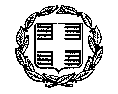 «Προμήθεια – τοποθέτηση εξοπλισμού για την αναβάθμιση των παιδικών χαρώντου Δήμου Κασσάνδρας» ΠΡΟΥΠΟΛΟΓΙΣΜΟΣ ΠΡΟΜΗΘΕΙΑΣ: 175.000,00€ΦΠΑ: 42.000,00€ ΣΥΝΟΛΙΚΗ ΔΑΠΑΝΗ :217.000,00€ΜΕΡΟΣ Α- ΤΕΧΝΙΚΗ ΕΚΘΕΣΗΑ. ΤΕΧΝΙΚΗ ΕΚΘΕΣΗΗ παρούσα μελέτη αφορά στην προμήθεια και τοποθέτηση εξοπλισμού για την αναβάθμιση παιδικών χαρών του Δήμου Κασσάνδρας.Στόχος είναι η δημιουργία σύγχρονων, λειτουργικών και ασφαλών χώρων αναψυχής για τους μικρούς επισκέπτες. Οι χώροι αυτοί πρέπει να παρέχουν ικανοποιητικά επίπεδα ασφάλειας ενώ και η συντήρησή τους θα πρέπει να γίνεται κατά τον τρόπο που προδιαγράφεται στα Διενθή πρότυπα.Ο προτεινόμενος εξοπλισμός σε κάθε περίπτωση έχει μελετηθεί ώστε να παρέχει ποικιλία δραστηριοτήτων για την ψυχαγωγία των παιδιών, διότι το παιχνίδι συμβάλλει στη νοητική, κινητική, συναισθηματική και κοινωνική ανάπτυξη τους. Έτσι ο χώρος της παιδικής χαράς αποκτά ιδιαίτερη σημασία και αξία ως χώρος αγωγής  καθώς αποτελεί το υλικό πλαίσιο της δραστηριότητας του παιχνιδιού. Προτείνεται η προμήθεια και τοποθέτηση εξοπλισμού για τις κάτωθι παιδικές χαρές:- Μετά τοπέραςτων εργασιώνκαι την ολοκλήρωσητηςεγκατάστασηςτων εξοπλισμώνκαι των δαπέδων ασφαλείας(επιφανειών διάστρωσης και απορρόφησης κρούσεων), οανάδοχος οφείλει να προγραμματίσεικαι νααποπερατώσειτηνπιστοποίηση τηςεγκατάστασης, κατάτα οριζόμεναστιςπροαναφερθείσεςαποφάσεις καισταπρότυπαασφαλείαςΕΛΟΤΕΝ1176 (ΕΝ1176),από αναγνωρισμένοφορέα,πιστοποίησηςγια τονσκοπό αυτό. Τοπιστοποιητικό θαπαραδοθείστηνΥπηρεσία.-Επιπλέον, προκειμένου να εξασφαλιστεί η συμφωνία των επιφανειών πτώσης με τις απαιτήσεις ασφαλείας των τεχνικών προδιαγραφών της παρούσας μελέτης, θα πραγματοποιηθούν πρόσθετοι έλεγχοι των επιφανειών πτώσης των παιδικών χαρών από διαπιστευμένο φορέα ελέγχου και πιστοποίησης. Οι έλεγχοι θα πραγματοποιηθούν μετά το  πέρας  της  εγκατάστασης  των  επιφανειών  από  το  ολοκληρωμένο  σύστημα  δαπέδου  ασφαλείας,  με κατάλληλα όργανα και δειγματοληπτικές μετρήσεις για τον έλεγχο κρίσιμου ύψους πτώσης HIC TEST.Το κόστος των ανωτέρω πιστοποιήσεων βαρύνει των ΑνάδοχοΟ προυπολογισμός της προμήθειας ανέρχεται στο ποσό των 217.000,00 ευρώ,συμπεριλαμβανομένου Φ.Π.Α. 24 %.Φορέας χρηματοδότησης της παρούσας σύμβασης είναι το πρόγραμμα ΦΙΛΟΔΗΜΟΣ ΙΙ, του Υπουργείου Εσωτερικών, Τμήμα Αναπτυξιακών Προγρ/των & Διαχείρισης Π.Δ.Ε., ποσού από πόρους του προγράμματος 217.000,00 € με Φ.Π.Α. Σύμφωνα με το Παράρτημα 1 της Πρόσκλησης, ο Δήμος  Κασσάνδρας δύναται να λάβει χρηματοδότηση μέχρι του ποσού των 217.000,00€.Κασσάνδρα ……-…….-2020ΜΕΡΟΣ Β - ΕΝΔΕΙΚΤΙΚΟΙ ΠΡΟΫΠΟΛΟΓΙΣΜΟΙ«Προμήθεια – τοποθέτηση εξοπλισμού για την αναβάθμιση των παιδικών χαρώντου Δήμου Κασσάνδρας» Β. ΕΝΔΕΙΚΤΙΚΟΙ ΠΡΟΥΠΟΛΟΓΙΣΜΟΙΟι προσφορές, επί ποινή αποκλεισμού, θα περιλαμβάνουν το σύνολο των προς προμήθεια ειδών του ενδεικτικού προϋπολογισμού.Προσφορά η οποία θα δίδεται για τμήμα θα απορρίπτεται ως απαράδεκτη.ΣΥΝΟΛΙΚΟΣ ΕΝΔΕΙΚΤΙΚΟΣ ΠΡΟΥΠΟΛΟΓΙΣΜΟΣΚασσάνδρα …..-…….-2020ΕΠΙ ΜΕΡΟΥΣ ΕΝΔΕΙΚΤΙΚΟΣ ΠΡΟΫΠΟΛΟΓΙΣΜΟΣ ΑΝΑ ΠΑΙΔΙΚΗ ΧΑΡΑΚασσάνδρα …..-…….-2020ΜΕΡΟΣ Γ- ΤΕΧΝΙΚΕΣ ΠΡΟΔΙΑΓΡΑΦΕΣ«Προμήθεια – τοποθέτηση εξοπλισμού για την αναβάθμιση των παιδικών χαρώντου Δήμου Κασσάνδρας» ΤΕΧΝΙΚΕΣ ΠΡΟΔΙΑΓΡΑΦΕΣΑΡΘΡΟ 1: Προμήθεια και εγκατάσταση ξύλινης διπλής κούνιας παίδωνΗλικιακή Οµάδα: 3+ ετώνΗ κούνια δύο θέσεων παίδων θα έχει διαστάσεις: ύψος 250εκ. θα αποτελείται από µία οριζόντια δοκό διατοµής 95Χ120, η οποία θα καταλήγει σε µεταλλικόκοµβοέλασµα πάχους 4χιλ.. Η στήριξη της δοκού θα είναι εκατέρωθεν τύπου «Λ» από κεκλιµένα ξύλινα υποστυλώµατα 95Χ95χιλ.Η σύνδεση των εκατέρωθεν κοµβοελασµάτωνθα γίνεται µε κοχλίες και περικόχλια ασφαλείας. Το σύστηµα ανάρτησης θα αποτελείται από πιστοποιηµένα έδρανα και αλυσίδες .Η αλυσίδα θα έχει κρίκους διατοµής 6 χιλ., εν θερµώγαλβανισµένους, που θα αποτρέπουν παγίδευση δακτύλου.Στην οριζόντια δοκό θα τοποθετούνται τέσσερα κουζινέτα σύµφωνα µε τις αποστάσεις των προτύπων ΕΝ 1176.Τα καθίσµατα παίδων θα είναι πιστοποιηµένα σύµφωνα µε το πρότυπο του ΕΝ 1176.ΞΥΛΕΙΑΤο ξύλο που θα χρησιµοποιείταιθα είναι σύνθετη αντικολλητή ξυλεία Πεύκης, σύµφωνα µε τα πρότυπα ΕΝ 351. Θα κατασκευάζεται µε ειδική ένωση (συγκόλληση ξύλων) σε διάφορες διατοµές ανάλογα µε τη χρήση που προορίζεται.ΠΛΑΣΤΙΚΑ  ΣΤΟΙΧΕΙΑΤα πλαστικά στοιχεία που απαιτούνται για την κατασκευή του εξοπλισµούθα έχουν µεγάλη αντοχή στην υπεριώδη ακτινοβολία και σε αντίξοες καιρικές συνθήκες. Προτιµούνται τα υλικά που θα έχουν δυνατότητα ανακύκλωσης όπως το πολυαιθυλένιο (PE), το πολυπροπυλένιο (ΡΡ) ή το νάυλον (ΡΑ).ΜΕΤΑΛΛΙΚΑ ΣΤΟΙΧΕΙΑΤα µεταλλικά στοιχεία που θα χρησιµοποιούνται για την κατασκευή του εξοπλισµού (βίδες, σύνδεσµοικλπ) θα είναι κατασκευασµένα από γαλβανισµένα µέταλλα. Τα υλικά και οι διατοµές των συνδετικών στοιχείων προκύπτουν πάντα κατόπιν µελέτης φόρτισης. Επιπροσθέτως όλες οι βίδες που θα εξέχουν από τον εξοπλισµό πάνω από 5χιλ. θα καλύπτονται µε πλαστικές τάπες πολυπροπυλενίου (ΡΡ), οι οποίες θα είναι ακίνδυνες για την ασφάλεια και την υγεία των παιδιών.ΧΡΩΜΑΤΑΤα βερνίκια και τα χρώµατα µε τα οποία προστατεύονται τα ξύλινα µέρηθα είναι ειδικά για τις κλιµατολογικές συνθήκες υπαίθρου της χώρας µας θα είναι απολύτως ακίνδυνα για τους χρήστες (δεν θα περιέχουν µόλυβδο, χρώµιο, κάδµιο, και άλλα βαρέα µέταλλα) και θα δίνουν µεγάλη αντοχή στην κατασκευή. Τα χρώµαταθα συµµορφώνουν τις απαιτήσεις της σειράς προτύπων ΕΝ 71.ΒΑΣΕΙΣ ΘΕΜΕΛΙΩΣΗΣΟι θεµελιώσειςθα τηρούν τις απαιτήσεις και τις µεθόδους  του ΕΝ:1176 συναρτήσει του εδάφους. Τα υλικά θεµελίωσηςθα συνιστώνται από σκυροδέµατοςC 16/20,δοµικό πλέγµα και µεταλλική αγκύρωση. Η επαφή των υποστυλωµάτων του σύνθετου οργάνου µε την θεµελίωσηθα γίνεται µέσω µεταλλικώνκοιλοδοκών διαστάσεων 90Χ90Χ3,5. Τα ξύλινα υποστυλώµαταθα συνδέονται µε τις βάσεις θεµελίωσης µε στριφώνια 8εκ.Το όργανο επί ποινή αποκλεισμού θα συνοδεύεται από όλα τα απαραίτητα τεχνικά έντυπα (με αναγραφόμενο τον κωδικό παραγωγής του), για την τοποθέτηση και συντήρηση του δηλ.: σχέδια με τις διαστάσεις της κατασκευής καθώς και του ελεύθερου χώρου που απαιτείται περιμετρικά, οδηγίες εγκατάστασης και οδηγίες συντήρησης.Πιστοποιητικό συμμόρφωσης με τα πρότυπα ΕΝ 1176 θα περιέχεται στο φάκελο Τεχνικής Προσφοράς του διαγωνιζομένο.Πιστοποιητικό Αειφορικής Δασικής Διαχείρισης κατά το αντίστοιχο πρότυπο FSCChainofCustodyή ισοδύναμο του κατασκευαστή του ξύλινου εξοπλισμού παιδικής χαράς θα περιλαμβάνεται στο φάκελο Τεχνικής Προσφοράς του Διαγωνιζομένου επί ποινή αποκλεισμού.Στην τιμή θα περιλαμβάνεται το κόστος προμήθειας  της κούνιας, η φορτοεκφόρτωσης  και η δαπάνη  εργασίας τοποθέτησης του οργάνου.Άρθρο 2: Προμήθεια και εγκατάστασης ξύλινης διπλής κούνιας νηπίωνΗλικιακή Οµάδα: 1 – 3 ετώνΗ κούνια δύο θέσεων νηπίων θα έχει διαστάσεις: ύψος 250εκ. θα αποτελείται από µία οριζόντια δοκό διατοµής 95Χ120, η οποία θα καταλήγει σε µεταλλικόκοµβοέλασµα πάχους 4χιλ. Η στήριξη της δοκού θα είναι εκατέρωθεν τύπου «Λ» από κεκλιµένα ξύλινα υποστυλώµατα 95Χ95χιλ. Η σύνδεση των εκατέρωθεν κοµβοελασµάτωνθα γίνεται µε κοχλίες και περικόχλια ασφαλείας. Το σύστηµα ανάρτησης θα αποτελείται από πιστοποιηµένα έδρανα και αλυσίδες. Η αλυσίδα θα έχει κρίκους διατοµής 6 χιλ., εν θερµώγαλβανισµένους, που θα αποτρέπουν παγίδευση δακτύλου.Στην οριζόντια δοκό θα τοποθετούνται τέσσερα κουζινέτα σύµφωνα µε τις αποστάσεις των προτύπων ΕΝ 1176. Τα καθίσµατα νηπίων θα είναι πιστοποιηµένασύµφωνα µε το ΕΝ 1176.ΞΥΛΕΙΑΤο ξύλο που θα χρησιµοποιείταιθα είναι σύνθετη αντικολλητή ξυλεία Πεύκης,σύµφωνα µε τα πρότυπα ΕΝ 351. Θα κατασκευάζεται µε ειδική ένωση (συγκόλληση ξύλων) σε διάφορες διατοµές ανάλογα µε τη χρήση που προορίζεται.ΠΛΑΣΤΙΚΑ  ΣΤΟΙΧΕΙΑΤα πλαστικά στοιχεία που απαιτούνται για την κατασκευή του εξοπλισµούθα έχουν µεγάλη αντοχή στην υπεριώδη ακτινοβολία και σε αντίξοες καιρικές συνθήκες. Προτιµούνται τα υλικά που θα έχουν δυνατότητα ανακύκλωσης όπως το πολυαιθυλένιο (PE) ή το πολυπροπυλένιο (ΡΡ).ΜΕΤΑΛΛΙΚΑ ΣΤΟΙΧΕΙΑΤα µεταλλικά στοιχεία που θαχρησιµοποιούνται για την κατασκευή του εξοπλισµού (βίδες, σύνδεσµοι,  µεταλλικά στοιχεία στήριξης των στύλων, δοκοθήκεςκλπ, θα είναι κατασκευασµένα από γαλβανισµένα µέταλλα. Τα υλικά και οι διατοµές των συνδετικών στοιχείων θα προκύπτουν πάντα κατόπιν µελέτης φόρτισης. Επιπροσθέτως όλες οι βίδες που θα εξέχουν από τον εξοπλισµό πάνω από 5χιλ. θα καλύπτονται µε πλαστικές τάπες πολυπροπυλενίου (ΡΡ), οι οποίες θα είναι ακίνδυνες για την ασφάλεια και την υγεία των παιδιών.ΧΡΩΜΑΤΑΤα βερνίκια και τα χρώµατα µε τα οποία θα προστατεύονται τα ξύλινα µέρηθα είναι ειδικά για τις κλιµατολογικές  συνθήκες  υπαίθρου  της  χώρας  µας θα είναι  απολύτως  ακίνδυνα  για  τους  χρήστες  (δεν θα περιέχουν μόλυβδο, χρώµιο, κάδµιο, και άλλα βαρέα µέταλλα) και θα δίνουν µεγάλη αντοχή στις κατασκευές. Τα χρώµαταθα είναι σύµφωνα µε τις απαιτήσεις της σειράς προτύπων ΕΝ 71.ΒΑΣΕΙΣ ΘΕΜΕΛΙΩΣΗΣΟι θεµελιώσειςθα τηρούν τις απαιτήσεις και τις µεθόδους  του ΕΝ:1176 συναρτήσει του εδάφους. Τα υλικά θεµελίωσηςθα συνιστώνται από σκυρόδεµαC 16/20, δοµικόπλέγµα και µεταλλική αγκύρωση. Η επαφή των υποστυλωµάτων του σύνθετου οργάνου µε την θεµελίωσηθα γίνεται µέσω µεταλλικώνκοιλοδοκών διαστάσεων 90Χ90Χ3,5.Το όργανο επί ποινή αποκλεισμού θα συνοδεύεται από όλα τα απαραίτητα τεχνικά έντυπα (με αναγραφόμενο τον κωδικό παραγωγής του), για την τοποθέτηση και συντήρηση του δηλ.: σχέδια με τις διαστάσεις της κατασκευής καθώς και του ελεύθερου χώρου που απαιτείται περιμετρικά, οδηγίες εγκατάστασης και οδηγίες συντήρησης.Πιστοποιητικό συμμόρφωσης με τα πρότυπα ΕΝ 1176 θα περιέχεται στο φάκελο Τεχνικής Προσφοράς του διαγωνιζομένο.Πιστοποιητικό Αειφορικής Δασικής Διαχείρισης κατά το αντίστοιχο πρότυπο FSCChainofCustodyή ισοδύναμο του κατασκευαστή του ξύλινου εξοπλισμού παιδικής χαράς θα περιλαμβάνεται στο φάκελο Τεχνικής Προσφοράς του Διαγωνιζομένου επί ποινή αποκλεισμού.Στην τιμή θα περιλαμβάνεται το κόστος προμήθειας  της κούνιας, η φορτοεκφόρτωσης  και η δαπάνη  εργασίας τοποθέτησης του οργάνου.Άρθρο 3: Προμήθεια και εγκατάσταση ξύλινης διπλής μικτής κούνιας (νηπίων – παίδων)Ενδεικτικές διαστάσεις οργάνου                         Μήκος: 3000mmΠλάτος:1750mmΎψος:2350mmAπαιτήσεις ασφαλείαςΜέγιστο ύψος πτώσης :1000mmΑπαιτούμενος χώρος: 7250 Χ 3650mmΜέγιστος αριθμός χρηστών:2Ηλικία χρήστη: 1+/3+Σκελετός Ο σκελετός της κατασκευής θα αποτελείται από έναν οριζόντιο ξύλινο  δοκό και από τέσσερα υποστυλώματα(ξύλινοι δοκόι) διαστάσεων 90Χ90mm  οι οποίοι θα δημιουργούν δύο αντικριστά μεταξύ τους πλαινά σχήματος  «Λ».  Οι δοκοί θα βρίσκονται σε κλίση για να θα δημιουργούν το σχήμα αυτό ενώ το κάθε ζευγάρι θα έχει άλλη μία κλίση προς τον εσωτερικό χώρο δηλαδή της κατασκευής. Η θέση αυτή των δοκών θα έχει μελετηθεί έτσι ώστε να εξασφαλίζεται η μέγιστη αντοχή στο φορτιό της αναμενόμενης καταπόνησης. Η σύνδεση στη γωνία του κάθε «Λ» θα επιτυγχάνεται με ειδικά διαμορφωμένους συνδέσμους  μεταλλικής κατασκευής από λαμαρίνα 2mm και θα συνδέεται με την ξυλεία με καρόβιδεςγαλβανιζέm10 X 10. Οι σύνδεσμοι αυτοί θα βιδώνονται με τα υποστυλώματα της κούνιας με  οπές Φ9. Στην κάτω επιφάνεια της οριζόντιας δοκού θα υπάρχουν βιδωμένα τέσσερα κουζινέτα προκειμένου να κρεμαστούν οι αλυσίδες.Μεταλλικός σύνδεσμοςΟ μεταλλικός σύνδεσμος θα αποτελείται από τρία μέρη που ενώνονται  μεταξύ τους με ηλεκτροκόληση σε γωνία 100 μοιρών. Το κάθε ένα από αυτά τα  τρία  μέρη θα έχει σχήμα τετράγωνο διάστασης 90Χ90mm και πάχους 2mm. Τα δύο κάτω μέρη του συνδέσμου θα σχηματίζουν ένα Λ σε γωνία 100 μοιρών και θα συνδέονται με το οριζόντιο κομμάτι. Κάθε μέρος ξεχωριστά θα φέρει οπές Φ9 για την στήριξη του συνδέσμου με την ξυλεία.ΚαθίσματαΤα καθίσµαταθα είναι πιστοποιηµένασύµφωνα µε το πρότυπο του ΕΝ 1176.Πάκτωση Η θεμελίωση του οργάνου θα γίνεται με συναρμολόγημα από σιδερένια λάμα 90Χ3mm  η οποία θα έχει απόληξη σε φωλιά 90Χ90Χ3mm. Θα προσαρμόζεται στις υποδοχές στο κάτω μέρος των κολόνων και θα ασφαλίζεται με βίδες Μ10Χ120mm και βίδες Μ6Χ50 εξασφαλίζοντας απόλυτη σταθερότητα. Οι βάσεις θα θεμελιώνονται σε βάθος 400mm και θα εξέχουν από το έδαφος τουλάχιστον 50mm για να μην έρχονται σε επαφή τα ξύλα με το έδαφος. Χαρακτηριστικα υλικώνΣυνδέσμος μεταλλικής κατασκευής από λαμαρίνα 2mm και θα συνδέεται με την ξυλεία με καρόβιδεςγαλβανιζέm10 X 10.Τα ξύλινα μέρη θα κατασκευάζονται από ξυλεία αρκτικού κύκλου και θα ακολουθούν το πρότυπο ΕΝ351. Θα σχεδιάζονται με τέτοιον τρόπο ώστε να εξασφαλίζεται η αποστράγγιση και να αποφεύγεται η συσσώρευση νερού.Τα χρώματα και τα βερνίκια που θα χρησιμοποιούνται για την βαφή θα είναι μη τοξικά χωρίς να περιέχουν βαρέα μέταλλα και θα προστατεύουν από τις υπεριώδης ακτίνες και θα είναι σύμφωνα με το πρότυπο ΕΝ-927-2.Όλοι οι μεταλλικοί σύνδεσμοι θα είναι γαλβανισμένοι ή ανοξείδωτοι για προστασία από την διάβρωση.Τα προστατευτικά και οι τάπες που χρησιμοποιούνται θα είναι από ανθεκτικά υλικά μη τοξικά και φιλικά προς το περιβάλλον.Το όργανο επί ποινή αποκλεισμού θα συνοδεύεται από όλα τα απαραίτητα τεχνικά έντυπα (με αναγραφόμενο τον κωδικό παραγωγής του), για την τοποθέτηση και συντήρηση του δηλ.: σχέδια με τις διαστάσεις της κατασκευής καθώς και του ελεύθερου χώρου που απαιτείται περιμετρικά, οδηγίες εγκατάστασης και οδηγίες συντήρησης.Πιστοποιητικό συμμόρφωσης με τα πρότυπα ΕΝ 1176 θα περιέχεται στο φάκελο Τεχνικής Προσφοράς του διαγωνιζομένο.Πιστοποιητικό Αειφορικής Δασικής Διαχείρισης κατά το αντίστοιχο πρότυπο FSCChainofCustodyή ισοδύναμο του κατασκευαστή του ξύλινου εξοπλισμού παιδικής χαράς θα περιλαμβάνεται στο φάκελο Τεχνικής Προσφοράς του Διαγωνιζομένου επί ποινή αποκλεισμού.Στην τιμή θα περιλαμβάνεται το κόστος προμήθειας  της κούνιας, η φορτοεκφόρτωσης  και η δαπάνη  εργασίας τοποθέτησης του οργάνου.Άρθρο 4: Προμήθεια και τοποθέτηση ξύλινης τραμπάλας δύο θέσεωνΗλικιακή Οµάδα: 2+ ετώνΘα αποτελείται από την οριζόντια ξύλινη δοκό διαστάσεων 280Χ9,5Χ9,5εκ., στα δύο άκρα της οποίας υπάρχουν δύο καθίσµατα, στερεωµένα στη δοκό µε βίδες 8Χ90. Στο εµπρός µέρος των καθισµάτωνθα είναι προσαρµοσµένη µεταλλική χειρολαβή για την συγκράτηση των χρηστών. Η βάση της τραµπάλαςθα είναι σχήµατος «Π» µε δύο κάθετα µέρηκατασκευασµένα από ξυλεία διαστάσεων 9,5Χ9,5Χ62εκ., τα κάτω µέρη των οποίων θα πακτώνονται στο έδαφος µε την βοήθεια µεταλλικών βάσεων θεµελίωσης. Οι κάθετοι δοκοί θα ενώνονται µεταξύ τους µε τη βοήθεια µεταλλικού µηχανισµούαποτελούµενο από δύο µέρη, το ένα που θα στερεώνεται στα υποστυλώµατα και το δεύτερο που θα βιδώνεται στον δοκό. Τα δύο µέρηθα συνδέονται µεταξύ τους δηµιουργώντας έναν άξονα περιστροφής µε ρουλεµάν, που θα επιτρέπει την κίνηση της δοκού. Στα άκρα της τραµπάλας, και στο κάτω µέρος τους θα τοποθετούνται κοµµάτια ελαστικού απόσβεσης κρούσεως.ΞΥΛΕΙΑΤο ξύλο που θα χρησιµοποιείταιθα είναι σύνθετη επικολλητή ξυλεία Πεύκης, σύµφωνα µε τα πρότυπα ΕΝ 351. Θα κατασκευάζεται µε ειδική ένωση (συγκόλληση ξύλων) σε διάφορες διατοµές ανάλογα µε τη χρήση που προορίζεται.ΠΛΑΣΤΙΚΑ  ΣΤΟΙΧΕΙΑΤα πλαστικά στοιχεία που θα απαιτούνται για την κατασκευή του εξοπλισµούθα έχουν µεγάλη αντοχή στην υπεριώδη ακτινοβολία και σε αντίξοες καιρικές συνθήκες. Θα προτιµούνται τα υλικά που θα έχουν δυνατότητα ανακύκλωσης όπως το πολυαιθυλένιο (PE) ή το πολυπροπυλένιο (ΡΡ).ΜΕΤΑΛΛΙΚΑ ΣΤΟΙΧΕΙΑΤα µεταλλικά στοιχεία που θα χρησιµοποιούνται για την κατασκευή του εξοπλισµού (βίδες, σύνδεσµοικλπ) θα είναι κατασκευασµένα από γαλβανισµένα µέταλλα. Τα υλικά και οι διατοµές των συνδετικών στοιχείων προκύπτουν πάντα κατόπιν µελέτης φόρτισης. Επιπροσθέτως όλες οι βίδες που θα εξέχουν από τον εξοπλισµό πάνω από 5χιλ. θα καλύπτονται µε πλαστικές τάπες πολυπροπυλενίου (ΡΡ), οι οποίες θα είναι ακίνδυνες για την ασφάλεια και την υγεία των παιδιών.ΧΡΩΜΑΤΑΤα βερνίκια και τα χρώµατα µε τα οποία θα προστατεύονται τα ξύλινα µέρηθα είναι ειδικά για τις κλιµατολογικές συνθήκες υπαίθρου της χώρας µας θα είναι απολύτως ακίνδυνα για τους χρήστες (δεν θα  περιέχουν µόλυβδο, χρώµιο, κάδµιο, και άλλα βαρέα µέταλλα) και θα δίνουν µεγάλη αντοχή στην κατασκευή. Τα χρώµαταθα συµµορφώνουν τις απαιτήσεις της σειράς προτύπων ΕΝ 71.ΒΑΣΕΙΣ ΘΕΜΕΛΙΩΣΗΣΟι θεµελιώσεις θα τηρούν τις απαιτήσεις του ΕΝ:1176  συναρτήσει  του  εδάφους.  Τα  υλικά  θεµελίωσηςθα συνιστώνται  από  σκυροδέµατοςC  16/20 και µεταλλική αγκύρωση.Το όργανο επί ποινή αποκλεισμού θα συνοδεύεται από όλα τα απαραίτητα τεχνικά έντυπα (με αναγραφόμενο τον κωδικό παραγωγής του), για την τοποθέτηση και συντήρηση του δηλ.: σχέδια με τις διαστάσεις της κατασκευής καθώς και του ελεύθερου χώρου που απαιτείται περιμετρικά, οδηγίες εγκατάστασης και οδηγίες συντήρησης.Πιστοποιητικό συμμόρφωσης με τα πρότυπα ΕΝ 1176 θα περιέχεται στο φάκελο Τεχνικής Προσφοράς του διαγωνιζομένο.Πιστοποιητικό Αειφορικής Δασικής Διαχείρισης κατά το αντίστοιχο πρότυπο FSCChainofCustodyή ισοδύναμο του κατασκευαστή του ξύλινου εξοπλισμού παιδικής χαράς θα περιλαμβάνεται στο φάκελο Τεχνικής Προσφοράς του Διαγωνιζομένου επί ποινή αποκλεισμού.Στην τιμή θα περιλαμβάνεται το κόστος προμήθειας  της τραμπάλας, η φορτοεκφόρτωσης  και η δαπάνη  εργασίας τοποθέτησης του οργάνου.Άρθρο 5: Προμήθεια και τοποθέτησηελατηριωτός εξοπλισμόςΗ ελατηριωτήτραµπάλα µιας θέσης θα αποτελείται από το σύστηµα ελατηρίου, το κύριο σώµα σε µορφή αλογάκι και την βάση θεµελίωσης. Η θέση θα αποτελείται από ένα κόντρα πλακέ θαλάσσης 16χιλ. σε µορφή αλογάκι, λαβές πλαστικές, και µία επιφάνεια καθίσµατος. Το ελατήριο πιέσεως θα είναι διαµέτρου 20εκ. µε σύρµαδιαµέτρου 18χιλ. µε βάσεις στα δύο άκρα οι οποίες θα έχουν και τους αποστάτες ασφαλείας του ελατηρίου. Στην κάτω βάση θα στερεώνεται η βάση θεµελίωσης η οποία θα αποτελείται από µεταλλικήπυραµίδα, σύµφωνα µε το πιστοποιητικό συµµόρφωσης και τις προδιαγραφές των οργάνων.ΠΛΑΣΤΙΚΑ ΣΤΟΙΧΕΙΑΤα πλαστικά στοιχεία που θα απαιτούνται για την κατασκευή του εξοπλισµούθα έχουν µεγάλη αντοχή στην υπεριώδη ακτινοβολία και σε αντίξοες καιρικές συνθήκες. Θα προτιµούνται τα υλικά που θα έχουν δυνατότητα ανακύκλωσης όπως το πολυαιθυλένιο (PE) ή το πολυπροπυλένιο (ΡΡ).ΜΕΤΑΛΛΙΚΑ ΣΤΟΙΧΕΙΑΤα µεταλλικά στοιχεία που θαχρησιµοποιούνται για την κατασκευή του εξοπλισµού (βίδες, σύνδεσµοικλπ) θα είναι κατασκευασµένα από γαλβανισµένα µέταλλα. Τα υλικά και οι διατοµές των συνδετικών στοιχείων προκύπτουν πάντα κατόπιν µελέτης φόρτισης. Επιπροσθέτως όλες οι βίδες που θα εξέχουν από τον εξοπλισµό πάνω από 5χιλ. θα καλύπτονται µε πλαστικές τάπες πολυπροπυλενίου (ΡΡ), οι οποίες θα είναι ακίνδυνες για την ασφάλεια και την υγεία των παιδιών.ΧΡΩΜΑΤΑΤα βερνίκια και τα χρώµατα µε τα οποία προστατεύονται τα ξύλινα µέρηθα είναι ειδικά για τις κλιµατολογικές συνθήκες υπαίθρου της χώρας µας θα είναι απολύτως ακίνδυνα για τους χρήστες (δεν θα περιέχουν µόλυβδο, χρώµιο, κάδµιο, και άλλα βαρέα µέταλλα) και θα δίνουν µεγάλη αντοχή στην κατασκευή. Τα χρώµαταθα συµµορφώνουν τις απαιτήσεις της σειράς προτύπων ΕΝ 71.ΒΑΣΕΙΣ ΘΕΜΕΛΙΩΣΗΣΟι θεµελιώσεις θα τηρούν τις απαιτήσεις του ΕΝ:1176  συναρτήσει  του  εδάφους.  Τα  υλικά  θεµελίωσηςθα συνιστώνται  από  σκυροδέµατοςC16/20 και µεταλλική αγκύρωση.Το όργανο επί ποινή αποκλεισμού θα συνοδεύεται από όλα τα απαραίτητα τεχνικά έντυπα (με αναγραφόμενο τον κωδικό παραγωγής του), για την τοποθέτηση και συντήρηση του δηλ.: σχέδια με τις διαστάσεις της κατασκευής καθώς και του ελεύθερου χώρου που απαιτείται περιμετρικά, οδηγίες εγκατάστασης και οδηγίες συντήρησης.Πιστοποιητικό συμμόρφωσης με τα πρότυπα ΕΝ 1176 θα περιέχεται στο φάκελο Τεχνικής Προσφοράς του διαγωνιζομένο.Πιστοποιητικό Αειφορικής Δασικής Διαχείρισης κατά το αντίστοιχο πρότυπο FSCChainofCustodyή ισοδύναμο του κατασκευαστή του ξύλινου εξοπλισμού παιδικής χαράς θα περιλαμβάνεται στο φάκελο Τεχνικής Προσφοράς του Διαγωνιζομένου επί ποινή αποκλεισμού.Στην τιμή θα περιλαμβάνεται το κόστος προμήθειας  του ελατηριωτού, η φορτοεκφόρτωσης  και η δαπάνη  εργασίας τοποθέτησης του οργάνου.Άρθρο 6: Προμήθεια – τοποθέτηση πολυσύνθετου παιδικού συγκροτήματοςΔιαστάσεις οργάνου: 3460x1230x2700 mmΔιαστάσεις χώρου ασφαλείας: 6500x4500 mmΗλικιακή ομάδα: 2-14 ετώνΣύνθετο συγκρότημα αποτελούμενο από:Ένα τυπικό επίπεδο στο +0,20 m που φέρει σκεπή σκυλάκι.Το τυπικό επίπεδο είναι μεταλλικό και αποτελείται από λαμαρίνα πάχους 4 mm. Στο κάτω μέρος του φέρει νευρώματα τύπου Ζ, πάχους 3 mm και ύψους 70 mm. Πλευρικά το πάτωμα έχει ύψος πλευράς 80 mm και φέρει οβάλ οπές για την πάκτωση των δραστηριοτήτων πάνω σε αυτό. Στις τέσσερις γωνίες φέρει εγκοπές τετραγωνικής διατομής 90x90 mm που λειτουργούν ως υποδοχείς των ξύλινων δοκών. Οι τέσσερις δοκοί διαστάσεων 90x90x1950 mm είναι από σύνθετη  ξυλείαπεύκης. Αυτές πακτώνονται στο τυπικό επίπεδο μέσω δύο κοχλιών Μ10x120 mm ανά δοκό.Όλο το τυπικό επίπεδο είναι συγκολλητό και φέρει PVCcoating με εμβαπτισμό (ελαστομερέςPVC). Η πρώτη ύλη αυτή του προσδίδει μεγάλη αντοχή στην ηλιακή ακτινοβολία, σε αντίξοες καιρικές συνθήκες και σε χημικούς παράγοντες διάβρωσης.Στο άνω μέρος του τυπικού επιπέδου η λαμαρίνα είναι διάτρητη και το διαστασιολόγιο των οπών (οβάλ οπές) είναι σύμφωνο με τις διεθνείς νομοθεσίες που αφορούν παιδότοπους εξωτερικών χώρων (ΕΛΟΤ, ΕΝ 1176).Οι διαστάσεις του τυπικού επιπέδου είναι 1230x1230 mm.Η σκεπή είναι εξωτερικών διαστάσεων 1650x1450 mm και ύψους 750 mm. Το σκέπαστρο είναι κατασκευασμένο εξολοκλήρου με χύτευση εκ περιστροφής (rotationmolding) με πρώτη ύλη σκόνη (HDPE, HighDensityPolyethylene) πολυαιθυλενίου υψηλής πυκνότητας, το οποίο σταθεροποιείται σε ακτινοβολία UV για προστασία από τις υπεριώδεις ακτινοβολίες στο χρόνο. Είναι μη τοξικό και δεν διαβρώνεται από χημικές ουσίες και από τις αντίξοες καιρικές συνθήκες, έτσι διατηρείται και το χρώμα αυτής με την πάροδο των ετών. Η σκεπή έχει σχέδιο σκυλάκι.Ένα τυπικό επίπεδο στο +0,20 m.Το τυπικό επίπεδο είναι μεταλλικό και αποτελείται από λαμαρίνα πάχους 4 mm. Στο κάτω μέρος του φέρει νευρώματα τύπου Ζ, πάχους 3 mm και ύψους 70 mm. Πλευρικά το πάτωμα έχει ύψος πλευράς 80 mm και φέρει οβάλ οπές για την πάκτωση των δραστηριοτήτων πάνω σε αυτό. Στις τέσσερις γωνίες του τυπικού επιπέδου διαμορφώνονται εγκοπές τετραγωνικής διατομής 90x90 mm που λειτουργούν ως υποδοχείς των ξύλινων δοκών στήριξης. Οι τέσσερις δοκοί διαστάσεων 90x90x1950 mm είναι από σύνθετη ξυλείαπεύκης. Αυτές πακτώνονται στο τυπικό επίπεδο μέσω δύο κοχλιών Μ10x120 mm ανά δοκό.Όλο το τυπικό επίπεδο είναι συγκολλητό και φέρει PVCcoating με εμβαπτισμό (ελαστομερέςPVC). Η πρώτη ύλη αυτή του προσδίδει μεγάλη αντοχή στην ηλιακή ακτινοβολία, σε αντίξοες καιρικές συνθήκες και σε χημικούς παράγοντες διάβρωσης.Στο άνω μέρος του τυπικού επιπέδου η λαμαρίνα είναι διάτρητη και το διαστασιολόγιο των οπών (οβάλ οπές) είναι σύμφωνο με τις διεθνείς νομοθεσίες που αφορούν παιδότοπους εξωτερικών χώρων (ΕΛΟΤ, ΕΝ 1176).Οι διαστάσεις του τυπικού επιπέδου είναι 1230x1230 mm.Ένα πάνελ δραστηριοτήτων τρίλιζα.Είναι κατασκευασμένο εξολοκλήρου με χύτευση εκ περιστροφής (rotationmolding) με πρώτη ύλη σκόνη (HDPE, HighDensityPolyethylene) πολυαιθυλενίου υψηλής πυκνότητας, το οποίο είναι σταθεροποιημένο σε ακτινοβολία UV για προστασία από τις υπεριώδεις ακτινοβολίες στο χρόνο. Είναι μη τοξικό και δε διαβρώνεται από χημικές ουσίες και από τις αντίξοες καιρικές συνθήκες. Οι διαστάσεις του είναι 70x930x1040 mm και φέρει πρίσματα με τριγωνική βάση που μπορούν να περιστρέφονται με χαραγμένα γράμματα. Λειτουργεί ως προστατευτικό αλλά και ως δημιουργική δραστηριότητα του εκάστοτε τυπικού επιπέδου. Χρησιμοποιείται ως εκδοχή του κλασσικού παιχνιδιού της τρίλιζας.Ένα πάνελ δραστηριοτήτων με γράμματα.Είναι κατασκευασμένο εξολοκλήρου με χύτευση εκ περιστροφής (rotationmolding) με πρώτη ύλη σκόνη (HDPE, HighDensityPolyethylene) πολυαιθυλενίου υψηλής πυκνότητας, το οποίο είναι σταθεροποιημένο σε ακτινοβολία UV για προστασία από τις υπεριώδεις ακτινοβολίες στο χρόνο. Είναι μη τοξικό και δε διαβρώνεται από χημικές ουσίες και από τις αντίξοες καιρικές συνθήκες. Οι διαστάσεις του είναι 70x930x1040 mm και φέρει κυλίνδρους που μπορούν να περιστρέφονται με χαραγμένα γράμματα. Λειτουργεί ως προστατευτικό αλλά και ως δημιουργική δραστηριότητα του εκάστοτε τυπικού επιπέδου.Ένα πολυαιθυλενικό τούνελ μήκους 1,00 m.To τούνελ είναι πολυαιθυλενικό κατασκευασμένο με χύτευση εκ περιστροφής (rotationmolding). Η πρώτη ύλη είναι σκόνη (HDPE, HighDensityPolyethylene) πολυαιθυλενίου υψηλής πυκνότητας και έχει σταθεροποιηθεί σε ακτινοβολία UV, για προστασία από τις υπεριώδεις ακτινοβολίες στο χρόνο. Είναι μη τοξικό και δε διαβρώνεται από χημικές ουσίες και από τις αντίξοες καιρικές συνθήκες. Οι διαστάσεις του είναι 800x1140 mm. Στα δύο άκρα του φέρει πάνελ διαστάσεων 1030x930x70 mm, τα οποία είναι επίσης πολυαιθυλενικά. Χρησιμοποιείται για τη σύνδεση δύο τυπικών επιπέδων.Δύο καθίσματα.Το κάθε κάθισμα είναι κατασκευασμένο με χύτευση εκ περιστροφής (rotationmolding) με πρώτη ύλη σκόνη (HDPE, HighDensityPolyethylene) πολυαιθυλενίου υψηλής πυκνότητας, το οποίο σταθεροποιείται σε ακτινοβολία UV για προστασία από τις υπεριώδεις ακτινοβολίες στο χρόνο. Είναι μη τοξικό και δε διαβρώνεται από χημικές ουσίες και από τις αντίξοες καιρικές συνθήκες. Η σύνδεση του με τις κολώνες του εκάστοτε τυπικού επιπέδου γίνεται μέσω τεσσάρων ξυλόβιδων 6x60 mm. Οι διαστάσεις του είναι 950x700x300 mm.Το όργανο επί ποινή αποκλεισμού θα συνοδεύεται από όλα τα απαραίτητα τεχνικά έντυπα (με αναγραφόμενο τον κωδικό παραγωγής του), για την τοποθέτηση και συντήρηση του δηλ.: σχέδια με τις διαστάσεις της κατασκευής καθώς και του ελεύθερου χώρου που απαιτείται περιμετρικά, οδηγίες εγκατάστασης και οδηγίες συντήρησης.Πιστοποιητικό συμμόρφωσης με τα πρότυπα ΕΝ 1176 θα περιέχεται στο φάκελο Τεχνικής Προσφοράς του διαγωνιζομένο.Πιστοποιητικό Αειφορικής Δασικής Διαχείρισης κατά το αντίστοιχο πρότυπο FSCChainofCustodyή ισοδύναμο του κατασκευαστή του ξύλινου εξοπλισμού παιδικής χαράς θα περιλαμβάνεται στο φάκελο Τεχνικής Προσφοράς του Διαγωνιζομένου επί ποινή αποκλεισμού.Στην τιμή θα περιλαμβάνεται το κόστος προμήθειας  του οργάνου, η φορτοεκφόρτωσης  και η δαπάνη  εργασίας τοποθέτησης του οργάνου.ΑΡΘΡΟ 7  ΠΡΟΜΗΘΕΙΑ – ΤΟΠΟΘΕΤΗΣΗ ΠΟΛΥΣΥΝΘΕΤΟΥ ΠΟΛΛΑΠΛΩΝ ΔΡΑΣΤΗΡΙΟΤΗΤΩΝ ΜΕ ΔΥΟ ΠΥΡΓΟΥΣ, ΤΣΟΥΛΗΘΡΑ, ΑΝΑΡΡΙΧΗΣΗ ΚΑΙ ΠΑΝΕΛ ΔΡΑΣΤΗΡΙΟΤΗΤΩΝΌργανο σχεδιασμένο για παιδιά ηλικίας 3 έως 8 ετών.Αριθμός παιδιών: 10 - 12Διάσταση οργάνου 4,00x4,30x 3,60mΗ περιοχή ασφαλείας θα είναι 7,66mx7,96m.Το όργανο θα αποτελείται από "δύο πύργους" με δύο πατάρια στο επίπεδο των  1,20m.Οι πύργοι θα αποτελούνται από:1) Ένα πατάρι πολυαιθυλενίου χαμηλής πυκνότητας 935 mmx 935 mm και ύψους 85 mmΘα είναι διάσπαρτο με εκατοντάδες οπές διαμέτρου 7,8 mm για να επιτρέψει στο νερό να περάσει.Η αντιολισθητική επένδυση θα αποφεύγει τυχόν συρρίκνωση ακόμη και με το υγρό δάπεδο.Το πατάρι θα παράγεται με χύτευση με έγχυση που θα προσφέρει αντοχή και αντίσταση καθ 'όλη τη διάρκεια των ετών.Το πατάρι θα είναι σε ύψος 1,20m.Το πατάρι θα συνδέεται σε τέσσερις στύλους με δύο βίδες M10 x 30 από ανοξείδωτο χάλυβα ανά στύλος. Οι βίδες από ανοξείδωτο ατσάλι θα είναι ενσωματωμένοι στους στύλους αλουμινίου.2) Ο πύργος θα είναι συνδεδεμένος σε τέσσερις στύλους.Οι στύλοι θα είναι κατασκευασμένοι από πλαίσιο αλουμινίου με επίστρωση σκόνης. Κάθε στύλος θα καλύπτεται με καπάκια αλουμινίου.Η χρήση αλουμινίου θα αποφεύγει αυτόματα οποιαδήποτε διάβρωση και θα εγγυάται μια μεγάλη διάρκεια ζωής.Το πλαίσιο θα αποτελείται από 4 τμήματα, καθένα από τα οποία θα περιλαμβάνει ένα τμήμα τριγώνου και ένα τετράγωνο τμήμα 25mmx25mm.Όλα τα μπουλόνια από ανοξείδωτο ατσάλι θα είναι προεγκατεστημένα στο "τετράγωνο τμήμα" κάθε στύλου και θα επιτρέπουν μια πολύ γρήγορη εγκατάσταση.Κάθε ένα από όλα αυτά τα τμήματα θα είναι ντυμένα με σύνθετα ξύλινα καλύμματα.Τα σύνθετα ξύλινα καλύμματα θα προστατεύονται από την υπεριώδη ακτινοβολία και θα παράγονται με την τεχνική εξώθησης που θα προσφέρει ισχυρά, απαλά και ανθεκτικά εξαρτήματα.Οι στύλοι θα προσφέρουν την εμφάνιση του ξύλου χωρίς τις προεπιλογές του.Οι στύλοι θα συνδέονται με το έδαφος με τη χρήση είτε επιφανειακά τοποθετημένων με γαλβανισμένες πινακίδες ή με γαλβανισμένο ένθετο.Συστατικά που θα συνδέονται με τον πύργο:1) Μία σκάλα φτάνοντας στο πατάρι στα 1,20 θα είναι κατασκευασμένη από 4 πατήματα αλουμινίου πλάτους 697 mm και βάθους 126 mm με αντιολισθητικές ραβδώσεις. Οι άκρες της σκάλας θα είναι κατασκευασμένες από πάνελ 19 mm πάχους πολυαιθυλενίου (HDPE)Η είσοδος θα αποτελείται από μία γαλβανισμένη ράβδο μήκους 70,5cm και 32mm διάμετρο τοποθετημένη οριζόντια μεταξύ δύο στύλων.2) Ένα κάθετο τοίχωμα αναρρίχησης θα είναι τοποθετημένο μεταξύ δύο στύλων.Το πλαίσιο θα είναι κατασκευασμένο από γαλβανισμένο στρογγυλό χαλύβδινο σωλήνα διαμέτρου 38mm.Σχοινιά 16mm διαμέτρου από γαλβανισμένο χάλυβα καλώδιο  κάλυψης  με πολυεστέρα.Τα καλώδια θα κρατούνται στη θέση τους και συνδέονται με συνδέσμους αλουμινίου.Το πλαίσιο θα έχει συνολικό μήκος 1,80m, 1,90m το υψηλότερο επίπεδο και 1,60m για το χαμηλότερο.Τα σχοινιά θα τοποθετούνται οριζόντια και κάθετα σχηματίζοντας διαφορετικά μεγέθη ορθογωνίων. Οι δύο είσοδοι θα είναι εφοδιασμένες με μία γαλβανισμένη ράβδο μήκους 70,5cm και 32mm διάμετρο τοποθετημένη οριζόντια και συνδεδεμένη με δύο στύλους.3) Μία τσουλήθρα, μήκους 2,10m και πλάτους 46 cm, θα είναι κατασκευασμένη από ένα τμήμα ολίσθησης από ανοξείδωτο χάλυβα ή fiberglass, πάχους 2 mm και διαμορφωμένο, κυρτωμένο και κυλινδρικό σε ένα τεμάχιο.Η είσοδος της τσουλήθρας θα είναι κατασκευασμένη από δύο πλευρές HDPE 19 mm πάνελ, ύψους 635 mm και πλάτους 422mm και μία γαλβανισμένη ράβδο μήκους 70,5 cm και 32mm διαμέτρου τοποθετημένης οριζόντια και συνδεδεμένης σε δύο στύλους.Οι πλευρές της τσουλήθρας θα είναι σε πάνελ HDPE πάχους 19 mm.Η τσουλήθρα θα ξεκινά από το ύψος παταριού των 1,20m.Μια διακόσμηση "λουλουδιών" θα τοποθετείται και στις δύο πλευρές της τσουλήθρας. Η διακόσμηση θα είναι κατασκευασμένη από πάνελ HDPE 19 mm. Μεγέθη 684mmx663.4) Ένα δίχτυ αναρρίχησης με μήκος 1189 mm και πλάτους 590 mm.Το πλαίσιο θα κατασκευάζεται από γαλβανισμένο στρογγυλό χαλύβδινο σωλήνα διαμέτρου 38mm.Σχοινί 16mm διαμέτρου από γαλβανισμένο χάλυβα καλώδιο κάλυψης  με πολυεστέρα. Τα καλώδια θα κρατούνται στη θέση τους και θα συνδέονται με συνδέσμους αλουμινίου.Η είσοδος του αναρριχητή θα είναι κατασκευασμένη από μία γαλβανισμένο ράβδο μήκους 70,5cm και 32mm διάμετρο τοποθετημένο οριζόντια και συνδεδεμένο σε δύο στύλους.5) Μία οροφή μήκους 1210 mm, πλάτους 1195 mm και ύψους 624 mm θα είναι κατασκευασμένη από πολύχρωμα HDPE πάνελ πάχους 19 mm ενισχυμένα με γαλβανισμένο πλαίσιο.6) Ένας κάθετος τοίχος αναρρίχησης που φθάνει στο πατάρι σε ύψος 1,20m θα είναι κατασκευασμένος από ένα πάνελ HDPE πάχους 19 mm, πλάτους 915 mm και ύψους 1200 mm και εξοπλισμένος με 8 συγκρατητήρες. Οι συγκρατητήρες θα κατασκευάζονται από χυτευμένοHDPE με έγχυση για να συνδυάσουν ακαμψία με αντοχή.Ένα πάνελ εισόδου ύψους 730 x 903 θα είναι κατασκευασμένος από πάνελ HDPE πάχους 19 mm.7) Τέσσερα πάνελ δραστηριοτήτων, δύο θα βρίσκονται στο ισόγειο κάτω από τα δύο πατάρια με θέμα ‘’Αυτοκίνητο’’ και ‘’Αλφάβητο’’ και δύο με θέμα ‘’Καιρός’’ και ‘’Πυξίδα’’ θα  βρίσκονται στο ψηλό πατάρι στα 1,20m. Όλα αυτά θα είναι κατασκευασμένα από πάνελ  HPDE 19mm πάχους  με ύψος 903mm και πλάτος 730 mm.8) Ένα πάνελ δραστηριοτήτων επιπέδου εδάφους με θέμα ‘’Ακολουθώ την γραμμή’’ που θα βρίσκεται κάτω από το πατάρι. Ύψος 553 mm και πλάτος 730 mm.9) Διακόσμηση 2 στύλων σε σχήμα δέντρου (514 mmχ476 mm) και ένα σχήμα πεταλούδας (378mmx336mm). Όλα θα τοποθετούνται στον πύργο χωρίς την στέγη.Όλα τα εξαρτήματα στερέωσης θα είναι κατασκευασμένα από ανοξείδωτο χάλυβα και προστατεύονται από προστατευτικά καλύμματα πολυαμιδίου.Το όργανο επί ποινή αποκλεισμού θα συνοδεύεται από όλα τα απαραίτητα τεχνικά έντυπα (με αναγραφόμενο τον κωδικό παραγωγής του), για την τοποθέτηση και συντήρηση του δηλ.: σχέδια με τις διαστάσεις της κατασκευής καθώς και του ελεύθερου χώρου που απαιτείται περιμετρικά, οδηγίες εγκατάστασης και οδηγίες συντήρησης.Πιστοποιητικό συμμόρφωσης με τα πρότυπα ΕΝ 1176 θα περιέχεται στο φάκελο Τεχνικής Προσφοράς του διαγωνιζομένο.Στην τιμή θα περιλαμβάνεται το κόστος προμήθειας  του οργάνου, η φορτοεκφόρτωσης  και η δαπάνη  εργασίας τοποθέτησης του οργάνου.Δείγμα ενός (1) τεμαχίου από τον στύλο (σε μήκος 30εκ) θα κατατεθεί στην Υπηρεσία επι ποινή αποκλεισμού.ΑΡΘΡΟ 8:  ΠΡΟΜΗΘΕΙΑ – ΤΟΠΟΘΕΤΗΣΗ ΠΟΛΥΣΥΝΘΕΤΟ ΣΥΓΚΡΟΤΗΜΑ ΜΕ ΤΗΝ ΜΟΡΦΗ «ΚΑΡΑΒΙ» ΜΕ ΑΝΑΡΡΙΧΗΤΙΚΟ ΒΡΑΧΟΚΑΙ ΠΛΕΥΡΙΚΑ ΚΑΓΚΕΛΑΔιαστάσεις οργάνου: 7427x10904x3265 mmΔιαστάσεις χώρου ασφαλείας: 14500x10000 mmΗλικιακή ομάδα: 2-14 ετώνΜέγιστο ύψος πτώσης: +1,50 mΣύνθετο συγκρότημα αποτελούμενο από:Δύο τυπικά επίπεδα στο +1,20 m.Το κάθε τυπικό επίπεδο είναι μεταλλικό και αποτελείται από έλασμα πάχους 4 mm. Στο κάτω μέρος του φέρει νευρώματα τύπου Ζ, πάχους 3 mm και ύψους 70 mm. Πλευρικά το πάτωμα έχει ύψος πλευράς 80 mm και φέρει οβάλ οπές για την πάκτωση των δραστηριοτήτων πάνω σε αυτό. Στις τέσσερις γωνίες του τυπικού επιπέδου διαμορφώνονται εγκοπές τετραγωνικής διατομής 90x90 mm, που λειτουργούν ως υποδοχείς των ξύλινων δοκών στήριξης. Οι τέσσερις δοκοί διαστάσεων 90x90x2800 mm είναι από σύνθετη ξυλείαπεύκης. Αυτές πακτώνονται στο τυπικό επίπεδο μέσω δύο κοχλιών Μ10x120 mm ανά δοκό.Όλο το τυπικό επίπεδο είναι συγκολλητό και φέρει PVCcoating με εμβαπτισμό (ελαστομερέςPVC). Η πρώτη ύλη αυτή του προσδίδει μεγάλη αντοχή στην ηλιακή ακτινοβολία, σε αντίξοες καιρικές συνθήκες και σε χημικούς παράγοντες διάβρωσης.Στο άνω μέρος του τυπικού επιπέδου η λαμαρίνα είναι διάτρητη και το διαστασιολόγιο των οπών (οβάλ οπές) είναι σύμφωνο με τις διεθνείς νομοθεσίες που αφορούν παιδότοπους εξωτερικών χώρων (ΕΛΟΤ, ΕΝ 1176).Οι διαστάσεις του τυπικού επιπέδου είναι 1230x1230 mm.Δύο τυπικά επίπεδα στο +1,20 m.Το κάθε τυπικό επίπεδο είναι μεταλλικό και αποτελείται από έλασμα πάχους 4 mm. Στο κάτω μέρος του φέρει νευρώματα τύπου Ζ, πάχους 3 mm και ύψους 70 mm. Πλευρικά το πάτωμα έχει ύψος πλευράς 80 mm και φέρει οβάλ οπές για την πάκτωση των δραστηριοτήτων πάνω σε αυτό. Στις τέσσερις γωνίες του τυπικού επιπέδου διαμορφώνονται εγκοπές τετραγωνικής διατομής 90x90 mm, που λειτουργούν ως υποδοχείς των ξύλινων δοκών. Οι δύο δοκοί διαστάσεων 90x90x2800 mm είναι από σύνθετη ξυλείαπεύκης. Αυτές πακτώνονται στο τυπικό επίπεδο μέσω δύο κοχλιών Μ10x120 mm ανά δοκό.Όλο το τυπικό επίπεδο είναι συγκολλητό και φέρει PVCcoating με εμβαπτισμό (ελαστομερέςPVC). Η πρώτη ύλη αυτή του προσδίδει μεγάλη αντοχή στην ηλιακή ακτινοβολία, σε αντίξοες καιρικές συνθήκες και σε χημικούς παράγοντες διάβρωσης.Στο άνω μέρος του τυπικού επιπέδου η λαμαρίνα είναι διάτρητη και το διαστασιολόγιο των οπών (οβάλ οπές) είναι σύμφωνο με τις διεθνείς νομοθεσίες που αφορούν παιδότοπους εξωτερικών χώρων (ΕΛΟΤ, ΕΝ 1176).Οι διαστάσεις του τυπικού επιπέδου είναι 1230x1230 mm.Δύο τυπικά επίπεδα στο +1,00 m.Το κάθε τυπικό επίπεδο είναι μεταλλικό και αποτελείται από λαμαρίνα πάχους 4 mm. Στο κάτω μέρος του φέρει νευρώματα τύπου Ζ, πάχους 3 mm και ύψους 70 mm. Πλευρικά το πάτωμα έχει ύψος πλευράς 80 mm και φέρει οβάλ οπές για την πάκτωση των δραστηριοτήτων πάνω σε αυτό. Στις δύο από τις τέσσερις γωνίες φέρει εγκοπές τετραγωνικής διατομής 90x90 mm που λειτουργούν ως υποδοχείς των ξύλινων δοκών. Οι δύο δοκοί διαστάσεων 90x90x2800 mm είναι από σύνθετη ξυλείαπεύκης. Αυτές πακτώνονται στο τυπικό επίπεδο μέσω δύο κοχλιών Μ10x120 mm ανά δοκό.Όλο το τυπικό επίπεδο είναι συγκολλητό και φέρει PVCcoating με εμβαπτισμό (ελαστομερέςPVC). Η πρώτη ύλη αυτή του προσδίδει μεγάλη αντοχή στην ηλιακή ακτινοβολία, σε αντίξοες καιρικές συνθήκες και σε χημικούς παράγοντες διάβρωσης.Στο άνω μέρος του τυπικού επιπέδου η λαμαρίνα είναι διάτρητη και το διαστασιολόγιο των οπών (οβάλ οπές) είναι σύμφωνο με τις διεθνείς νομοθεσίες που αφορούν παιδότοπους εξωτερικών χώρων (ΕΛΟΤ, ΕΝ 1176).Οι διαστάσεις του τυπικού επιπέδου είναι 1230x1230 mm.Ένα τυπικό επίπεδο στο +1,50 m.Το τυπικό επίπεδο είναι μεταλλικό και αποτελείται από λαμαρίνα πάχους 4 mm. Στο κάτω μέρος του φέρει νευρώματα τύπου Ζ, πάχους 3 mm και ύψους 70 mm. Πλευρικά το πάτωμα έχει ύψος πλευράς 80 mm και φέρει οβάλ οπές για την πάκτωση των δραστηριοτήτων πάνω σε αυτό. Στις τέσσερις γωνίες φέρει εγκοπές τετραγωνικής διατομής 90x90 mm που λειτουργούν ως υποδοχείς των ξύλινων δοκών. Οι δύο από τους τέσσερις δοκούς στήριξης είναι διαστάσεων 90x90x2800 mm και οι υπόλοιποι δύο είναι διαστάσεων 90x90x3100 mm Όλες οι δοκοί είναι από σύνθετη ξυλείαπεύκης και πακτώνονται στο τυπικό επίπεδο μέσω δύο κοχλιών Μ10x120 mm ανά δοκό.Όλο το τυπικό επίπεδο είναι συγκολλητό και φέρει PVCcoating με εμβαπτισμό (ελαστομερέςPVC). Η πρώτη ύλη αυτή του προσδίδει μεγάλη αντοχή στην ηλιακή ακτινοβολία, σε αντίξοες καιρικές συνθήκες και σε χημικούς παράγοντες διάβρωσης.Στο άνω μέρος του τυπικού επιπέδου η λαμαρίνα είναι διάτρητη και το διαστασιολόγιο των οπών (οβάλ οπές) είναι σύμφωνο με τις διεθνείς νομοθεσίες που αφορούν παιδότοπους εξωτερικών χώρων (ΕΛΟΤ, ΕΝ 1176).Οι διαστάσεις του τυπικού επιπέδου είναι 1230x1230 mm.Μία τσουλήθρα κυρτή στο +1,20 m.Τσουλήθρα κυρτή, προβολή μήκους 1800 mm, πλάτους 606 mm, προσαρμοσμένη σε τυπικό επίπεδο των +1,20 m. Αποτελείται από το κύριο σώμα της διαδρομής κύλισης και της προστατευτικής εισόδου της δραστηριότητας. Το κύριο σώμα της τσουλήθρας είναι κατασκευασμένο από πολυαιθυλένιο, και η μέση κλίση της δεν ξεπερνά τις 35ο. Η προστατευτική είσοδος αποτελείται από το πολυαιθυλενικό πάνελ (για την αποφυγή τυχών πτώσεων κατά την εκκίνηση και για την αποτροπή έναρξης της δραστηριότητας σε όρθια στάση). Κατασκευασμένο με χύτευση εκ περιστροφής (rotationmolding). Η πρώτη ύλη είναι σκόνη (HDPE, HighDensityPolyethylene) πολυαιθυλενίου υψηλής πυκνότητας και είναι σταθεροποιημένο σε ακτινοβολία UV για προστασία από τις υπεριώδεις ακτινοβολίες στο χρόνο. Είναι μη τοξικό και δε διαβρώνεται από χημικές ουσίες και από τις αντίξοες καιρικές συνθήκες.Ένα πάνελ δραστηριοτήτων με γράμματα. Το πάνελ είναι κατασκευασμένο εξολοκλήρου με χύτευση εκ περιστροφής (rotationmolding) με πρώτη ύλη σκόνη (HDPE, HighDensityPolyethylene) πολυαιθυλενίου υψηλής πυκνότητας και σταθεροποιείται σε ακτινοβολία UV για προστασία από τις υπεριώδεις ακτινοβολίες στο χρόνο. Είναι μη τοξικό και δε διαβρώνεται από χημικές ουσίες και από τις αντίξοες καιρικές συνθήκες. Οι διαστάσεις του είναι 70x930x1040 mm και φέρει κυλίνδρους που μπορούν να περιστρέφονται με χαραγμένα γράμματα. Λειτουργεί ως προστατευτικό αλλά και ως δημιουργική δραστηριότητα του εκάστοτε τυπικού επιπέδου.Δύο καθίσματα. Το κάθε κάθισμα είναι κατασκευασμένο με χύτευση εκ περιστροφής (rotationmolding) με πρώτη ύλη σκόνη HDPE (πολυαιθυλένιο υψηλής πυκνότητας), το οποίο είναι σταθεροποιημένο σε ακτινοβολία UV για προστασία από τις υπεριώδεις ακτινοβολίες στο χρόνο. Είναι μη τοξικό και δε διαβρώνεται από χημικές ουσίες και από τις αντίξοες καιρικές συνθήκες. Η σύνδεση του με τις κολώνες του εκάστοτε τυπικού επιπέδου γίνεται μέσω τεσσάρων ξυλόβιδων 6x60 mm. Οι διαστάσεις του είναι 950x700x300 mm.Δύο πάνελ δραστηριοτήτων τρίλιζας. Το κάθε πάνελ είναι κατασκευασμένο εξολοκλήρου με χύτευση εκ περιστροφής (rotationmolding) με πρώτη ύλη σκόνη (HDPE, HighDensityPolyethylene) πολυαιθυλενίου υψηλής πυκνότητας και σταθεροποιείται σε ακτινοβολία UV για προστασία από τις υπεριώδεις ακτινοβολίες στο χρόνο. Είναι μη τοξικό και δε διαβρώνεται από χημικές ουσίες και από τις αντίξοες καιρικές συνθήκες. Οι διαστάσεις του είναι 70x930x1040 mm και φέρει πρίσματα με τριγωνική βάση που μπορούν να περιστρέφονται με χαραγμένα γράμματα. Λειτουργεί ως προστατευτικό αλλά και ως δημιουργική δραστηριότητα του εκάστοτε τυπικού επιπέδου. Χρησιμοποιείται ως εκδοχή του κλασσικού παιχνιδιού της τρίλιζας.Δέκα κάγκελα αναρρίχησης. Το κάθε κάγκελο αναρρίχησης είναι χαλύβδινο, κυκλικής διατομής 1” και έχει διαστάσεις 32x110x830 mm. Πακτώνεται στις κατακόρυφες δοκούς των τυπικών επιπέδων και από αυτό πιάνονται οι χρήστες για να αναρριχηθούν στο εκάστοτε τυπικό επίπεδο.Δύο προστατευτικά πάνελ γυάλινα.Το μεγαλύτερο τμήμα του κάθε πάνελ είναι κατασκευασμένο εξολοκλήρου με χύτευση εκ περιστροφής (rotationmolding) με πρώτη ύλη σκόνη πολυαιθυλενίου υψηλής πυκνότητας, το οποίο είναι σταθεροποιημένο σε ακτινοβολία UV για προστασία από τις υπεριώδεις ακτινοβολίες στο χρόνο. Είναι μη τοξικό και δε διαβρώνεται από χημικές ουσίες και από τις αντίξοες καιρικές συνθήκες. Οι διαστάσεις του είναι 70x930x1040 mm και φέρει οβάλ τμήμα από υλικό κατηγορίας υαλοπίνακα ασφαλείας το οποίο χρησιμοποιείται ως δραστηριότητα και είναι απολύτως ασφαλές για χρήση από παιδιά. Το πάνελ λειτουργεί ως προστατευτικό του εκάστοτε τυπικού επιπέδου.Τρία προστατευτικά μεταλλικά κάγκελα.Το προστατευτικό μεταλλικό κάγκελο είναι χαλύβδινο, κυκλικής διατομής 1” και έχει εξωτερικές διαστάσεις 1040x750x32 mm. Πακτώνεται στις κατακόρυφες δοκούς των τυπικών επιπέδων και χρησιμοποιείται ως προστατευτικό. Είναι σχεδιασμένο σύμφωνα με τα πρότυπα ΕΝ 1176.Τρία προστατευτικά πάνελ με πλάγιες οπές. Το κάθε προστατευτικό πάνελ είναι κατασκευασμένο εξολοκλήρου με χύτευση εκ περιστροφής (rotationmolding) με πρώτη ύλη σκόνη πολυαιθυλενίου υψηλής πυκνότητας (HDPE, HighDensityPolyethylene), το οποίο είναι σταθεροποιημένο σε ακτινοβολία UV για προστασία από τις υπεριώδεις ακτινοβολίες στο χρόνο. Είναι μη τοξικό και δε διαβρώνεται από χημικές ουσίες και από τις αντίξοες καιρικές συνθήκες. Οι διαστάσεις του είναι 70x930x1040 mm και φέρει πλάγιες οπές. Λειτουργεί ως προστατευτικό του εκάστοτε τυπικού επιπέδου.Μία τσουλήθρα καμικάζι στο +1,20 m. Τσουλήθρα καμικάζι, προβολή μήκους 2700 mm, πλάτους 600 mm, προσαρμοσμένη σε τυπικό επίπεδο των +1,20 m. Αποτελείται από το κύριο σώμα της διαδρομής κύλισης και της προστατευτικής εισόδου της δραστηριότητας. Το κύριο σώμα της τσουλήθρας είναι κατασκευασμένο από πολυαιθυλένιο, και η μέση κλίση της δεν ξεπερνά τις 35ο. Η προστατευτική είσοδος αποτελείται από το πολυαιθυλενικό πάνελ (για την αποφυγή τυχών πτώσεων κατά την εκκίνηση και για την αποτροπή έναρξης της δραστηριότητας σε όρθια στάση). Κατασκευασμένο με χύτευση εκ περιστροφής (rotationmolding). Η πρώτη ύλη είναι σκόνη πολυαιθυλενίου υψηλής πυκνότητας (HDPE, HighDensityPolyethylene) και σταθεροποιείται σε ακτινοβολία UV για προστασία από τις υπεριώδεις ακτινοβολίες στο χρόνο. Είναι μη τοξικό και δε διαβρώνεται από χημικές ουσίες και από τις αντίξοες καιρικές συνθήκες.Ένα δίχτυ αναρρίχησης στο +1,20 m. Η δραστηριότητα αποτελείται από ένα αναρριχητικό δίχτυ κατάλληλο για τυπικό επίπεδο στο +1,20 m, μήκους 2100 mm και πλάτους 900 mm. Εμφανίζει καρέ 300x300 mm. Το αναρριχητικό δίχτυ αποτελείται από συρματόσχοινο επενδεδυμένο με PVC και οι άκρες του είναι κατάλληλα διαμορφωμένες για την πάκτωσή του στο   έδαφος και στο τυπικό επίπεδο. Η κλίση του δεν ξεπερνά τις 35-40. Στην δραστηριότητα ο χρήστης μπορεί να αναρριχάται και να μεταβαίνει στο αντίστοιχο τυπικό επίπεδο.Ένας αναρριχητικός βράχος στο +1,20 m. Ο αναρριχητικός βράχος είναι κατασκευασμένος εξολοκλήρου με χύτευση εκ περιστροφής (rotationmolding) με πρώτη ύλη HDPE (High DensityPolyethylene), πολυαιθυλένιο υψηλής πυκνότητας, το οποίο είναι σταθεροποιημένο σε ακτινοβολία UV για προστασία από τις υπεριώδεις ακτινοβολίες στο χρόνο. Είναι μη τοξικό και δε διαβρώνεται από χημικές ουσίες και από τις αντίξοες καιρικές συνθήκες. Έτσι διατηρείται και το χρώμα αυτού με την πάροδο των ετών. Φέρει προεξοχές τραπεζοειδούς σχήματος που έχουν τα απαραίτητα ράδια σύμφωνα με τους κανονισμούς ασφαλείας οπού και χρησιμοποιούνται ως πατήματα. Οι διαστάσεις του είναι 1930x830x1200 mm και συνδέεται με το τυπικό επίπεδο μέσω τριών βιδών Μ10x60 mm. Τα δύο πλευρικά προστατευτικά κάγκελα είναι μεταλλικά εν θερμώ γαλβανισμένα και βαμμένα ηλεκτροστατικά με πούδρα (μέθοδος Powder coating). Τα κάγκελα πακτώνονται στο έδαφος και ενώνονται με τις κολώνες του τυπικού επιπέδου μέσω ξυλόβιδων 6x60 mm με ροδελωτό κεφάλι.Μία αναρρίχηση πυροσβέστη στο +1,00 m. Η δραστηριότητα αποτελείται από δύο επιμέρους τμήματα: α) το προστατευτικό μέρος εισόδου προς το τυπικό επίπεδο και β) το κύριο σώμα της δραστηριότητας. Το προστατευτικό μέρος εισόδου αποτρέπει τους χρήστες από τυχόν πτώση κατά τη μετάβασή τους από τη δραστηριότητα προς το τυπικό επίπεδο και αντιστρόφως. Έχει συνολικό πλάτος 1020 mm, ύψος 1205 mm και εσωτερικό πλάτος 530 mm. Το κύριο σώμα της δραστηριότητας αποτελείται από την κατακόρυφη δοκό που βρίσκεται σε απόσταση 550 mm από την πλατφόρμα. Όλη η κατασκευή είναι χαλύβδινη συγκολλητή από σωλήνα διατομής 1” και είναι σχεδιασμένη έτσι ώστε οι χρήστες να κινούνται διαμέσου πόρτας με καμπύλη κάσα  από την πλατφόρμα, με επίπεδο ύψους 1000 mm, και πιάνοντας την κατακόρυφη δοκό, ολισθαίνουν προς τα κάτω. Η κίνηση μπορεί να γίνει και αντιστρόφως.Δύο ευθείες γέφυρες μήκους 1860 mm.Η κάθε γέφυρα είναι χαλύβδινη κατασκευή, αυτογενώς συγκολλητή (TIG), από έλασμα διάτρητο διατομής 3 mm, κατάλληλα επενδεδυμένο εν θερμώ με ελαστομερέςπολυβυνιλοχλωρίδιο. Στο κάτω μέρος της φέρει δύο ενισχύσεις 40x40x2 mm για αύξηση της αντοχής της. Οι διαστάσεις της είναι 1860x720x80 mm. Συνδέεται με το εκάστοτε τυπικό επίπεδο μέσω έξι βιδών Μ10x30 mm. Χρησιμοποιείται για τη σύνδεση δύο τυπικών επιπέδων και τη μετάβαση από το ένα στο άλλο.Τέσσερα μεταλλικά κάγκελα ευθείας γέφυρας.Το κάθε μεταλλικό κάγκελο ευθείας γέφυρας είναι χαλύβδινη κατασκευή, αποτελείται από δύο οριζόντιες δοκούς διατομής 1” και δεκαεννέα κατακόρυφες δοκούς διατομής 3/4”. Έχει διαστάσεις 1955x750x32 mm. Πακτώνεται στις κατακόρυφες δοκούς των εκάστοτε τυπικών επιπέδων και χρησιμοποιείται ως προστατευτικό. Είναι σχεδιασμένο σύμφωνα με τα πρότυπα ΕΝ 1176.Τρεις διακοσμητικές αψίδες.Η κάθε αψίδα είναι εξωτερικών διαστάσεων 1420x250 mm και ύψους 765 mm. Είναι κατασκευασμένη εξολοκλήρου με χύτευση εκ περιστροφής (rotationmolding) με πρώτη ύλη σκόνη (HDPE, HighDensityPolyethylene) πολυαιθυλενίου υψηλής πυκνότητας, το οποίο είναι σταθεροποιημένο σε ακτινοβολία UV για προστασία από τις υπεριώδεις ακτινοβολίες στο χρόνο. Είναι μη τοξικό και δεν διαβρώνεται από χημικές ουσίες και από τις αντίξοες καιρικές συνθήκες, έτσι διατηρείται και το χρώμα αυτής με την πάροδο των ετών. Η αψίδα βιδώνεται με δύο βίδες ξύλου 6x60 mm στις δύο κολώνες του τυπικού επιπέδου. Χρησιμοποιείται ως διακοσμητικό στοιχείο.Ένα διακοσμητικό καράβι.Το διακοσμητικό καράβι είναι εξωτερικών διαστάσεων 2950x1600 mm, ύψους 1450 mm και έχει ράδιο R=1535 mm. Είναι κατασκευασμένο εξολοκλήρου με χύτευση εκ περιστροφής (rotationmolding) με πρώτη ύλη σκόνη πολυαιθυλενίου υψηλής πυκνότητας (HDPE, HighDensityPolyethylene), το οποίο είναι σταθεροποιημένο σε ακτινοβολία UV για προστασία από τις υπεριώδεις ακτινοβολίες στο χρόνο. Είναι μη τοξικό και δεν διαβρώνεται από χημικές ουσίες και από τις αντίξοες καιρικές συνθήκες, έτσι διατηρείται και το χρώμα αυτού με την πάροδο των ετών. Χρησιμοποιείται ως διακοσμητικό στοιχείο και παραπέμπει σε θεματισμό καραβιού.Δύο δοκοί στήριξης.Η κάθε δοκός είναι διαστάσεων 90x90x2800 mm και είναι από σύνθετη ξυλείαπεύκης. Χρησιμοποιείται για την στήριξη των εκάστοτε τμημάτων.Τρεις δοκοί στήριξης.Η κάθε δοκός είναι διαστάσεων 90x90x1200 mm και είναι από σύνθετη ξυλείαπεύκης. Χρησιμοποιείται για την στήριξη των εκάστοτε τμημάτων.Δύο πάνελ παραθύρου καραβιού. Το κάθε παράθυρο είναι κατασκευασμένο εξολοκλήρου με χύτευση εκ περιστροφής (rotationmolding) με πρώτη ύλη σκόνη πολυαιθυλενίου υψηλής πυκνότητας (HDPE, HighDensityPolyethylene) και σταθεροποιείται σε ακτινοβολία UV για προστασία από τις υπεριώδεις ακτινοβολίες στο χρόνο. Είναι μη τοξικό και δε διαβρώνεται από χημικές ουσίες και από τις αντίξοες καιρικές συνθήκες. Οι διαστάσεις του είναι 90x85x1170 mm και φέρει ανοίγματα που παραπέμπουν σε παράθυρα. Λειτουργεί ως προστατευτικό. Παραπέμπει σε θεματισμό ως κάτω μέρος καραβιού.Το όργανο επί ποινή αποκλεισμού θα συνοδεύεται από όλα τα απαραίτητα τεχνικά έντυπα (με αναγραφόμενο τον κωδικό παραγωγής του), για την τοποθέτηση και συντήρηση του δηλ.: σχέδια με τις διαστάσεις της κατασκευής καθώς και του ελεύθερου χώρου που απαιτείται περιμετρικά, οδηγίες εγκατάστασης και οδηγίες συντήρησης.Πιστοποιητικό συμμόρφωσης με τα πρότυπα ΕΝ 1176 θα περιέχεται στο φάκελο Τεχνικής Προσφοράς του διαγωνιζομένο.Στην τιμή θα περιλαμβάνεται το κόστος προμήθειας  του οργάνου, η φορτοεκφόρτωσης  και η δαπάνη  εργασίας τοποθέτησης του οργάνου.Άρθρο 9: Προμήθεια – τοποθέτηση πολυσύνθετου με τσουλήθρα - πλατφόρμα Ηλικιακή Οµάδα: 1 + ετώνΤο σύνθετο όργανο θα αποτελείται από:Ένα τετράγωνο πατάρι µεσκέπαστρο τετράριχτοΜία τσουλήθρα για ύψος90εκΜίασκάλαΤετράγωνο πατάρι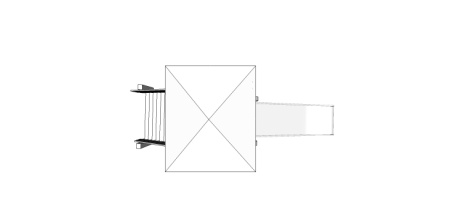 Το τετράγωνο πατάρι θα αποτελείται από:ΤέσσεριςξύλινουςδοκούςΜία επιφάνια δαπέδουΤέσσερα ξύλιναυποστυλώµαταΟι τέσσερις ξύλινοί δοκοί διατοµής 9x9 εκ. και µήκους 92 εκ. σχηµατίζουν ένα τετράγωνο  πλαίσιο όπου η σύνδεση των γωνιών γίνεται µε τέσσερις µεταλλικούςσυνδέσµους που στερεώνουν το πλαίσιοµεβίδεςΦ10καιπαξιµάδιαασφαλείας. Η στερέωση του στο πλαίσιο γίνεται µε ξυλόβιδες. Τέλος, το πλαίσιο βιδώνεται σε τέσσερα ξύλινα υποστυλώµατα διατοµής 90Χ90mm µε εξάγωνες βίδες και παξιµάδια ασφαλείας.Τσουλήθρα σε ύψος 90εκΜία τσουλήθρα στο +0,90 m. Τσουλήθρα  προβολή μήκους 1800 mm, πλάτους 606 mm, προσαρμοσμένη σε τυπικό επίπεδο των +0,90 m. Αποτελείται από το κύριο σώμα της διαδρομής κύλισης και της προστατευτικής εισόδου της δραστηριότητας. Το κύριο σώμα της τσουλήθρας είναι κατασκευασμένο από πολυαιθυλένιο, και η μέση κλίση της δεν ξεπερνά τις 35ο. Η προστατευτική είσοδος αποτελείται από το πολυαιθυλενικό πάνελ (για την αποφυγή τυχών πτώσεων κατά την εκκίνηση και για την αποτροπή έναρξης της δραστηριότητας σε όρθια στάση). Κατασκευασμένο με χύτευση εκ περιστροφής (rotationmolding). Η πρώτη ύλη είναι σκόνη HDPE, το οποίο είναι σταθεροποιημένο σε ακτινοβολία UV για προστασία από τις υπεριώδεις ακτινοβολίες στο χρόνο. Είναι μη τοξικό και δε διαβρώνεται από χημικές ουσίες και από τις αντίξοες καιρικές συνθήκες.Τετράριχτο ΣκέπαστροΤο σκέπαστρο έχει διάσταση 150Χ150 εκ. και  στερεώνεται στα ξύλινα υποστηλώµατα του πύργου µε στριφώνια 8Χ80. Το πάνελ που τοποθετούνται για να δηµιουργηθεί η σκεπή είναι από υψηλής ανθεκτικότητας κόντρα πλακέθαλάσσης.Σκάλα για πατάρι 90 εκ.Η σκάλα για ύψος παταριού 90 εκ. έχει διαστάσεις 70Χ190 εκ. και µήκος προβολής 130 εκ.Αποτελείται από :2 ξύλινουςδοκούς4 ξύλινασκαλοπάτιαΗ κουπαστή της σκάλας για πατάρι 90 εκ. αποτελείται από :3 ξύλινα κιγκλιδώµατα µε στρογγυλεµένεςάκρες για κάθε πλευράΑνάµεσα στα 2 ξύλινους δοκούς τοποθετούνται τα 4 ξύλινα σκαλοπάτια. Το πρώτο πάτηµα τοποθετείται σε ύψος 15εκ από το έδαφος και τα σκαλοπάτια έχουν µεταξύ τους απόσταση 15εκ. Η κουπαστή κατασκευάζεται απο 3 ξύλινα κιγκλιδώµατα διαστάσεων 4,5Χ9Χ115 εκ. τοποθετούνται παράλληλα προς τη σκάλα.ΠΛΑΣΤΙΚΑ  ΣΤΟΙΧΕΙΑΤα πλαστικά στοιχεία που απαιτούνται για την κατασκευή του εξοπλισµού έχουν µεγάλη αντοχή στην υπεριώδη ακτινοβολία και σε αντίξοες καιρικές συνθήκες. Προτιµούνται τα υλικά που έχουν δυνατότητα ανακύκλωσης όπως το πολυαιθυλένιο (PE) ή το πολυπροπυλένιο (ΡΡ).ΜΕΤΑΛΛΙΚΑ ΣΤΟΙΧΕΙΑΤα µεταλλικά στοιχεία που χρησιµοποιούνται για την κατασκευή του εξοπλισµού (βίδες, σύνδεσµοικλπ) είναι κατασκευασµένα από γαλβανισµένα µέταλλα. Τα υλικά και οι διατοµές των συνδετικών στοιχείων προκύπτουν πάντα κατόπιν µελέτης φόρτισης. Επιπροσθέτως όλες οι βίδες που εξέχουν από τον εξοπλισµό πάνω από 5χιλ. καλύπτονται µε πλαστικές τάπες πολυπροπυλενίου (ΡΡ), οι οποίες είναι ακίνδυνες για την ασφάλεια και την υγεία των παιδιών.ΧΡΩΜΑΤΑΤα βερνίκια και τα χρώµατα µε τα οποία προστατεύονται τα ξύλινα µέρη είναι ειδικά για τις κλιµατολογικές συνθήκες υπαίθρου της χώρας µας είναι απολύτως ακίνδυνα για τους χρήστες (δεν περιέχουν µόλυβδο, χρώµιο, κάδµιο, και άλλα βαρέα µέταλλα) και δίνουν µεγάλη αντοχή στις κατασκευές µας. Τα χρώµατα συµµορφώνουν τις απαιτήσεις της σειράς προτύπων ΕΝ 71.Το όργανο επί ποινή αποκλεισμού θα συνοδεύεται από όλα τα απαραίτητα τεχνικά έντυπα (με αναγραφόμενο τον κωδικό παραγωγής του), για την τοποθέτηση και συντήρηση του δηλ.: σχέδια με τις διαστάσεις της κατασκευής καθώς και του ελεύθερου χώρου που απαιτείται περιμετρικά, οδηγίες εγκατάστασης και οδηγίες συντήρησης.Πιστοποιητικό συμμόρφωσης με τα πρότυπα ΕΝ 1176 θα περιέχεται στο φάκελο Τεχνικής Προσφοράς του διαγωνιζομένο.Πιστοποιητικό Αειφορικής Δασικής Διαχείρισης κατά το αντίστοιχο πρότυπο FSCChainofCustodyή ισοδύναμο του κατασκευαστή του ξύλινου εξοπλισμού παιδικής χαράς θα περιλαμβάνεται στο φάκελο Τεχνικής Προσφοράς του Διαγωνιζομένου επί ποινή αποκλεισμού.Στην τιμή θα περιλαμβάνεται το κόστος προμήθειας  του οργάνου, η φορτοεκφόρτωσης  και η δαπάνη  εργασίας τοποθέτησης του οργάνου.Άρθρο 10: Προμήθεια – τοποθέτηση πολυσύνθετου οργάνου με πύργο, τούνελ, τσουλήθρα, αναρριχητικές δραστηριότητες και διακοσμητικά στοιχείαΌργανο  σχεδιασμένo για παιδιά ηλικίας 3 έως 8 ετών.Αριθμός παιδιών: 10Διάσταση οργάνου:  4,70mx4,00mΗ περιοχή ασφαλείας θα είναι 8,36mx7,66m.Το όργανο θα αποτελείται  από  "έναν πύργο" με ύψος παταριού 1,20m.Α) Ο πύργος θα αποτελείται από:1)  Ένα πατάρι πολυαιθυλενίου χαμηλής πυκνότητας 935mmx935mm και ύψους 85mm.Θα είναι διάσπαρτο με εκατοντάδες οπές διαμέτρου 7,8mm για να επιτρέψει στο νερό να περάσει.Η αντιολισθητική επένδυση θα αποφεύγει τυχόν περιστατικό ακόμη και με το υγρό δάπεδο.Το πατάρι θα παράγεται με χύτευση με έγχυση που προσφέρει αντοχή και αντίσταση καθ 'όλη τη διάρκεια των ετών.Το πατάρι θα είναι  σε ύψος 1,20m.Το πατάρι θα συνδέεται σε τέσσερις στύλους με δύο βίδες M10x30 από ανοξείδωτο χάλυβα ανά στύλο. Οι βίδες από ανοξείδωτο ατσάλι θα είναι ενσωματωμένες στους στύλους αλουμινίου.2) Ο πύργος θα είναι συνδεδεμένος σε τέσσερις στύλους.Οι στύλοι θα είναι κατασκευασμένοι από πλαίσιο αλουμινίου με επίστρωση σκόνης. Κάθε στύλος θα καλύπτεται με καπάκια αλουμινίου.Η χρήση αλουμινίου θα αποφεύγει αυτόματα οποιαδήποτε διάβρωση και θα εγγυηθεί μια μεγάλη διάρκεια ζωής.Το πλαίσιο θα αποτελείται από 4 τμήματα, καθένα από τα οποία θα περιλαμβάνει ένα τμήμα τριγώνου και ένα τετράγωνο τμήμα 25mmx25mm.Όλα τα μπουλόνια από ανοξείδωτο ατσάλι θα είναι προεγκατεστημένα στο "τετράγωνο τμήμα" κάθε στύλου και θα επιτρέπουν μια πολύ γρήγορη εγκατάσταση.Κάθε ένα από όλα αυτά τα τμήματα θα είναι ντυμένο με σύνθετα ξύλινα καλύμματα.Τα σύνθετα ξύλινα καλύμματα θα προστατεύονται από την υπεριώδη ακτινοβολία και θα παράγονται με την τεχνική εξώθησης που προσφέρει ισχυρά, απαλά και ανθεκτικά εξαρτήματα.Οι στύλοι θα προσφέρουν την εμφάνιση του ξύλου χωρίς τις προεπιλογές του.Οι στύλοι θα συνδέονται με το έδαφος χρησιμοποιώντας είτε τοποθετημένο σε επίστρωση με γαλβανισμένες πλάκες είτε σε γείωση με γαλβανισμένο ένθετο.		
Β) Στοιχεία που θα συνδέονται με τον πύργο:1) Μία σκάλα που θα φτάνει στο πατάρι 1,20m θα είναι κατασκευασμένη από 4 πατήματα αλουμινίου πλάτους 697mm και βάθους 126mm με αντιολισθητικές ραβδώσεις. Οι άκρες της σκάλας θα είναι κατασκευασμένες από πάνελ πάχους 19mm υψηλής πυκνότητας πολυαιθυλενίου (HDPE).Η είσοδος θα αποτελείται από μία γαλβανισμένη ράβδο μήκους 705mm και διάμετρο 32mm τοποθετημένη οριζόντια μεταξύ δύο στύλων.2) Ένα τοίχωμα αναρρίχησης θα είναι τοποθετημένο ανάμεσα σε δύο στύλους, συμπεριλαμβανομένης μίας σκάλας, βοηθώντας τα παιδιά να φτάσουν στον τοίχο. Η σκάλα θα είναι κατασκευασμένη από γαλβανισμένο χαλύβδινο σωλήνα διαμέτρου 38mm. Το συνολικό ύψος θα είναι 1,90. Ένα πάτημα θα είναι σε απόσταση 30cm από το έδαφος και το δεύτερο σε απόσταση 60cm.Το κύριο πλαίσιο θα είναι κατασκευασμένο από γαλβανισμένο στρογγυλό χαλύβδινο σωλήνα διαμέτρου 38mm. Σχοινί διαμέτρου 16mm από γαλβανισμένο καλώδιο από πολυεστέρα. Τα καλώδια θα κρατούνται στη θέση τους και θα συνδέονται με συνδέσμους αλουμινίου.	Το πλαίσιο θα έχει συνολικό μήκος 1,80m, 1,90m το υψηλότερο επίπεδο και 1,60m για το χαμηλότερο.	Τα σχοινιά θα τοποθετούνται οριζόντια και κάθετα σχηματίζοντας ορθογώνια μεγέθους 290 mmx305mm.3) Μία τσουλήθρα μήκους 2,10m και πλάτους 46cm, θα είναι κατασκευασμένη από ένα ολισθαίνον τμήμα από ανοξείδωτο χάλυβα ή fiberglass πάχους 2mm και διαμορφωμένο, κυρτωμένο και κυλινδρικό σε ένα τεμάχιο.	Η είσοδος της τσουλήθρας θα είναι κατασκευασμένη από δύο πλευρές HDPE πάνελ πάχους 19mm ύψους 635mm και πλάτους 422mm και μία γαλβανισμένη ράβδο μήκους 705mm και διαμέτρου 32mm τοποθετημένη οριζόντια και συνδεδεμένη σε δύο στύλους. 	Οι πλευρές της τσουλήθρας θα είναι σε πάνελ HDPE πάχους 19mm.	Η τσουλήθρα θα ξεκινάει από το ύψος του παταριού στο επίπεδο των 1,20m.Μία διακόσμηση ‘’λουλουδιών’’ θα  τοποθετείται και στις δύο πλευρές της τσουλήθρας. Η διακόσμηση θα είναι  κατασκευασμένη από πάνελ(HDPE) πάχους 19mm. Μεγέθη 684x663mm.	4) Ένα δίχτυ αναρρίχησης που θα περιλαμβάνει πρόσβαση στο τούνελ  στο πατάρι στο επίπεδο των 1,20m.	Το πλαίσιο θα είναι κατασκευασμένο από γαλβανισμένο στρογγυλό χαλύβδινο σωλήνα διαμέτρου 38mm.Σχοινί διαμέτρου 16mm από γαλβανισμένο καλώδιο από πολυεστέρα. Τα καλώδια θα κρατούνται στη θέση τους και θα συνδέονται με συνδέσμους αλουμινίου.Ένα σχοινί ασφαλείας μήκους 2100mm θα βοηθά τα παιδιά να ανέβουν και να φτάσουν στο τούνελ. Το πάνελ εισόδου και εξόδου του τούνελ θα είναι κατασκευασμένο από πάνελ πάχους HDPE  19mm.Το τούνελ θα  έχει εσωτερική διάμετρο 546mm και μήκος 985mm. Θα είναι κατασκευασμένο από γραμμικό πολυαιθυλένιο χαμηλής πυκνότητας (LLDPE).5) Μία οροφή μήκους 1217mm πλάτους 1381 mm και ύψους 587mm θα είναι κατασκευασμένη από πολύχρωμα HDPE πάνελ πάχους 19mm ενισχυμένα με γαλβανισμένο πλαίσιο.6) Ένα πάνελ δραστηριότητας με θέμα ‘’Ρολόι’’, που θα βρίσκεται στο υψηλό πατάρι 1,20m και θα είναι κατασκευασμένο από πάνελ  HDPE πάχους 19mm με ύψος 903mm και πλάτος 730mm7) Μία διακόσμηση  σε σχήμα δέντρου (514mmx 476mm) θα είναι τοποθετημένη στην κορυφή του στύλου, όπου είναι συνδεδεμένη μια σκάλα.	Όλα τα εξαρτήματα στερέωσης θα είναι κατασκευασμένα από ανοξείδωτο χάλυβα και προστατεύονται από προστατευτικά καλύμματα πολυαμιδίου.Το όργανο επί ποινή αποκλεισμού θα συνοδεύεται από όλα τα απαραίτητα τεχνικά έντυπα (με αναγραφόμενο τον κωδικό παραγωγής του), για την τοποθέτηση και συντήρηση του δηλ.: σχέδια με τις διαστάσεις της κατασκευής καθώς και του ελεύθερου χώρου που απαιτείται περιμετρικά, οδηγίες εγκατάστασης και οδηγίες συντήρησης.Πιστοποιητικό συμμόρφωσης με τα πρότυπα ΕΝ 1176 θα περιέχεται στο φάκελο Τεχνικής Προσφοράς του διαγωνιζομένο.Στην τιμή θα περιλαμβάνεται το κόστος προμήθειας  του οργάνου, η φορτοεκφόρτωσης  και η δαπάνη  εργασίας τοποθέτησης του οργάνου.Δείγμα ενός (1) τεμαχίου από το πατάρι (σε διάσταση 30Χ30 εκ) με ενδεικτική γωνιοκοπή για την τοποθέτηση του στύλου θα κατατεθεί στην Υπηρεσία επί ποινή αποκλεισμου.ΑΡΘΡΟ 11  ΠΡΟΜΗΘΕΙΑ ΚΑΙ ΕΓΚΑΤΑΣΤΑΣΗ ΠΟΛΥΣΥΝΘΕΤΟΥ ΟΡΓΑΝΟΥ ΜΕ ΤΣΟΥΛΗΘΡΕΣ ΑΝΑΡΡΙΧΗΤΙΚΗ ΔΡΑΣΤΗΡΙΟΤΗΤΑ ΠΥΡΟΣΒΕΣΤΗΔιαστάσειςΔιαστάσεις οργάνου:  556Χ310εκ.Μέγιστο ύψος πτώσης :  120εκ.Ύψος οργάνου:  350εκ.Απαιτούμενος χώρος ασφαλείας :8,20 x 6,10 mTo συγκρότημα αποτελείται από:Δύο τετράγωνα πατάρια στο επίπεδο των 120εκ.Μία σκεπή τετράρριχτη  πολυαιθυλενίου Μία ίσια γέφυρα ξύλινη με μεταλλικά κάγκελα προστασίαςΜία σκάλα ξύλινη με μεταλλικά κάγκελα προστασίαςΔύο τσουλήθρες  για το επίπεδο των 120εκ.Μία αναρριχητική δραστηριότητα της μορφής πυροσβέστηΈνα   προστατευτικό πάνελΈνα προστατευτικό πάνελ ρολόιΈνα  διακοσμητικό φοίνικα Ένα τυπικό επίπεδο στο +1,20 m που φέρει τετράριχτη σκεπή.  Αποτελείται από τέσσερις δοκούς διατομών 90x90x3000 mm, οι οποίες είναι από ξυλεία πεύκης. Το τυπικό επίπεδο (πάτωμα) διαστάσεων 1200x1200 mm, αποτελείται από τέσσερις οριζόντιες δοκούς, επίσης ξυλείας πεύκης διατομής 120x70 mm, μήκους 1020 mm και κατάλληλα διαμορφωμένες ώστε να συνδέονται με τους μεταλλικούς συνδέσμους. Το επάνω μέρος συμπληρώνεται με δοκούς διατομής 145x45x1140 mm που αποτελούν και το πέτσωμα του τυπικού επιπέδου. Οι δοκοί επί των οποίων στηρίζεται το πάτωμα φέρουν δύο εσοχές σε συνεχόμενες πλευρές, όπου εισέρχονται δύο λάμες διαστάσεων 30x35x10 mm και σπειρώματος Μ10. Ο μεταλλικός σύνδεσμος του τυπικού επιπέδου βιδώνεται με δύο κοχλίες Μ10x40 mm στις προαναφερόμενες λάμες, με αποτέλεσμα την ασφαλή και ανθεκτική σύσφιξη του πατώματος επί της κολώνας.Η τετράριχτη σκεπή είναι εξωτερικών διαστάσεων 1450x1450 mm και ύψους 660 mm. Το σκέπαστρο είναι κατασκευασμένο εξολοκλήρου με χύτευση εκ περιστροφής (rotationmolding) με πρώτη ύλη σκόνη HDPE (High DensityPolyethylene), υψηλής πυκνότητας πολυαιθυλένιο, το οποίο είναι σταθεροποιημένο σε ακτινοβολία UV για προστασία από τις υπεριώδεις ακτινοβολίες στο χρόνο. Είναι μη τοξικό και δεν διαβρώνεται από χημικές ουσίες και από τις αντίξοες καιρικές συνθήκες, έτσι διατηρείται και το χρώμα αυτής με την πάροδο των ετών. Ένα  τυπικό επίπεδο στο +1,20 m. Αποτελείται από τέσσερις δοκούς διατομών 90x90x3000 mm, οι οποίες είναι από ξυλεία πεύκης. Το τυπικό επίπεδο (πάτωμα) διαστάσεων 1200x1200 mm, αποτελείται από τέσσερις οριζόντιες δοκούς, επίσης ξυλείας πεύλης διατομής 120x70 mm, μήκους 1020 mm και κατάλληλα διαμορφωμένες ώστε να συνδέονται με τους μεταλλικούς συνδέσμους. Το επάνω μέρος συμπληρώνεται με δοκούς διατομής 145x45x1140 mm που αποτελούν και το πέτσωμα του τυπικού επιπέδου. Οι δοκοί επί των οποίων στηρίζεται το πάτωμα φέρουν δύο εσοχές σε συνεχόμενες πλευρές, όπου εισέρχονται δύο λάμες διαστάσεων 30x35x10 mm και σπειρώματος Μ10. Ο μεταλλικός σύνδεσμος του τυπικού επιπέδου βιδώνεται με δύο κοχλίες Μ10x40 mm στις προαναφερόμενες λάμες, με αποτέλεσμα την ασφαλή και ανθεκτική σύσφιξη του πατώματος επί της κολώνας.Μία ευθεία γέφυρα προσαρμοσμένη στο επίπεδο +1,20 m. Αποτελείται από δύο ξύλινες πλευρικές δοκούς, διατομής 70x120x2000 mm, από δεκατρείς ξύλινες οριζόντιες δοκούς, διατομής 960x145x145 mm, που αποτελούν και το πάτωμα της γέφυρας και από δύο ακόμα οριζόντιες δοκούς που αποτελούν το πλαίσιό της, διατομής 960x120x45 mm. Όλες οι δοκοί είναι από ξυλεία πεύκης. Το μήκος της γέφυρας είναι 2000 mm, το πλάτος της 1020 mm και το ύψος της 120 mm. Χρησιμοποιείται για τη μετακίνηση των χρηστών από το ένα τυπικό επίπεδο στο άλλο.Δύο μεταλλικά κάγκελα ευθείας γέφυρας. Το κάθε κάγκελο ευθείας γέφυρας είναι χαλύβδινης κατασκευής, αποτελείται από δύο οριζόντιες δοκούς κυκλικής διατομής 1” και δεκαεννέα κατακόρυφες δοκούς, κυκλικής διατομής 3/4”. Οι εξωτερικές του διαστάσεις είναι 1955x750 mm. Πακτώνεται στις κατακόρυφες δοκούς των εκάστοτε τυπικών επιπέδων και χρησιμοποιείται ως προστατευτικό. Είναι σχεδιασμένο σύμφωνα με τα πρότυπα ΕΝ 1176.Δύο τσουλήθρες στο +1,20 m. Τσουλήθρα ίσια, προβολή μήκους 2050 mm, πλάτους 500 mm, προσαρμοσμένη σε τυπικό επίπεδο των +1,20 m. Αποτελείται από το κύριο σώμα της διαδρομής κύλισης και της προστατευτικής εισόδου της δραστηριότητας. Το κύριο σώμα της τσουλήθρας είναι κατασκευασμένο από πολυαιθυλένιο, και η μέση κλίση της δεν ξεπερνά τις 35ο. Η προστατευτική είσοδος αποτελείται από το πολυαιθυλενικό πάνελ (για την αποφυγή τυχών πτώσεων κατά την εκκίνηση και για την αποτροπή έναρξης της δραστηριότητας σε όρθια στάση). Κατασκευασμένο με χύτευση εκ περιστροφής (rotationmolding). Η πρώτη ύλη είναι σκόνη HDPE, το οποίο είναι σταθεροποιημένο σε ακτινοβολία UV για προστασία από τις υπεριώδεις ακτινοβολίες στο χρόνο. Είναι μη τοξικό και δε διαβρώνεται από χημικές ουσίες και από τις αντίξοες καιρικές συνθήκες.Μία ξύλινη σκάλα ανόδου για το τυπικό επίπεδο +1,20 m. Αποτελείται από δύο πλευρικές δοκούς διατομής 200x45x2130 mm, υλικού ξυλείας πεύκης, οι οποίες συνδέονται μεταξύ τους μέσω μεταλλικών ράβδων που φέρουν σπείρωμα Μ10 για τη συγκράτησή τους. Ενδιάμεσά, εφαρμόζονται τα σκαλοπάτια διατομής 200x45x630 mm. Τα δύο πλευρικά προστατευτικά κάγκελα είναι μεταλλικά εν θερμώ γαλβανισμένα και βαμμένα ηλεκτροστατικά με πούδρα (powdercoating).Τα κάγκελα συνδέονται με το κυρίως σώμα της σκάλας μέσω βιδών Μ10x20 mm και με τις κολώνες του τυπικού επιπέδου μέσω ξυλόβιδων 6x60 mm με ροδελωτό κεφάλι. Η σύνδεση των σκαλοπατιών με το τυπικό επίπεδο πραγματοποιείται μέσω τριών βιδών Μ10x20 mm. Το διαστασιολόγιο και η κλίση της σκάλας είναι μελετημένα και σχεδιασμένα σύμφωνα με το πρότυπο ΕΝ-1176. Η σκάλα αυτή εφαρμόζεται σε τυπικό επίπεδο των +1,20 m.Μία αναρριχητική δραστηριότητα της μορφής πυροσβέστη στο +1,20 m.Η δραστηριότητα αποτελείται από δύο επιμέρους τμήματα: α) το προστατευτικό μέρος εισόδου προς το τυπικό επίπεδο, και β) το κύριο σώμα της δραστηριότητας. Το προστατευτικό μέρος εισόδου αποτρέπει τους χρήστες από τυχόν πτώση κατά τη μετάβασή τους από τη δραστηριότητα προς το τυπικό επίπεδο και αντιστρόφως. Έχει συνολικό πλάτος 1020 mm, ύψος 1250 mm και εσωτερικό πλάτος 530 mm. Το κύριο σώμα της δραστηριότητας αποτελείται από την κατακόρυφη δοκό που βρίσκεται σε απόσταση 550 mm από την πλατφόρμα. Όλη η κατασκευή είναι χαλύβδινη συγκολλητή από σωλήνα 1” και είναι σχεδιασμένη έτσι ώστε οι χρήστες να κινούνται διαμέσου πόρτας με καμπύλη κάσα από την πλατφόρμα, με επίπεδο ύψους 850 mm και πιάνοντας την κατακόρυφη δοκό, ολισθαίνουν προς τα κάτω. Αυτή η κίνηση μπορεί να γίνει και αντιστρόφως.Ένα πάνελ δραστηριοτήτων ρολόι. Είναι κατασκευασμένο εξολοκλήρου με χύτευση εκ περιστροφής (rotationmolding) με πρώτη ύλη σκόνη (HDPE, High DensityPolyethylene) πολυαιθυλενίου υψηλής πυκνότητας, το οποίο είναι σταθεροποιημένο σε ακτινοβολία UV για προστασία από τις υπεριώδεις ακτινοβολίες στο χρόνο. Είναι μη τοξικό και δε διαβρώνεται από χημικές ουσίες και από τις αντίξοες καιρικές συνθήκες. Οι διαστάσεις του είναι 70x930x1040 mm και φέρει πρίσματα με τριγωνική βάση που μπορούν να περιστρέφονται με χαραγμένα γράμματα. Λειτουργεί ως προστατευτικό αλλά και ως δημιουργική δραστηριότητα του εκάστοτε τυπικού επιπέδου. Χρησιμοποιείται ως εκδοχή του παιχνιδιού ρολόι.Ένα  προστατευτικό πάνελ με πλάγιες οπές.  Είναι κατασκευασμένο εξολοκλήρου με χύτευση εκ περιστροφής (rotationmolding) με πρώτη ύλη σκόνη (HDPE, High DensityPolyethylene) πολυαιθυλενίου υψηλής πυκνότητας, το οποίο είναι σταθεροποιημένο σε ακτινοβολία UV για προστασία από τις υπεριώδεις ακτινοβολίες στο χρόνο. Είναι μη τοξικό και δε διαβρώνεται από χημικές ουσίες και από τις αντίξοες καιρικές συνθήκες. Οι διαστάσεις του είναι 70x930x1040 mm και φέρει πλάγιες οπές. Λειτουργεί ως προστατευτικό του εκάστοτε τυπικού επιπέδου.Ένας διακοσμητικός φοίνικας. Ο φοίνικας είναι εξωτερικών διαστάσεων 1500 mm και ύψους 750 mm. Είναι κατασκευασμένος εξολοκλήρου με χύτευση εκ περιστροφής (rotationmolding) με πρώτη ύλη σκόνη (HDPE, High DensityPolyethylene) πολυαιθυλενίου υψηλής πυκνότητας, το οποίο είναι σταθεροποιημένο σε ακτινοβολία UV για προστασία από τις υπεριώδεις ακτινοβολίες στο χρόνο. Είναι μη τοξικό και δεν διαβρώνεται από χημικές ουσίες και από τις αντίξοες καιρικές συνθήκες, έτσι διατηρείται και το χρώμα αυτού με την πάροδο των ετών. Ο φοίνικας βιδώνεται με δύο βίδες ξύλου 6*60mm στην εκάστοτε κολώνα του τυπικού επιπέδου. Χρησιμοποιείται ως διακοσμητικό στοιχείο.Το όργανο επί ποινή αποκλεισμού θα συνοδεύεται από όλα τα απαραίτητα τεχνικά έντυπα (με αναγραφόμενο τον κωδικό παραγωγής του), για την τοποθέτηση και συντήρηση του δηλ.: σχέδια με τις διαστάσεις της κατασκευής καθώς και του ελεύθερου χώρου που απαιτείται περιμετρικά, οδηγίες εγκατάστασης και οδηγίες συντήρησης.Πιστοποιητικό συμμόρφωσης με τα πρότυπα ΕΝ 1176 θα περιέχεται στο φάκελο Τεχνικής Προσφοράς του διαγωνιζομένο.Πιστοποιητικό Αειφορικής Δασικής Διαχείρισης κατά το αντίστοιχο πρότυπο FSCChainofCustodyή ισοδύναμο του κατασκευαστή του ξύλινου εξοπλισμού παιδικής χαράς θα περιλαμβάνεται στο φάκελο Τεχνικής Προσφοράς του Διαγωνιζομένου επί ποινή αποκλεισμού.Στην τιμή θα περιλαμβάνεται το κόστος προμήθειας  του οργάνου, η φορτοεκφόρτωσης  και η δαπάνη  εργασίας τοποθέτησης του οργάνου.ΆΡΘΡΟ 12: ΠΡΟΜΗΘΕΙΑ ΚΑΙ ΤΟΠΟΘΕΤΗΣΗ ΟΛΟΚΛΗΡΩΜΕΝΟΥ ΣΥΣΤΗΜΑΤΟΣ ΔΑΠΕΔΟΥ ΑΣΦΑΛΕΙΑΣΤο προϊόν θα είναι κατασκευασμένο από συνθετικό χλοοτάπητα μεγάλης αντοχής και την κατάλληλη υπόβαση (ύψους 15cm). Προσφέρει μέγιστη αντοχή σε φθορά λόγω τριβής και  είναι αντιμικροβιακό και αντιβακτηριακό.Τα τεχνικά χαρακτηριστικά του χλοοτάπητα θα πρέπει να είναι τουλάχιστον  τα εξής :Πάχος υποστρώματος 3/8”Πυκνότητα πέλους 11000 κόμποι (Dtex)Βάρος πέλους 1074gr/m2 ±5%Ύψος πέλους : 25mm ± 2mm (150ραφές/μ.) Ραφές ανά τετραγωνικό μέτρο : 15750 ραφές /τετραγωνικό μέτροΈχει υδατοπερατότητα 60λίτρα το λεπτό ανά τετραγωνικό μέτροΗ κάτω επιφάνεια του χλοοτάπητα  θα είναι κατάλληλα διαμορφωμένη ώστε να επιτυγχάνεται η καλύτερη απορροή των υδάτων. Σαν υπόβαση  θα  χρησιμοποιείται μίγμα αδρανών υλικών (π.χ. ψιλό – χοντρό χαλίκι, βότσαλο, ελαφρόπετρα) απαλλαγμένο από σκόνη και άλλα ξένα προς αυτό φερτά υλικά  το οποίο προσφέρει πολυάριθμα οφέλη σε παιδικές χαρές.   Έχει δηλώσει ότι χαλαρά υλικά πλήρωσης, όπως τα αδρανή υλικά προσφέρουν καλή απορρόφηση των κραδασμών  σε όλη την επιφάνεια τους. Επίσης τα αδρανή υλικά ως υπόβαση συμβάλλουν στην βελτίωση της απορροής των υδάτων  , το οποίο θα μειώσει τυχόν προβλήματα αποστράγγισης και θα επιστρέψει με ασφάλεια το νερό της βροχής πίσω στο έδαφος. Η εξασφάλιση του οριζόμενου στην μελέτη ύψους πτώσης (τουλάχιστον 1900mm), θα αποδεικνύεται με την προσκόμιση πιστοποίησης συμμόρφωσης κατά ΕΝ1176-1 & EN 1177 από διαπιστευμένο φορέα πιστοποίησης για το σκοπό αυτό.Η επιφάνεια ασφαλείας από τις πτώσεις  θα πληροί τις προδιαγραφές του προτύπου ΕΝ 71-3. Θα συνοδεύονται επίσης από Αντίγραφο Φύλλου Ελέγχου Χημικών Αναλύσεων για την περιεκτικότητα, που αφορά στους Πολυκυκλικούς Αρωματικούς Υδρογονάνθρακες και η οποία είναι εντός των ορίων που θέτει ο κανονισμός 1907/2006/ΕΚ (REACH) όπως ισχύει. Τέλος έκθεση ταξινόμησης αντίδρασης στη φωτιά, ως προς ΕΝ 13501-1, σύμφωνα με την οποία το υλικό ταξινομείται, ως προς την αντίδραση στη φωτιά, στην κατηγορία Ε_fl.Επί ποινή αποκλεισμού αποτελεί η προσκόμιση μίας τουλάχιστον Σύμβαση συνοδευόμενη σπό  βεβαίωση καλής εκτέλεσης, κατά την τελευταία τριετία (2017,2018,2019)  από Δημόσιο Φορέα που αφορά σε επιφάνειες ασφαλείας από πτώση με το ολοκληρωμένο σύστημα δαπέδου ασφαλείας στο φάκελο της Τεχνικής Προσφοράς του συμμετέχοντα.Στην τιμή  θα περιλαμβάνεται το κόστος προμήθειας , η φορτοεκφόρτωση, καθώς και κάθε άλλο υλικό που θα απαιτηθεί για την έντεχνη εγκατάσταση του συστήματος.Δείγμα από το ολοκληρωμένο σύστημα δαπέδου ασφαλείας εντός ξύλινης κατασκευής σε διάσταση τουλάχιστον 20x20εκ. – τεμάχιο ένα, θα προσκομιστεί στην Υπηρεσία επί ποινή αποκλεισμού.ΑΡΘΡΟ 13   ΠΡΟΜΗΘΕΙΑ ΚΑΙ ΤΟΠΟΘΕΤΗΣΗ ΦΩΤΙΣΤΙΚΟΥ ΣΩΜΑΤΟΣ ΜΕ ΙΣΤΟΙστός μοντέρνου τύπου κυκλικής διατομής Φ140 στη βάση και Φ76 στην κορυφή, θα φέρει σωλήνα κατασκευασμένο από χυτό αλουμίνιο, με φωτιστικό τοποθετημένο στην κορυφή του στύλου.Ο ιστός θα  είναι ενιαίος και όχι σε κομμάτια που συναρμολογούνται κατά την εγκατάσταση ώστε να εξασφαλίζεται η προστασία του σκελετού από την οξείδωση και τη διάβρωση και θα  έχει υποστεί ειδική επεξεργασία για να είναι ανθεκτικός στις διάφορες καιρικές συνθήκες και στις συστολές-διαστολές.Στον ιστό θα συμπεριλαμβάνεται το σύστημα αγκύρωσης. Το σύστημα αυτό θα αποτελείται από ντίζες διατομής 198χ550χιλ. οι οποίες  θα τοποθετούνται εντός του εδάφους. Η βάση του ιστού θα στερεώνεται πάνω στο σύστημα αγκύρωσης με κοχλίες. Στον  ιστό θα υπάρχει θυρίδα σε ύψος 30εκ. από την βάση έδρασης μέσα στην οποία γίνονται οι συνδέσεις των καλωδίων. Ο ιστός του φωτιστικού  θα έχει διατομή Φ14εκ. για απόσταση 100εκ. από την πλάκα έδρασης και Φ7,6εκ. μέχρι την κορυφή. Το φωτιστικό θα τοποθετείται στην κορυφή του στύλου και σε απόσταση 300εκ. από την βάση έδρασης.Ο ιστός θα διαθέτει φωτιστικό φανάρι μοντέρνου τύπους ύψους 60εκ. περίπου και διαμέτρου 52εκ. περίπου  με κλάση προστασίας ΙΡ66 που  θα τοποθετείται σε πρόβολο.Στο φανάρι θα τοποθετείται λαμπτήρας τύπου LED απόδοσης 40 ή 80 WATT με απόδοση θερμοκρασίας χρώματος 4000-5500Κ. Το φωτιστικό  θα είναι κατασκευασμένο από μέταλο και ενισχυμένο γυαλί.Η πλάκα έδρασης θα φέρει τέσσερα ενισχυτικά πτερύγια για πάχους διατομής 90χ60 για την καλύτερη ενίσχυση της στήριξης του ιστού.Ο ιστός  θα είναι πακτωμένος στο έδαφος με αγκύριο βάσης διατομής 550χ198χιλ. το οποίο θα είναι κατασκευασμένο σύμφωνα με την τεχνική περιγραφή. Η σύνδεση του ιστού με το αγκύριο θα γίνεται με 4 περικόχλια διατομής Μ16 εν θερμώ γαλβανισμέναΗ απόδοση του φωτιστικού θα έχει τα εξής ενδεικτικά τεχνικά χαρακτηριστικά:• Υλικό φωτιστικού: μέταλλο/πλαστικοποιημένο γυαλί ενισχυμένο• Η προστασία από την εισχώρηση νερού-σκόνης  θα είναι IP66 • Το εύρος τάσης εισόδου θα κυμαίνεται από 50~60Hz και AC 85-277V(+-10%).• Η ισχύς του λαμπτήρα LED θα  είναι 40ή80 Watt.• Απόδοση φωτιστικού: >130LM/W• Ο συντελεστής ισχύος  θα είναι μεγαλύτερος από 0,95.• Βαθμός κρούσης: ΙΚ08• Μόνωση φωτιστικού: CLASS 1• Θερμοκρασία χρώματος: 4000-5500Κ• Το εύρος της θερμοκρασίας λειτουργίας  θα είναι -40 οC έως +50 οC• Το CRI  θα είναι ≥80 ή αντίστοιχο.• Διάρκεια ζωής: >50.000 ώρες.• Το φωτιστικό θα προορίζεται για φωτισμό τοπίου Προτεινόμενες διαστάσεις φωτιστικού:• 60,0 cm ύψος x 52,00 cmΠροδιαγραφές φωτιστικού:• Το περιμετρικό κάλυμμα είναι ανθεκτικό, υψηλής διαφάνειας με UV πρόσθετο για αντίσταση στη γήρανση λόγω του ήλιου.• Το κέλυφος του λαμπτήρα είναι κατασκευασμένο από υψηλής θερμικής αγωγιμότητας μέταλλο.Ο κατασκευαστής του φωτιστικού σώματος θα πρέπει να διαθέτει πιστοποιητικά διασφάλισης ποιότητας ISO 9001, περιβαλλοντικής διαχείρισης  ISO 14001 και υγείας και ασφάλειας στην εργασία OHSAS 18001 καθώς και πιστοποιητικό ενεργειακής διαχείρισης ISO 50001 ή ισοδύναμα με πεδίο εφαρμογής την κατασκευή και τον σχεδιασμό φωτιστικού υλικού. Τα πιστοποιητικά θα περιλαμβάνονται στο φάκελο της Τεχνικής προσφοράς του συμμετέοντοςΚασσάνδρα …..-…….-2020ΜΕΡΟΣ Δ- ΣΥΓΓΡΑΦΗ ΥΠΟΧΡΕΩΣΕΩΝΔ. ΣΥΓΓΡΑΦΗ ΥΠΟΧΡΕΩΣΕΩΝ (ΓΕΝΙΚΗ ΚΑΙ ΕΙΔΙΚΗ)Άρθρο 1ο - Αντικείμενο της παρούσηςΑντικείμενο της παρούσας είναι η προμήθεια και τοποθέτηση εξοπλισμού για την αναβάθμιση παιδικών χαρών του Δήμου Κασσάνδρας.Άρθρο 2ο - Ισχύουσες διατάξειςΓια την διενέργεια του διαγωνισμού και την εκτέλεση της προμήθειας ισχύουν:• του ν. 4412/2016 (Α' 147) “Δημόσιες Συμβάσεις Έργων, Προμηθειών και Υπηρεσιών (προσαρμογή στις Οδηγίες 2014/24/ ΕΕ και 2014/25/ΕΕ)» όπως ισχύει,• του ν. 4314/2014 (Α' 265) , “Α) Για τη διαχείριση, τον έλεγχο και την εφαρμογή αναπτυξιακών παρεμβάσεων για την προγραμματική περίοδο 2014−2020, Β) Ενσωμάτωση της Οδηγίας 2012/17 του Ευρωπαϊκού Κοινοβουλίου και του Συμβουλίου της 13ης Ιουνίου 2012 (ΕΕ L 156/16.6.2012) στο ελληνικό δίκαιο, τροποποίηση του ν. 3419/2005 (Α' 297) και άλλες διατάξεις” και του ν. 3614/2007 (Α' 267) «Διαχείριση, έλεγχος και εφαρμογή αναπτυξιακών παρεμβάσεων για την προγραμματική περίοδο 2007 -2013»,• του ν. 4270/2014 (Α' 143) «Αρχές δημοσιονομικής διαχείρισης και εποπτείας (ενσωμάτωση της Οδηγίας 2011/85/ΕΕ) – δημόσιο λογιστικό και άλλες διατάξεις» όπως ισχύει,• του ν. 4250/2014 (Α' 74) «Διοικητικές Απλουστεύσεις - Καταργήσεις, Συγχωνεύσεις Νομικών Προσώπων και Υπηρεσιών του Δημοσίου Τομέα-Τροποποίηση Διατάξεων του π.δ. 318/1992 (Α΄161) και λοιπές ρυθμίσεις» και ειδικότερα τις διατάξεις του άρθρου 1,• της παρ. Ζ του ν. 4152/2013 (Α' 107) «Προσαρμογή της ελληνικής νομοθεσίας στην Οδηγία 2011/7 της 16.2.2011 για την καταπολέμηση των καθυστερήσεων πληρωμών στις εμπορικές συναλλαγές»,• του ν. 4129/2013 (Α’ 52) «Κύρωση του Κώδικα Νόμων για το Ελεγκτικό Συνέδριο»• του άρθρου 26 του ν.4024/2011 (Α 226) «Συγκρότηση συλλογικών οργάνων της διοίκησης και ορισμός των μελών τους με κλήρωση• του ν. 4013/2011 (Α’ 204) «Σύσταση ενιαίας Ανεξάρτητης Αρχής Δημοσίων Συμβάσεων και Κεντρικού Ηλεκτρονικού Μητρώου Δημοσίων Συμβάσεων…» όπως ισχύει,• του ν. 3861/2010 (Α’ 112) «Ενίσχυση της διαφάνειας με την υποχρεωτική ανάρτηση νόμων και πράξεων των κυβερνητικών, διοικητικών και αυτοδιοικητικών οργάνων στο διαδίκτυο "Πρόγραμμα Διαύγεια" και άλλες διατάξεις”,• του ν. 3548/2007 (Α’ 68) «Καταχώριση δημοσιεύσεων των φορέων του Δημοσίου στο νομαρχιακό και τοπικό Τύπο και άλλες διατάξεις»,• του ν. 2859/2000 (Α’ 248) «Κύρωση Κώδικα Φόρου Προστιθέμενης Αξίας»,• του ν.2690/1999 (Α' 45) “Κύρωση του Κώδικα Διοικητικής Διαδικασίας και άλλες διατάξεις” και ιδίως των άρθρων 7 και 13 έως 15,όπως ισχύει• του ν. 2121/1993 (Α' 25) “Πνευματική Ιδιοκτησία, Συγγενικά Δικαιώματα και Πολιτιστικά Θέματα• του άρθρου 5 της απόφασης με αριθμ. 11389/1993 (Β΄ 185) του Υπουργού Εσωτερικών• του π.δ. 38/2017 « Κανονισμός Λειτουργίας της Αρχής Εξέτασης Προδικαστικών Προσφυγών» (Α΄ 63/04-05-2017).• του π.δ. 39/2017 « Κανονισμός εξέτασης Προδικαστικών Προσφυγών ενώπιον της Αρχής Εξέτασης Προδικαστικών Προσφυγών (Α΄ 64/ 04-05-2017)• του π.δ. 80/2016 (Α΄145) “Ανάληψη υποχρεώσεων από τους Διατάκτες”• της με αρ. 57654 (Β’ 1781/23.5.2017) Απόφασης του Υπουργού Οικονομίας και Ανάπτυξης «Ρύθμιση ειδικότερων θεμάτων λειτουργίας και διαχείρισης του Κεντρικού Ηλεκτρονικού Μητρώου Δημοσίων Συμβάσεων (ΚΗΜΔΗΣ) του Υπουργείου Οικονομίας και Ανάπτυξης»• της με αρ. 56902/215 (Β' 1924/2.6.2017) Απόφασης του Υπουργού Οικονομίας και Ανάπτυξης «Τεχνικές λεπτομέρειες και διαδικασίες λειτουργίας του Εθνικού Συστήματος Ηλεκτρονικών Δημοσίων Συμβάσεων (Ε.Σ.Η.ΔΗ.Σ.)»,• Του Ν. 4555/2019• Του Ν. 4674/2020• τις κατευθυντήριες οδηγίες της Ενιαίας Ανεξάρτητης Αρχής Δημοσίων Συμβάσεων,• των σε εκτέλεση των ανωτέρω νόμων εκδοθεισών κανονιστικών πράξεων, των λοιπών διατάξεων που αναφέρονται ρητά ή απορρέουν από τα οριζόμενα στα συμβατικά τεύχη της παρούσας, καθώς και του συνόλου των διατάξεων του ασφαλιστικού, εργατικού, κοινωνικού, περιβαλλοντικού και φορολογικού δικαίου και τη λοιπή κείμενη νομοθεσία και τις διατάξεις της ευρωπαϊκής και εσωτερικής νομοθεσίας που διέπει την ανάθεση και εκτέλεση της παρούσας σύμβασης, έστω και αν δεν αναφέρονται ρητά παραπάνωΆρθρο 3ο Συμβατικά στοιχείαΤα συμβατικά στοιχεία της προμήθειας είναι: α) Διακήρυξη.β) Τεχνικές Προδιαγραφές. γ) ΣυγγραφήΥποχρεώσεων.δ) Οικονομική προσφορά αναδόχου. ε) Ενδεικτικός  Προϋπολογισμός. στ)Σύμβαση.Άρθρο 4οΤρόπος εκτέλεσηςΗ προμήθεια ειδών για τις ανάγκες του Δήμου Κασσάνδρας, θα πραγματοποιηθεί με την διαδικασία του δημόσιου ανοικτού ηλεκτρονικού μειοδοτικού διαγωνισμού με κριτήριο κατακύρωσης την πλέον συμφέρουσα από οικονομική άποψη προσφορά μόνο βάσει τιμής στις τιμές του ενδεικτικούπροϋπολογισμού.Άρθρο 5ο  ΕγγυήσειςΓια την υπογραφή της σύμβασης απαιτείται η παροχή εγγύησης καλής εκτέλεσης, σύμφωνα με το άρθρο 72 παρ. 1 β) του ν. 4412/2016, το ύψος της οποίας ανέρχεται σε ποσοστό 5% επί της αξίας της σύμβασης, εκτός ΦΠΑ, και κατατίθεται πριν ή κατά την υπογραφή της σύμβασης.Ομοίως αναφερόμενα στο άρθρο 7Β της διακήρυξης.Η εγγύηση καλής εκτέλεσης της σύμβασης καλύπτει συνολικά και χωρίς διακρίσεις την εφαρμογή όλων των όρων της σύμβασης και κάθε απαίτηση της αναθέτουσας αρχής έναντι του αναδόχου.Η εγγύηση καλής εκτέλεσης καταπίπτει σε περίπτωση παράβασης των όρων της σύμβασης, όπως αυτή ειδικότερα ορίζει.Η εγγύηση καλής εκτέλεσης επιστρέφεται στο σύνολό τους μετά την οριστική ποσοτική και ποιοτική παραλαβή του αντικειμένου της σύμβασης. Εάν στο πρωτόκολλο οριστικής ποιοτικής και ποσοτικής παραλαβής αναφέρονται παρατηρήσεις ή υπάρχει εκπρόθεσμη παράδοση, η επιστροφή των ως άνω εγγυήσεων γίνεται μετά την αντιμετώπιση των παρατηρήσεων και τουεκπροθέσμου.Άρθρο 6ο  Ισχύς προσφορώνΟι προσφορές των διαγωνιζόμενων θεωρείται ότι ισχύουν χωρίς καμία αλλαγή για χρονικό διάστημα έξι (6) μηνών από την επόμενη της καταληκτικής ημερομηνίας υποβολήςπροσφορών.Προσφορά που ορίζει χρόνο ισχύος μικρότερο των έξι (6) μηνών, απορρίπτεται ως παράδεκτη.Άρθρο 7οΑνακοίνωση κατακύρωσης – Σύμβαση – ΠαράτασηΜετά την κατακύρωση του αποτελέσματος του διαγωνισμού ο/οι ανάδοχος/οι της προμήθειας υποχρεούνται, μέσα σε είκοσι (20) ημέρες από την σχετική κοινοποίηση σε αυτόν, να προσέλθει/θουν στην έδρα του Δήμου Κασσάνδρας, για την υπογραφή των αντίστοιχων συμβάσεων, προσκομίζοντας την ανάλογη εγγύηση καλής εκτέλεσης.Η διάρκεια της σύμβασης μπορεί να παραταθεί με τους ίδιους όρους για χρονικό διάστημα μέχρι και έξι (6) μήνες μετά τη λήξη της με τη σύμφωνη γνώμη και των δύο πλευρών με την προϋπόθεση ότι δεν θα υπάρξει, κατά το χρόνο της παράτασής της, υπέρβαση των ποσοτήτων των ειδών της μελέτης της προμήθειας ούτε περαιτέρω οικονομικήεπιβάρυνση.Άρθρο 8οΤρόπος πληρωμήςΗ πληρωμή της αξίας των προμηθευμένων ειδών κάθε φορά θα γίνεται μετά την παραλαβή τους, με την έκδοση του αντίστοιχου χρηματικού εντάλματος από τον Δήμο Κασσάνδρας, αφού προηγουμένως προσκομιστούν τα σχετικά παραστατικά και εκδοθούν όλα τα απαραίτητα δικαιολογητικά για τη νομιμότητα της δαπάνης. Η καταβολή του τιμήματος θα γίνεται τμηματικά μετά από την έκδοση των σχετικών τιμολογίων και τη σύνταξη των σχετικών πρωτοκόλλων παραλαβής.Οι νόμιμες κρατήσεις βαρύνουν τον προμηθευτή. Ο Φ.Π.Α. βαρύνει κάθε φορά τον αντίστοιχο φορέα.Άρθρο 9ο  Σταθερότητα ΤιμώνΟι τιμές των προσφορών θα είναι σταθερές και αμετάβλητες κατά τη διάρκεια της προμήθειας και για κανένα λόγο και σε καμία αναθεώρηση δεν υπόκειται.Στην τιμή περιλαμβάνονται οι υπέρ τρίτων κρατήσεις, ως και κάθε άλλη επιβάρυνση, σύμφωνα με την κείμενη νομοθεσία, μη συμπεριλαμβανομένου Φ.Π.Α., για παράδοση του υλικού ή της παρεχόμενης υπηρεσίας στον τόπο και με τον τρόπο που προ βλέπεται στα έγγραφα της σύμβασης.Άρθρο 10ο ΠαραγγελίαΟ ανάδοχος οφείλει χωρίς καθυστέρηση από τη στιγμή που λαμβάνει την παραγγελία προμήθειας, σε χρονικό διάστημα εντός ενός μήνα (1) μήνας , να εφοδιάσει την Υπηρεσία με την παραγγελθείσα ποσότητα.Εάν ο ανάδοχος καθυστερήσει για οποιονδήποτε λόγο την παράδοση της παραγγελθείσας (ή της αντικατασταθείσας ποσότητας) πέραν της ορισθείσης προθεσμίας και εφόσον η καθυστέρηση υπερβαίνει τις δέκα εργάσιμες (10) ημέρες, υποχρεούται να πληρώσει προς την Υπηρεσία ως ποινική ρήτρα ποσοστό δυόμισι τοις εκατό (2,5%) επί της συμβατικής αξίας της ποσότητας του είδους που παραδόθηκε εκπρόθεσμα. Για καθυστέρηση πέραν των τριών (3) και έως πέντε (5) εργάσιμων ημερών, επιβάλλεται ως ποινική ρήτρα ποσοστό πέντε  τοις  εκατό (5%) επί της συμβατικής αξίας της ποσότητας του είδους που παραδόθηκε εκπρόθεσμα. Για καθυστέρηση πέραν των δέκα (10) εργάσιμων ημερών, ο προμηθευτής κηρύσσεται έκπτωτος  με  απόφαση  του  αρμοδίου  οργάνου,  σύμφωνα  με  τιςισχύουσεςδιατάξεις.	Η ποινική ρήτρα επιβάλλεται με απόφαση του αρμοδίου οργάνου και παρακρατείτε από τον πρώτο λογαριασμό πληρωμής ή καταπίπτει από την εγγύηση καλής εκτέλεσης του προμηθευτή.Σε περίπτωση καθυστέρησης που οφείλεται σε υπαιτιότητα της Υπηρεσίας ή σε ανωτέρα βία, η προθεσμία παράδοσης παρατείνεται για τόσο χρόνο όσο θα διαρκεί το συγκεκριμένο κώλυμα. Σε αυτή τη περίπτωση αφενός δεν επιβάλλεται πρόστιμο στον ανάδοχο και αφετέρου ο ανάδοχος δεν δικαιούται καμιά αποζημίωση για την καθυστέρησηαυτή.Η παραγγελία θα γίνεται τμηματικά από την αρμόδια υπηρεσία του Δήμου Κασσάνδρας, με πλήρη περιγραφή των ειδών. Η παραγγελία μπορεί να στέλνεται προς τον προμηθευτή με FAX ή μέσω ηλεκτρονικού ταχυδρομείου.Άρθρο 11ο ΠαραλαβήH παραλαβή των υλικών γίνεται από επιτροπές, πρωτοβάθμιες (ή και δευτεροβάθμιες), που συγκροτούνται σύμφωνα με την παρ. 11 εδ. β του άρθρου 221 του Ν.4412/1616 σύμφωνα με τα οριζόμενα στο άρθρο 208 του ως άνω νόμου. Κατά την διαδικασία παραλαβής των υλικών διενεργείται μακροσκοπικός έλεγχος.Η επιτροπή παραλαβής, μετά τους προβλεπόμενους ελέγχους συντάσσει πρωτόκολλα (μακροσκοπικό – οριστικό- παραλαβής του υλικού με παρατηρήσεις –απόρριψης των υλικών) σύμφωνα με την παρ.3 του άρθρου 208 του ν. 4412/16.Η συνολική ποσότητα εκάστου είδους δύναται να αυξομειώνεται ανάλογα με τις ανάγκες των υπηρεσιών του Δήμου εντός των ορίων του προϋπολογισμού. Το σχετικό πρωτόκολλο παραλαβής θα υπογράφεται από τη αρμόδια επιτροπή παραλαβής με την υποβολή του σχετικού τιμολογίου από τον προμηθευτή.Η αρμόδια επιτροπή παραλαβής του Δήμου, κατά την παραλαβή των ειδών, επιβάλλεται να ελέγχει τα αναγραφόμενα στο Δελτίο Αποστολής και να προβαίνει σε μακροσκοπικό έλεγχο των παραλαμβανόμενων προϊόντων για να διαπιστωθεί η καλή τους κατάσταση.Τα χορηγούμενα είδη θα είναι σύμφωνα με τις ισχύουσες προδιαγραφές.Εάν κατά την παραλαβή διαπιστωθεί απόκλιση από τις συμβατικές τεχνικές προδιαγραφές, η επιτροπή παραλαβής μπορεί να προτείνει ή την απόρριψη των παραλαμβανόμενων ειδών ή την αντικατάστασή τους.Άρθρο 12οΑπόρριψη συμβατικών υλικών - αντικατάστασηΣε περίπτωση απόρριψης των προσκομισθέντων ειδών λόγω κακής ποιότητας, ο προμηθευτής υποχρεούται άμεσα να προβεί σε αντικατάσταση των εν λόγω ειδών, εάν δε δεν το πράξει, δύναται η υπηρεσία να προμηθευτεί από το εμπόριο άλλα είδη με χρέωση τουπρομηθευτή.Η επιστροφή των υλικών που απορρίφθηκαν γίνεται μετά την προσκόμιση ίσης ποσότητας με την απορριφθείσα και αφού αυτή παραληφθεί οριστικά. Στην περίπτωση αυτή ο προμηθευτής υποχρεούται να παραλάβει την ποσότητα που απορρίφθηκε και αντικαταστάθηκε αυθημερόν από την ημερομηνία της οριστικής παραλαβής της νέαςποσότητας.Με απόφαση του Δημοτικού Συμβουλίου, ύστερα από γνωμοδότηση του αρμοδίου οργάνου, μπορεί να εγκριθεί η επιστροφή στον προμηθευτή των υλικών που απορρίφθηκαν πριν από την αντικατάστασή τους, με την προϋπόθεση ότι ο προμηθευτής θα καταθέσει χρηματική εγγύηση που θα καλύπτει την τυχόν καταβληθείσα αξία της ποσότητας πουαπορρίφθηκε.Η επιστροφή των υλικών που απορρίφθηκαν γίνεται σύμφωνα με τα προβλεπόμενα στις παρ.2 και 3 του άρθρου 213 του ν.4412/2016.Άρθρο 13ο Έκπτωση αναδόχουΟ ανάδοχος κηρύσσεται υποχρεωτικά έκπτωτος από τη σύμβαση και από κάθε δικαίωμα που απορρέει από αυτήν, με απόφαση της αναθέτουσας αρχής, ύστερα από γνωμοδότηση του αρμόδιου οργάνου, εφόσον δεν φορτώσει, παραδώσει ή αντικαταστήσει τα συμβατικά υλικά μέσα στον συμβατικό χρόνο ή στον χρόνο παράτασης που του δοθεί, σύμφωνα με όσα προβλέπονται στο άρθρο 206 του ν. 4412/2016.Δεν κηρύσσεται έκπτωτος όταν: α) το υλικό δεν φορτωθεί ή παραδοθεί ή αντικατασταθεί με ευθύνη του φορέα που εκτελεί τη σύμβαση, β) συντρέχουν λόγοι ανωτέρας βίας.Στον οικονομικό φορέα που κηρύσσεται έκπτωτος από την σύμβαση, επιβάλλονται, με απόφαση του αποφαινόμενου οργάνου, ύστερα από γνωμοδότηση του αρμοδίου οργάνου, το οποίο υποχρεωτικά καλεί τον ανάδοχο προς παροχή εξηγήσεων, αθροιστικά, οι παρακάτω κυρώσεις:ολική κατάπτωση της εγγύησης καλής εκτέλεσης της σύμβασης. Επιπλέον μπορεί να επιβληθεί ο προβλεπόμενος από το άρθρο 74 του ν. 4412/2016 αποκλεισμός του αναδόχου από τη συμμετοχή του σε διαδικασίες δημοσίωνσυμβάσεων.Αν το υλικό φορτωθεί - παραδοθεί ή αντικατασταθεί μετά τη λήξη του συμβατικού χρόνου και μέχρι λήξης του χρόνου της παράτασης που χορηγήθηκε, σύμφωνα με το άρθρο 206 του Ν.4412/16, επιβάλλεται πρόστιμο 5% επί της συμβατικής αξίας της ποσότητας που παραδόθηκε εκπρόθεσμα.Το παραπάνω πρόστιμο υπολογίζεται επί της συμβατικής αξίας των εκπρόθεσμα παραδοθέντων υλικών, χωρίς ΦΠΑ. Εάν τα υλικά που παραδόθηκαν εκπρόθεσμα επηρεάζουν τη χρησιμοποίηση των υλικών που παραδόθηκαν εμπρόθεσμα, το πρόστιμο υπολογίζεται επί της συμβατικής αξίας της συνολικής ποσότητας αυτών.Κατά τον υπολογισμό του χρονικού διαστήματος της καθυστέρησης για φόρτωση- παράδοση ή αντικατάσταση των υλικών, με απόφαση του αποφαινομένου οργάνου, ύστερα από γνωμοδότηση του αρμοδίου οργάνου, δεν λαμβάνεται υπόψη ο χρόνος που παρήλθε πέραν του εύλογου, κατά τα διάφορα στάδια των διαδικασιών, για το οποίο δεν ευθύνεται ο ανάδοχος και παρατείνεται, αντίστοιχα, ο χρόνος φόρτωσης - παράδοσης.Άρθρο 14ο Εφαρμοστέο δίκαιοΚατά την εκτέλεση της σύμβασης εφαρμόζονται οι διατάξεις του ν. 4412/2016, οι όροι της παρούσας διακήρυξης και συμπληρωματικά ο Αστικός Κώδικας.Κατά την εκτέλεση της σύμβασης ο ανάδοχος τηρεί τις υποχρεώσεις στους τομείς του περιβαλλοντικού, κοινωνικοασφαλιστικού και εργατικού δικαίου, που έχουν θεσπιστεί με το δίκαιο της Ένωσης, το εθνικό δίκαιο, συλλογικές συμβάσεις ή διεθνείς διατάξεις περιβαλλοντικού, κοινωνικοασφαλιστικού και εργατικού δίκαιο, οι οποίες απαριθμούνται στο Παράρτημα Χ του Προσαρτήματος Α του ν. 4412/2016Κασσάνδρα …….-……-2020ΠΑΡΑΡΤΗΜΑ	ΙΙ	–ΥΠΟΔΕΙΓΜΑΤΑ	ΕΓΓΥΗΤΙΚΩΝ	ΕΠΙΣΤΟΛΩΝ	ΚΑΙ ΔΕΛΤΙΩΝ ΣΥΣΤΑΣΗΣ ΧΡΗΜΑΤΟΔΟΤΙΚΩΝ ΕΓΓΥΟΔΟΤΙΚΩΝΠΑΡΑΚΑΤΑΘΗΚΩΝΥποδειγμα 1οΕΓΓΥΗΣΗ ΣΥΜΜΕΤΟΧΗΣΟΝΟΜΑΣΙΑ ΤΡΑΠΕΖΑΣ ΚΑΙ ΚΑΤΑΣΤΗΜΑ ………………………Δ/ΝΣΗ: ……………….., Τ.Κ. …………ΗΜΕΡΟΜΗΝΙΑ ΕΚΔΟΣΗΣ ………………………………………… ΑΡΙΘΜΟΣ ΕΓΓΥΗΤΙΚΗΣ ΚΑΙ ΠΟΣΟ (ΣΕ ΕΥΡΩ) …………………… ΑΡΙΘΜΟΣ ΔΙΑΚΗΡΥΞΗΣ:ΤΜΗΜΑ:ΠΡΟΣΔΗΜΟ ΚΑΣΣΑΝΔΡΑΣΔΙΕΥΘΥΝΣΗ  ΟΙΚΟΝΟΜΙΚΟΥΚΑΣΣΑΝΔΡΕΙΑ, ΤΚ63 077ΧΑΛΚΙΔΙΚΗΕγγύηση μας υπ’ αριθμ. ……………….. ποσού ………………….……. ευρώ.Έχουμε την τιμή να σας γνωρίσουμε ότι εγγυούμαστε με την παρούσα εγγυητική επιστολή ανέκκλητα και ανεπιφύλακτα,  παραιτούμενοι  του  δικαιώματος   της   διαιρέσεως   και   διζήσεως   μέχρι   του   ποσού   των ……………. …………………………….€ υπέρτου(i) [σε περίπτωση φυσικού προσώπου]: (ονοματεπώνυμο, πατρώνυμο) .............................., ΑΦΜ: ................ (διεύθυνση) .......................………………………………….., ή[σε περίπτωση νομικού προσώπου]: (πλήρη επωνυμία)............, ΑΦΜ: ......... (διεύθυνση) ...........ή[σε περίπτωση ένωσης ή κοινοπραξίας:] των φυσικών / νομικώνπροσώπωνα) (πλήρη επωνυμία)........................, ΑΦΜ: ...................... (διεύθυνση) .......................……………………β) (πλήρη επωνυμία) ........................, ΑΦΜ: ...................... (διεύθυνση) .......................……………………ατομικά και για κάθε μία από αυτές και ως αλληλέγγυα και εις ολόκληρο υπόχρεων μεταξύ τους, εκ της ιδιότητάς τους ως μελών της ένωσης ή κοινοπραξίας, για τη συμμετοχή του/της/τους σύμφωνα με την (αριθμό/ημερομηνία) ..................... Διακήρυξη..................................................... του Δήμου Κασσάνδρας, για την ανάδειξη αναδόχου για την ανάθεση της σύμβασης: «……………………..(τίτλος σύμβασης)»Η παρούσα εγγύηση καλύπτει μόνο τις από τη συμμετοχή στον ανωτέρω διαγωνισμό απορρέουσες υποχρεώσεις του/της (υπέρ ου η εγγύηση) καθ΄ όλο τον χρόνο ισχύος της.Το παραπάνω ποσό τηρείται στην διάθεσή σας και θα καταβληθεί ολικά ή μερικά χωρίς καμία από μέρους μας αντίρρηση, αμφισβήτηση ή ένσταση και χωρίς να ερευνηθεί το βάσιμο ή μη της απαίτησης σας μέσα σε πέντε(5) ημέρες από απλή έγγραφη ειδοποίησή σας.Η παρούσα ισχύει μέχρι και την ……………………….(Η εγγύηση συμμετοχής πρέπει να ισχύει τουλάχιστον κατά τριάντα (30) ημέρες του χρόνου ισχύος της προσφοράς, όπως αναφέρεται στη παρούσα Διακήρυξη).Σε περίπτωση κατάπτωσης της εγγύησης το ποσό της κατάπτωσης υπόκειται στο εκάστοτε ισχύον πάγιο τέλος χαρτοσήμου.Αποδεχόμαστε να παρατείνουμε την ισχύ της εγγύησης ύστερα από απλό έγγραφο της Υπηρεσίας σας με  την προϋπόθεση ότι το σχετικό αίτημά σας θα μας υποβληθεί πριν από την ημερομηνία λήξηςτης.Βεβαιούνται υπεύθυνα ότι το ποσό των εγγυητικών μας επιστολών που έχουν δοθεί στο Δημόσιο και Ν.Π.Δ.Δ., συνυπολογίζοντας και το ποσό της παρούσας, δεν υπερβαίνει το όριο των εγγυήσεων που έχουν καθοριστεί από το Υπουργείο Οικονομικών για την Τράπεζά μας.(Εξουσιοδοτημένη Υπογραφή)Υποδειγμα 2ο ΕΓΓΥΗΣΗ ΚΑΛΗΣ ΕΚΤΕΛΕΣΗΣΟΝΟΜΑΣΙΑ ΤΡΑΠΕΖΑΣ ΚΑΙ ΚΑΤΑΣΤΗΜΑ ………………………Δ/ΝΣΗ: ……………….., Τ.Κ. …………ΗΜΕΡΟΜΗΝΙΑ ΕΚΔΟΣΗΣ ………………………………………… ΑΡΙΘΜΟΣ ΕΓΓΥΗΤΙΚΗΣ ΚΑΙ ΠΟΣΟ (ΣΕ ΕΥΡΩ) …………………… ΑΡΙΘΜΟΣ ΔΙΑΚΗΡΥΞΗΣ:ΤΜΗΜΑ:ΠΡΟΣ ........( Θα συμπληρωθούν τα στοιχεία του Δήμου ή του Ν.Π. με το οποίο θα συναφθεί η έκαστη σύμβαση για την οποία εκδίδεται η παρούσα , όπως αναλυτικά αυτά αναφέρονται στο άρθρο 1.1«Αναθέτουσα Αρχή»)Εγγύηση μας υπ’ αριθμ. ……………….. ποσού ………………….……. ευρώ.Έχουμε την τιμή να σας γνωρίσουμε ότι εγγυόμαστε με την παρούσα επιστολή ανέκκλητα και ανεπιφύλακτα παραιτούμενοι     του     δικαιώματος     της     διαιρέσεως      και      διζήσεως      μέχρι      του      ποσού    των …………………………………………………………………€ υπέρτου:(i) [σε περίπτωση φυσικού προσώπου]: (ονοματεπώνυμο, πατρώνυμο) .............................., ΑΦΜ: ................ (διεύθυνση) .......................………………………………….., ή(ii) [σε περίπτωση νομικού προσώπου]: (πλήρη επωνυμία) ........................, ΑΦΜ:  ......................  (διεύθυνση) .......................…………………………………..ή(iii) [σε περίπτωση ένωσης ή κοινοπραξίας:] των φυσικών / νομικών προσώπωνα) (πλήρη επωνυμία) ........................, ΑΦΜ: ...................... (διεύθυνση) ...................β) (πλήρη επωνυμία) ........................, ΑΦΜ: ...................... (διεύθυνση) .................. (συμπληρώνεται με όλα τα μέλη της ένωσης / κοινοπραξίας)ατομικά και για κάθε μία από αυτές και ως αλληλέγγυα και εις ολόκληρο υπόχρεων μεταξύ τους, εκ της ιδιότητάς τους ως μελών της ένωσης ή κοινοπραξίας,για την καλή εκτέλεση των όρων της σύμβασης “( τον τίτλο της	σύμβασης)”, σύμφωνα με την (αριθμό/ημερομηνία) ........................ Διακήρυξη του Δήμου Κασσάνδρας.Η εγγύηση καλής εκτέλεσης της σύμβασης καλύπτει συνολικά και χωρίς διακρίσεις την εφαρμογή όλων των όρων της σύμβασης και κάθε απαίτηση της υπηρεσίας σας.Το παραπάνω ποσό τηρείται στη διάθεσή σας και θα καταβληθεί ολικά ή μερικά χωρίς  καμία από μέρους μας αντίρρηση, αμφισβήτηση ή ένσταση και χωρίς να ερευνηθεί το βάσιμο ή μη της απαίτησης σας μέσα σε πέντε (5) ημέρες από την απλή έγγραφη ειδοποίησήσας.Η παρούσα ισχύει μέχρι και την .................Σε περίπτωση κατάπτωσης της εγγύησης, το ποσό της κατάπτωσης υπόκειται στο εκάστοτε ισχύον πάγιο τέλος χαρτοσήμου.Βεβαιώνουμε υπεύθυνα ότι το ποσό των εγγυητικών επιστολών που έχουν δοθεί, συνυπολογίζοντας και το ποσό της παρούσας, δεν υπερβαίνει το όριο των εγγυήσεων που έχουμε το δικαίωμα να εκδίδουμε.(Εξουσιοδοτημένη Υπογραφή)Υποδειγμα 3οΔΕΛΤΙΟ ΣΥΣΤΑΣΗΣ ΑΡΧΙΚΗΣ ΧΡΗΜΑΤΙΚΗΣ ΠΑΡΑΚΑΤΑΘΗΚΗΣΤΑΜΕΙΟ ΠΑΡΑΚΑΤΑΘΗΚΩΝ&ΔΑΝΕΙΩΝ	ΔΕΛΤΙΟ	ΣΥΣΤΑΣΗΣ	ΑΡΧΙΚΗΣ	ΧΡΗΜΑΤΙΚΗΣ ΠΑΡΑΚΑΤΑΘΗΚΗΣΚΑΤΗΓΟΡΙΑΛΟΓ/ΣΜΟΥ:06		ΚΩΔΙΚΟΣ:1 ΕΥΡΩ(ΑΡΙΘΜΗΤΙΚΩΣ):………………………………………………………………… ΕΥΡΩ(ολογράφως):…………………………………………………………………………………………………………………………………………………………………………………………………………………………………………………………………………………………………………………………………………………. ΚΑΤΑΘΕΤΗΣΑΤΟΜ.ΛΟΓ.:…………………………………………………………………………………ΕΠΩΝΥΜΟ	ΟΝΟΜΑ	ΟΝΟΜΑΠΑΤΡΟΣ………………………………………………………………………………………………………………………………………………………………………………………..Α.Φ.Μ.	……………………………………………………………………………………………………………………………………………………………………………Α.Δ.Τ.	……………………………………………………………………………………………………………………………………………………………………………ΕΠΑΓΓΕΛΜΑ	…………………………………………………………………………………………………………………………………………………………………..Δ/ΝΣΗ	…………………………………………………………………………………………………………………………………………………………………………… ΤΗΛΕΦΩΝΟ:…………………………………………………………………………………………………………………………………………………………………..ΔΙΚΑΙΟΥΧΟΣ ΑΤΟΜ.ΛΟΓ. 23ΚΩΔ. ΑΙΤΙΟΛΟΓΙΑΣ:ΕΓΓΥΗΣΗΕΓΓΥΗΣΗ    ΓΙΑ    ΤΗΝ    ΚΑΛΗ    ΕΚΤΕΛΕΣΗ    ΤΩΝ    ΟΡΩΝ    ΤΗΣ    ΣΥΜΒΑΣΗΣ    ΠΟΥ    ΘΑ ΥΠΟΓΡΑΦΕΙΜΕ  ……………………………………………………………………………………………………………………………………………………………………………………………………………………………………………………………………………………………………………………………………………………………………………………………………………………………………………………………………… ΓΙΑΤΗΝ……………………………………………………………………………………………………………………………………………………………………………………………………………………………………………………………………………………………………………………………………………………………………………………………………………………………………………………………..Η ΕΓΓΥΗΣΗ ΔΙΕΠΕΤΑΙ ΑΠΟ ΟΤΙ ΟΡΙΖΕΤΑΙ ΣΤΙΣ ΔΙΑΤΑΞΕΙΣ ΤΟΥ Ν.4412/2016 (ΦΕΚ Α΄147/2016)ΚΑΙ	ΣΤ	ΔΙΑΚΗΡΥΞΗ	ΜΕ	ΑΡ……………………………………………….	(ΑΡ. ΠΡΩΤ……………………………………………………………………….) ΑΠΟΦΑΣΗ………………………………………………………………………………………………………………………………………………………………………ΔΙΕΥΘΥΝΣΗ ΚΑΤΑΘΕΤΗ: …………………………………………………………………………………………Αθήνα	20……………………….ΘΕΩΡΗΘΗΚΕ	ΟΚΑΤΑΘΕΤΗΣΠΑΡΑΡΤΗΜΑ III –ΤΥΠΟΠΟΙΗΜΕΝΟ ΕΝΤΥΠΟ ΠΡΟΔΙΚΑΣΤΙΚΗΣ ΠΡΟΣΦΥΓΗΣΠΡΟΣΦΥΓΗ ΕΝΩΠΙΟΝ ΤΗΣ Α.Ε.Π.Π.ΛΟΓΟΙ ΕΠΙ ΤΩΝ ΟΠΟΙΩΝ ΒΑΣΙΖΕΤΑΙ ΗΠΡΟΣΦΥΓΗΝα προσδιορίσετε ειδικά τους νομικούς και πραγματικούς λόγους επί των οποίων βασίζεται η προσφυγή(εάν ο χώρος που υπάρχει δεν είναι επαρκής επισυνάψτε συμπληρωματική σελίδα ή σελίδες)ΑΙΤΗΜΑ ΤΗΣΠΡΟΣΦΥΓΗΣΝα προσδιορίσετε ειδικά το αίτημα της προσφυγής.(εάν ο χώρος που υπάρχει δεν είναι επαρκής επισυνάψτε συμπληρωματική σελίδα ή σελίδες)ΑΙΤΗΜΑ ΑΝΑΣΤΟΛΗΣ – ΠΡΟΣΩΡΙΝΩΝΜΕΤΡΩΝΝα προσδιορίσετε ειδικά το αίτημα (αιτήματα) και να το (τα) αιτιολογήσετε.(εάν ο χώρος που υπάρχει δεν είναι επαρκής επισυνάψτε συμπληρωματική σελίδα ή σελίδες)ΔΗΛΩΣΗΔηλώνω υπεύθυνα ότι όλα τα στοιχεία και όλες οι πληροφορίες που περιέχονται στην παρούσα Προσφυγή καθώς και όλα τα επισυνημμένα έγγραφα είναι αληθή και ορθά.Υπογραφή ΠροσφεύγοντοςήΕκπροσώπου	ΗμερομηνίαΟνοματεπώνυμο 	(Κεφαλαία)Ιδιότητα 	Σφραγίδα(Σε περίπτωση νομικού προσώπου)ΠΑΡΑΡΤΗΜΑ ΙV – Υπόδειγμα ΕΝΤΥΠΟΥ ΤΙΜΟΛΟΓΙΟΥ ΠΡΟΣΦΟΡΑΣ( ΕΠΩΝΥΜΙΑ ΕΤΑΙΡΕΙΑΣ )ΕΝΤΥΠΟ ΤΙΜΟΛΟΓΙΟ ΠΡΟΣΦΟΡΑΣΟ ΠΡΟΣΦΕΡΩΝ(ΥΠΟΓΡΑΦΗ)ΠΑΡΑΡΤΗΜΑ V – ΤΕΥΔΤΥΠΟΠΟΙΗΜΕΝΟ ΕΝΤΥΠΟ ΥΠΕΥΘΥΝΗΣ ΔΗΛΩΣΗΣ (TEΥΔ)[άρθρου 79 παρ. 4 ν. 4412/2016 (Α 147)]Μέρος Ι: Πληροφορίες σχετικά με την αναθέτουσα αρχή/αναθέτοντα φορέα και τη διαδικασίαανάθεσηςΟΜέρος II: Πληροφορίες σχετικά με τον οικονομικό φορέα Α: Πληροφορίες σχετικά με τον οικονομικό φορέαΒ: Πληροφορίες σχετικά με τους νόμιμους εκπροσώπους του οικονομικού φορέαΚατά περίπτωση, αναφέρετε το όνομα και τη διεύθυνση του προσώπου ή των προσώπων που είναι αρμόδια/εξουσιοδοτημένα να εκπροσωπούν τον οικονομικό φορέα για τους σκοπούς της παρούσας διαδικασίας ανάθεσης δημόσιας σύμβασης:Γ: Πληροφορίες σχετικά με υπεργολάβους στην ικανότητα των οποίων δεν στηρίζεται  ο οικονομικός φορέαςόΜέρος III: Λόγοι αποκλεισμούΑ: Λόγοι αποκλεισμού που σχετίζονται με ποινικές καταδίκεςviΒ: Λόγοι που σχετίζονται με την καταβολή φόρων ή εισφορών κοινωνικής ασφάλισηςΓ: Λόγοι που σχετίζονται με αφερεγγυότητα, σύγκρουση συμφερόντων ή επαγγελματικό παράπτωμαΜέρος IV: Κριτήρια επιλογήςΌσον αφορά τα κριτήρια επιλογής (ενότητα ή ενότητες Α έως Δ του παρόντος μέρους), ο οικονομικός φορέας δηλώνει ότι:α: Γενική ένδειξη για όλα τα κριτήρια επιλογήςΑ: ΚαταλληλότηταΜέρος VI: ΤελικέςδηλώσειςΟ κάτωθι υπογεγραμμένος, δηλώνω επισήμως ότι τα στοιχεία που έχω αναφέρει σύμφωνα με τα μέρη Ι – IV ανωτέρω είναι ακριβή και ορθά και ότι έχω πλήρη επίγνωση των συνεπειών σε περίπτωση σοβαρών ψευδώνδηλώσεων.Ο κάτωθι υπογεγραμμένος, δηλώνω επισήμως ότι είμαι σε θέση, κατόπιν αιτήματος και χωρίς καθυστέρηση, να προσκομίσω τα πιστοποιητικά και τις λοιπές μορφές αποδεικτικών εγγράφων που αναφέρονταιxxxiii, εκτός εάν :α) η αναθέτουσα αρχή ή ο αναθέτων φορέας έχει τη δυνατότητα να λάβει τα σχετικά δικαιολογητικά απευθείας με πρόσβαση σε εθνική βάση δεδομένων σε οποιοδήποτε κράτος μέλος αυτή διατίθεται δωρεάνxxxiv.β) η αναθέτουσα αρχή ή ο αναθέτων φορέας έχουν ήδη στην κατοχή τους τα σχετικά έγγραφα.Ο κάτωθι υπογεγραμμένος δίδω επισήμως τη συγκατάθεσή μου στ... [προσδιορισμός της αναθέτουσας αρχής ή του αναθέτοντα φορέα, όπως καθορίζεται στο μέρος Ι, ενότητα Α], προκειμένου να αποκτήσει πρόσβαση σε δικαιολογητικά των πληροφοριών τις οποίες έχω υποβάλλει στ... [να προσδιοριστεί το αντίστοιχο μέρος/ενότητα/σημείο] του παρόντος Τυποποιημένου Εντύπου Υπεύθυνης Δήλώσης για τους σκοπούς τ... [προσδιορισμός της διαδικασίας προμήθειας: (συνοπτική περιγραφή, παραπομπή στη δημοσίευση στον εθνικό τύπο, έντυπο και ηλεκτρονικό, αριθμός αναφοράς)].Ημερομηνία, τόπος και, όπου ζητείται ή είναι απαραίτητο, υπογραφή(-ές): [……]iΕπαναλάβετε τα στοιχεία των αρμοδίων, όνομα και επώνυμο, όσες φορές χρειάζεται.iiΒλέπε σύσταση της Επιτροπής, της 6ης Μαΐου 2003, σχετικά με τον ορισμό των πολύ μικρών, των μικρών και των μεσαίων επιχειρήσεων (ΕΕ L 124 της 20.5.2003, σ. 36). Οι πληροφορίες αυτές απαιτούνται μόνο για στατιστικούς σκοπούς.Πολύ μικρή επιχείρηση: επιχείρηση η οποία απασχολεί λιγότερους από 10 εργαζομένους και της οποίας ο ετήσιος κύκλος εργασιών και/ή το σύνολο του ετήσιου ισολογισμού δεν υπερβαίνει τα 2 εκατομμύρια ευρώ.Μικρή επιχείρηση: επιχείρηση η οποία απασχολεί λιγότερους από 50 εργαζομένους και της οποίας ο ετήσιος κύκλος εργασιών και/ή το σύνολο του ετήσιου ισολογισμού δεν υπερβαίνει τα 10 εκατομμύρια ευρώ.Μεσαίες επιχειρήσεις: επιχειρήσεις που δεν είναι ούτε πολύ μικρές ούτε μικρές και οι οποίες απασχολούν λιγότερους από 250 εργαζομένους και των οποίων ο ετήσιος κύκλος εργασιών δεν υπερβαίνει τα 50 εκατομμύρια ευρώ και/ή το σύνολο του ετήσιου ισολογισμού δεν υπερβαίνει τα 43 εκατομμύρια ευρώ.iiiΈχει δηλαδή ως κύριο σκοπό την κοινωνική και επαγγελματική ένταξη ατόμων με αναπηρία ή μειονεκτούντων ατόμων.ivΤα δικαιολογητικά και η κατάταξη, εάν υπάρχουν, αναφέρονται στην πιστοποίηση.vΕιδικότερα ως μέλος ένωσης ή κοινοπραξίας ή άλλου παρόμοιου καθεστώτος.viΣύμφωνα με τις διατάξεις του άρθρου 73 παρ. 3 α, εφόσον προβλέπεται στα έγγραφα της σύμβασης είναι δυνατή η κατ' εξαίρεση παρέκκλιση από τον υποχρεωτικό αποκλεισμό για επιτακτικούς λόγους δημόσιου συμφέροντος,  όπως δημόσιας υγείας ή προστασίας τουπεριβάλλοντος.viiΌπως ορίζεται στο άρθρο 2 της απόφασης-πλαίσιο 2008/841/ΔΕΥ του Συμβουλίου, της 24ης Οκτωβρίου 2008, για την καταπολέμηση του οργανωμένου εγκλήματος (ΕΕ L 300 της 11.11.2008, σ. 42).viiiΣύμφωνα με άρθρο 73 παρ. 1 (β). Στον Κανονισμό ΕΕΕΣ (Κανονισμός ΕΕ 2016/7) αναφέρεται ως “διαφθορά”.ixΌπως ορίζεται στο άρθρο 3 της Σύμβασης περί της καταπολέμησης της δωροδοκίας στην οποία ενέχονται  υπάλληλοι των Ευρωπαϊκών Κοινοτήτων ή των κρατών μελών της Ευρωπαϊκής Ένωσης (ΕΕ C 195 της 25.6.1997, σ. 1) και στην παράγραφο 1 του άρθρου 2 της απόφασης-πλαίσιο 2003/568/ΔΕΥ του Συμβουλίου, της 22ας Ιουλίου 2003 για την καταπολέμηση της δωροδοκίας στον ιδιωτικό τομέα (ΕΕ L 192 της 31.7.2003, σ. 54). Περιλαμβάνει επίσης τη διαφθορά όπως ορίζεται στο ν. 3560/2007 (ΦΕΚ 103/Α), «Κύρωση και εφαρμογή της Σύμβασης ποινικού δικαίου για τη διαφθορά και του Πρόσθετου σ΄ αυτήν Πρωτοκόλλου» (αφορά σε προσθήκη καθόσον στο ν. Άρθρο 73 παρ. 1 β αναφέρεται η κείμενηνομοθεσία).xΚατά την έννοια του άρθρου 1 της σύμβασης σχετικά με τη προστασία των οικονομικών συμφερόντων των Ευρωπαϊκών Κοινοτήτων (ΕΕ C 316 της 27.11.1995, σ. 48) όπως κυρώθηκε με το ν. 2803/2000 (ΦΕΚ 48/Α) "Κύρωση  τηςΣύµβασης σχετικά µε την προστασία των οικονοµικώνσυµφερόντων των Ευρωπαϊκών Κοινοτήτων και των συναφών µε αυτήν Πρωτοκόλλων.xiΌπως ορίζονται στα άρθρα 1 και 3 της απόφασης-πλαίσιο του Συμβουλίου, της 13ης Ιουνίου 2002 για την καταπολέμηση της τρομοκρατίας (ΕΕ L 164 της 22.6.2002, σ. 3). Αυτός ο λόγος αποκλεισμού περιλαμβάνει επίσης την ηθική αυτουργία ή την απόπειρα εγκλήματος, όπως αναφέρονται στο άρθρο 4 της εν λόγω απόφασης-πλαίσιο.xiiΌπως ορίζεται στο άρθρο 1 της οδηγίας 2005/60/ΕΚ του Ευρωπαϊκού Κοινοβουλίου και του Συμβουλίου, της 26ης Οκτωβρίου 2005, σχετικά με την πρόληψη της χρησιμοποίησης του χρηματοπιστωτικού συστήματος για τη νομιμοποίηση εσόδων από παράνομες δραστηριότητες και τη χρηματοδότηση της τρομοκρατίας (ΕΕ L 309 της 25.11.2005, σ.15) που ενσωματώθηκε με το ν. 3691/2008 (ΦΕΚ 166/Α) “Πρόληψη και καταστολή της νομιμοποίησης εσόδων από εγκληματικές δραστηριότητες και της χρηματοδότησης της τρομοκρατίας και άλλες διατάξεις”.xiiiΌπως ορίζεται στο άρθρο 2 της οδηγίας 2011/36/ΕΕ του Ευρωπαϊκού Κοινοβουλίου και του Συμβουλίου, της 5ης Απριλίου 2011, για την πρόληψη και την καταπολέμηση της εμπορίας ανθρώπων και για την προστασία  των  θυμάτωντης,καθώςκαιγιατηναντικατάστασητηςαπόφασης-πλαίσιο2002/629/ΔΕΥτουΣυμβουλίου(ΕΕL101της15.4.2011, σ. 1) η οποία ενσωματώθηκε στην εθνική νομοθεσία με το ν. 4198/2013 (ΦΕΚ 215/Α)"Πρόληψη και καταπολέμηση της εμπορίας ανθρώπων και προστασία των θυμάτων αυτής και άλλες διατάξεις.".xiv	Η υποχρέωση του προηγούμενου εδαφίουαφορά:αα) στις περιπτώσεις εταιρειών περιορισμένης ευθύνης (Ε.Π.Ε.), ιδιωτικών κεφαλαιουχικών εταιρειών (Ι.Κ.Ε.) και προσωπικών εταιρειών (Ο.Ε. και Ε.Ε.), τους διαχειριστές,ββ) στις περιπτώσεις ανωνύμων εταιρειών (Α.Ε.), τον διευθύνοντα σύμβουλο, καθώς και όλα τα μέλη του Διοικητικού Συμβουλίου,γγ) στις περιπτώσεις των συνεταιρισμών τα μέλη του Διοικητικού Συμβουλίου.( βλ. τελευταίο εδάφιο της παρ. 1 του άρθρου 73 , όπως τροποποιήθηκε και ισχύει σήμερα )xvΕπαναλάβετε όσες φορές χρειάζεται. xviΕπαναλάβετε όσες φορές χρειάζεται. xviiΕπαναλάβετε όσες φορέςχρειάζεται.xviiiΟικονομικός φορέας που έχει αποκλειστεί με τελεσίδικη απόφαση από τη συμμετοχή σε διαδικασία σύναψης σύμβασης ή ανάθεσης παραχώρησης δε μπορεί να κάνει χρήση αυτής της δυνατότητας κατά την περίοδο αποκλεισμού που ορίζεται στην εν λόγω απόφαση (άρθρο 73 παρ. 7 τελευταίο εδάφιο)xxΛαμβανομένου υπόψη του χαρακτήρα των εγκλημάτων που έχουν διαπραχθεί (μεμονωμένα, κατ᾽ εξακολούθηση, συστηματικά ...), η επεξήγηση πρέπει να καταδεικνύει την επάρκεια των μέτρων που λήφθηκαν.xxiΣτην περίπτωση που ο οικονομικός φορέας είναι Έλληνας πολίτης ή έχει την εγκατάστασή του στην Ελλάδα, οι υποχρεώσεις του που αφορούν τις εισφορές κοινωνικής ασφάλισης καλύπτουν τόσο την κύρια όσο και την επικουρική ασφάλιση (άρθρο 73 παρ. 2 δεύτεροεδάφιο).xxiiΣημειώνεται ότι, σύμφωνα με το άρθρο 73 παρ. 3 περ. α και β, εφόσον προβλέπεται στα έγγραφα της σύμβασης είναι δυνατή η παρέκκλιση από τον υποχρεωτικό αποκλεισμό λόγω αθέτησης υποχρεώσεων καταβολής φόρων ή ασφαλιστικών εισφορών κατ’ εξαίρεση, για επιτακτικούς λόγους δημόσιου συμφέροντος, όπως δημόσιας υγείας ή προστασίας του περιβάλλοντος ή/και  όταν ο αποκλεισμός θα ήταν σαφώς δυσανάλογος, ιδίως όταν μόνο μικρά  ποσά των φόρων ή των εισφορών κοινωνικής ασφάλισης δεν έχουν καταβληθεί, ή όταν ο οικονομικός φορέας ενημερώθηκε σχετικά με το ακριβές ποσό που οφείλεται λόγω αθέτησης των υποχρεώσεών του όσον αφορά στην καταβολή φόρων ή εισφορών κοινωνικής ασφάλισης σε χρόνο κατά τον οποίο δεν είχε τη δυνατότητα να  λάβει μέτρα, σύμφωνα με το τελευταίο εδάφιο της παραγράφου 2 του άρθρου 73, πριν από την εκπνοή της προθεσμίας αίτησης συμμετοχής ή σε ανοικτές διαδικασίες της προθεσμίας υποβολήςπροσφοράςxxiiiΕπαναλάβετε όσες φορές χρειάζεται.xxiv.Πρόκειται για υποχρεωτικό λόγο αποκλεισμού , Πρβλ παρ.2γ άρθρου 73 ν. 4412/2016xxvΌπως αναφέρονται για τους σκοπούς της παρούσας διαδικασίας σύναψης δημόσιας σύμβασης στις κείμενες διατάξεις, στα έγγραφα της σύμβασης ή στο άρθρο 18 παρ. 2 .xxvi. Η απόδοση όρων είναι σύμφωνη με την παρ. 4 του άρθρου 73 που διαφοροποιείται από τον Κανονισμό ΕΕΕΣ (Κανονισμός ΕΕ 2016/7)xxviiΆρθρο 73 παρ. 5.xxviiiΕφόσον στα έγγραφα της σύμβασης γίνεται αναφορά σε συγκεκριμένη διάταξη, να συμπληρωθεί ανάλογα το ΤΕΥΔ πχ άρθρο 68 παρ. 2 ν. 3863/2010.xxixΌπως προσδιορίζεται στο άρθρο 24 ή στα έγγραφα της σύμβασης.xxxΠρβλ άρθρο 48.xxxiΗ απόδοση όρων είναι σύμφωνη με την περιπτ. στ παρ. 4 του άρθρου 73 που  διαφοροποιείται  από  τον Κανονισμό ΕΕΕΣ (Κανονισμός ΕΕ 2016/7)xxxiiΌπως περιγράφεται στο Παράρτημα XI του Προσαρτήματος Α, οι οικονομικοί φορείς από ορισμένα κράτη μέλη οφείλουν να συμμορφώνονται με άλλες απαιτήσεις που καθορίζονται στο Παράρτημα αυτό.xxxiiiΠρβλ και άρθρο 1 ν. 4250/2014xxxivΥπό την προϋπόθεση ότι ο οικονομικός φορέας έχει παράσχει τις απαραίτητες πληροφορίες (διαδικτυακή διεύθυνση, αρχή ή φορέα έκδοσης, επακριβή στοιχεία αναφοράς των εγγράφων) που παρέχουν τη δυνατότητα στην αναθέτουσα αρχή ή στον αναθέτοντα φορέα να το πράξει. Όπου απαιτείται, τα στοιχεία αυτά πρέπει να  συνοδεύονται από τη σχετική συγκατάθεση για την εν λόγωπρόσβαση.ΠΑΡΑΡΤΗΜΑVI – ΥΠΟΔΕΙΓΜΑ ΦΥΛΛΟΥ ΣΥΜΜΟΡΦΩΣΗΣΗΜΕΡΟΜΗΝΙΑΥΠΟΓΡΑΦΗ/ΣΦΡΑΓΙΔΑΣημείωση: Το ανωτέρω υποβάλλεται σε μορφή pdf και φέρει την ψηφιακή υπογραφή του προσφέροντος.Οδηγίες Συμπλήρωσης: Η στήλη «Προδιαγραφές» αφορά τις παραγράφους των τεχνικών απαιτήσεων σύμφωνα με τις Τεχνικές Προδιαγραφές της Μελέτης που συνοδεύει την παρούσα Διακήρυξη.Αν στη στήλη «Απαίτηση» έχει συμπληρωθεί η λέξη «ΝΑΙ» τότε η αντίστοιχη προδιαγραφή είναι υποχρεωτική για τον συμμετέχων οικονομικό φορέα. Στη στήλη «Απάντηση» σημειώνεται η απάντηση του συμμετέχοντα οικονομικού φορέα που έχει τη μορφή ΝΑΙ/ΟΧΙ εάν η αντίστοιχη προδιαγραφή πληρούται ή όχι από την Προσφορά.Στη στήλη «Παραπομπή Τεκμηρίωσης» θα καταγραφεί η σαφής παραπομπή σε Παράρτημα της Τεχνικής Προσφοράς το οποίο θα περιλαμβάνει Τεχνικά Φυλλάδια κατασκευαστών, ή αναλυτικές τεχνικές περιγραφές ή οποιοδήποτε άλλο έγγραφο της προσφοράς, που κατά την κρίση του συμμετέχοντα τεκμηριώνουν τα στοιχεία των Πινάκων Συμμόρφωσης.Είναι απαραίτητη η πλήρης συμπλήρωση των παραπομπών, οι οποίες πρέπει να είναι κατά το δυνατόν συγκεκριμένες και να τεκμηριώνουν τη συμφωνία, την ασυμφωνία ή την υπερκάλυψη των ζητούμενων προδιαγραφών. Τονίζεται ότι είναι υποχρεωτική η απάντηση σε όλα τα σημεία του ΠΙΝΑΚΑ ΣΥΜΜΟΡΦΩΣΗΣ και η παροχή όλων των πληροφοριών που ζητούνται.Η αρμόδια Επιτροπή θα αξιολογήσει τα παρεχόμενα από τους συμμετέχοντες στοιχεία κατά την αξιολόγηση των Τεχνικών Προσφορών.Σε περίπτωση που δεν έχει συμπληρωθεί η στήλη «ΑΠΑΝΤΗΣΗ», για έστω και ένα από τους όρους στον πίνακα συμμόρφωσης, τότε θεωρείται ότι δεν υπάρχει απάντηση στο σχετικό όρο και απορρίπτεται η προσφορά του οικονομικού φορέα.ΕΛΛΗΝΙΚΗ ΔΗΜOΚΡΑΤΙΑΠΕΡΙΦΕΡΕΙΑ ΚΕΝΤΡΙΚΗΣ ΜΑΚΕΔΟΝΙΑΣΠΕΡΙΦΕΡΕΙΑΚΗ ΕΝΟΤΗΤΑ ΧΑΛΚΙΔΙΚΗΣΔΗΜΟΣ ΚΑΣΣΑΝΔΡΑΣΠΑΙΔΙΚΗ ΧΑΡΑ ΘΕΣΗ ΚΑΛΛΙΘΕΑΠΑΙΔΙΚΗ ΧΑΡΑ ΘΕΣΗ ΚΑΛΛΙΘΕΑΚΟΥΝΙΑ ΞΥΛΙΝΗ  ΔΙΠΛΗ ΠΑΙΔΩΝ (τεμ 1)ΚΟΥΝΙΑ ΞΥΛΙΝΗ ΔΙΠΛΗ ΝΗΠΙΩΝ (τεμ 1)ΚΟΥΝΙΑ ΞΥΛΙΝΗ ΜΙΚΤΗ 2 ΘΕΣΕΩΝ (τεμ 1)ΞΥΛΙΝΗ ΤΡΑΜΠΑΛΑ (τεμ 1)ΕΛΑΤΗΡΙΩΤΟ ΖΩΑΚΙ «ΑΛΟΓΑΚΙ» (τεμ 1)ΠΟΛΥΣΥΝΘΕΤΟ ΣΥΓΚΡΟΤΗΜΑ ΜΕ ΤΗΝ ΜΟΡΦΗ «ΚΑΡΑΒΙ» ΜΕ ΑΝΑΡΡΙΧΗΤΙΚΟ ΒΡΑΧΟ (τεμ 1)ΠΟΛΥΣΥΝΘΕΤΟ  ΟΡΓΑΝΟ ΜΕ ΤΣΟΥΛΗΘΡΕΣ, ΑΝΑΡΡΙΧΗΤΙΚΗ ΔΡΑΣΤΗΡΙΟΤΗΤΑ ΠΥΡΟΣΒΕΣΤΗ (τεμ 1)ΟΛΟΚΛΗΡΩΜΕΝΟ ΣΥΣΤΗΜΑ ΔΑΠΕΔΟΥ ΑΣΦΑΛΕΙΑΣ (250m2)ΦΩΤΙΣΤΙΚΟ ΣΩΜΑ ΜΕ ΙΣΤΟ  (τεμ 3)ΠΑΙΔΙΚΗ ΧΑΡΑ ΘΕΣΗ ΧΑΝΙΩΤΗΠΑΙΔΙΚΗ ΧΑΡΑ ΘΕΣΗ ΧΑΝΙΩΤΗΚΟΥΝΙΑ ΞΥΛΙΝΗ  ΔΙΠΛΗ ΠΑΙΔΩΝ (τεμ 1)ΚΟΥΝΙΑ ΞΥΛΙΝΗ ΔΙΠΛΗ ΝΗΠΙΩΝ (τεμ 1)ΞΥΛΙΝΗ ΤΡΑΜΠΑΛΑ (τεμ 1)ΕΛΑΤΗΡΙΩΤΟ ΖΩΑΚΙ «ΑΛΟΓΑΚΙ» (τεμ 1)ΠΟΛΥΣΥΝΘΕΤΟ ΜΕ ΤΣΟΥΛΗΘΡΑ – ΠΛΑΤΦΟΡΜΑ (τεμ 1)ΟΛΟΚΛΗΡΩΜΕΝΟ ΣΥΣΤΗΜΑ ΔΑΠΕΔΟΥ ΑΣΦΑΛΕΙΑΣ (140m2)ΦΩΤΙΣΤΙΚΟ ΣΩΜΑ ΜΕ ΙΣΤΟ (τεμ 1)ΠΑΙΔΙΚΗ ΧΑΡΑ ΘΕΣΗ ΠΟΛΥΧΡΟΝΟΠΑΙΔΙΚΗ ΧΑΡΑ ΘΕΣΗ ΠΟΛΥΧΡΟΝΟΚΟΥΝΙΑ ΞΥΛΙΝΗ  ΔΙΠΛΗ ΠΑΙΔΩΝ (τεμ 1)ΚΟΥΝΙΑ ΞΥΛΙΝΗ ΔΙΠΛΗ ΝΗΠΙΩΝ (τεμ 1)ΞΥΛΙΝΗ ΤΡΑΜΠΑΛΑ (τεμ 1)ΕΛΑΤΗΡΙΩΤΟ ΖΩΑΚΙ «ΑΛΟΓΑΚΙ» (τεμ 1)ΠΟΛΥΣΥΝΘΕΤΟ ΜΕ ΤΣΟΥΛΗΘΡΑ - ΠΛΑΤΦΟΡΜΑ (τεμ 1)ΟΛΟΚΛΗΡΩΜΕΝΟ ΣΥΣΤΗΜΑ ΔΑΠΕΔΟΥ ΑΣΦΑΛΕΙΑΣ (140m2)ΦΩΤΙΣΤΙΚΟ ΣΩΜΑ ΜΕ ΙΣΤΟ (τεμ 1)ΠΑΙΔΙΚΗ ΧΑΡΑ ΘΕΣΗ ΝΕΑ ΦΩΚΑΙΑΠΑΙΔΙΚΗ ΧΑΡΑ ΘΕΣΗ ΝΕΑ ΦΩΚΑΙΑΚΟΥΝΙΑ ΞΥΛΙΝΗ  ΔΙΠΛΗ ΠΑΙΔΩΝ (τεμ 1)ΚΟΥΝΙΑ ΞΥΛΙΝΗ ΔΙΠΛΗ ΝΗΠΙΩΝ (τεμ 1)ΚΟΥΝΙΑ ΞΥΛΙΝΗ ΜΙΚΤΗ ΔΙΠΛΗ (ΝΗΠΙΩΝ – ΠΑΙΔΩΝ) (τεμ 1)ΞΥΛΙΝΗ ΤΡΑΜΠΑΛΑ (τεμ 1)ΕΛΑΤΗΡΙΩΤΟ ΖΩΑΚΙ «ΑΛΟΓΑΚΙ» (τεμ 1)ΠΟΛΥΣΥΝΘΕΤΟ  ΠΑΙΔΙΚΟΥ ΣΥΓΚΡΟΤΗΤΑΜΑΤΟΣ (τεμ 1)ΠΟΛΥΣΥΝΘΕΤΟ ΟΡΓΑΝΟ ΠΟΛΛΑΠΛΩΝ ΔΡΑΣΤΗΡΙΟΤΗΤΩΝ ΜΕ ΔΥΟ ΠΥΡΓΟΥΣ, ΤΣΟΥΛΗΘΡΑ, ΑΝΑΡΡΙΧΗΣΗ & ΠΑΝΕΛ ΔΡΑΣΤΗΡΙΟΤΗΤΩΝ (τεμ 1)ΟΛΟΚΛΗΡΩΜΕΝΟ ΣΥΣΤΗΜΑ ΔΑΠΕΔΟΥ ΑΣΦΑΛΕΙΑΣ(220m2)ΦΩΤΙΣΤΙΚΟ ΣΩΜΑ ΜΕ ΙΣΤΟ (τεμ 2)ΠΑΙΔΙΚΗ ΧΑΡΑ ΘΕΣΗ ΠΕΥΚΟΧΩΡΙΠΑΙΔΙΚΗ ΧΑΡΑ ΘΕΣΗ ΠΕΥΚΟΧΩΡΙΚΟΥΝΙΑ ΞΥΛΙΝΗ  ΔΙΠΛΗ ΠΑΙΔΩΝ (τεμ 1)ΚΟΥΝΙΑ ΞΥΛΙΝΗ ΔΙΠΛΗ ΝΗΠΙΩΝ (τεμ 1)ΞΥΛΙΝΗ ΤΡΑΜΠΑΛΑ (τεμ 1)ΕΛΑΤΗΡΙΩΤΟ ΖΩΑΚΙ «ΑΛΟΓΑΚΙ» (τεμ 1)ΠΟΛΥΣΥΝΘΕΤΟ  ΟΡΓΑΝΟ ΜΕ ΠΡΓΟ, ΤΟΥΝΕΛ, ΤΣΟΥΛΗΘΡΑ, ΑΝΑΡΡΙΧΗΤΙΚΕΣ ΔΡΑΣΤΗΡΙΟΤΗΤΕΣ ΚΑΙ ΔΙΑΚΟΣΜΗΤΙΚΑ ΣΤΟΙΧΕΙΑ (τεμ 1)ΟΛΟΚΛΗΡΩΜΕΝΟ ΣΥΣΤΗΜΑ ΔΑΠΕΔΟΥ ΑΣΦΑΛΕΙΑΣ (180m2)ΦΩΤΙΣΤΙΚΟ ΣΩΜΑ ΜΕ ΙΣΤΟ (τεμ 2)ΣΥΝΤΑΧΘΗΚΕΘΕΩΡΗΘΗΚΕ«Προμήθεια – τοποθέτηση εξοπλισμού για την αναβάθμιση των παιδικών χαρώντου Δήμου Κασσάνδρας» A/AΕΙΔΟΣCPVΜΟΝΑΔΑ ΜΕΤΡΗΣΗΣΠΟΣΟΤΗΤΑΤΙΜΗ ΜΟΝΑΔΑΣ (€)ΑΞΙΑ (€)1ΠΡΟΜΗΘΕΙΑ - ΤΟΠΟΘΕΤΗΣΗ ΞΥΛΙΝΗΣ ΚΟΥΝΙΑΣ ΔΙΠΛΗΣ ΠΑΙΔΩΝ37535210-2ΤΕΜ.5        1.000,00   5.000,002ΠΡΟΜΗΘΕΙΑ - ΤΟΠΟΘΕΤΗΣΗ ΞΥΛΙΝΗΣ ΚΟΥΝΙΑΣ ΔΙΠΛΗΣ ΝΗΠΙΩΝ 37535210-2ΤΕΜ.5        1.100,00   5.500,003ΠΡΟΜΗΘΕΙΑ - ΤΟΠΟΘΕΤΗΣΗ ΚΟΥΝΙΑΣ ΜΙΚΤΗΣ 2 ΘΕΣΕΩΝ (ΠΑΙΔΩΝ ΚΑΙ ΝΗΠΙΩΝ)37535210-2ΤΕΜ.2        1.200,00   2.400,004ΠΡΟΜΗΘΕΙΑ - ΤΟΠΟΘΕΤΗΣΗ ΞΥΛΙΝΗΣ ΤΡΑΜΠΑΛΑΣ 2 ΘΕΣΕΩΝ37535250-4ΤΕΜ.5            400,00   2.000,005ΠΡΟΜΗΘΕΙΑ - ΤΟΠΟΘΕΤΗΣΗ ΕΛΑΤΗΡΙΩΤΟ ΖΩΑΚΙ ΜΟΝΟ "ΑΛΟΓΑΚΙ"37535250-4ΤΕΜ.5            440,00   2.200,006ΠΡΟΜΗΘΕΙΑ - ΤΟΠΟΘΕΤΗΣΗ ΠΟΛΥΣΥΝΘΕΤΟΥ ΠΑΙΔΙΚΟΥ ΣΥΓΚΡΟΤΗΜΑΤΟΣ37535200-9ΤΕΜ.1        5.400,00   5.400,007ΠΡΟΜΗΘΕΙΑ - ΤΟΠΟΘΕΤΗΣΗ ΠΟΛΥΣΥΝΘΕΤΟΥ ΟΡΓΑΝΟΥ ΠΟΛΛΑΠΛΩΝ ΔΡΑΣΤΗΡΙΟΤΗΤΩΝ ΜΕ ΔΥΟ ΠΥΡΓΟΥΣ, ΤΣΟΥΛΗΘΡΑ, ΑΝΑΡΡΙΧΗΣΗ & ΠΑΝΕΛ ΔΡΑΣΤΗΡΙΟΤΗΤΩΝ37535200-9ΤΕΜ.1      14.000,00   14.000,008ΠΡΟΜΗΘΕΙΑ - ΤΟΠΟΘΕΤΗΣΗ ΠΟΛΥΣΥΝΘΕΤΟ ΣΥΓΚΡΟΤΗΜΑ ΜΕ ΤΗΝ ΜΟΡΦΗ "ΚΑΡΑΒΙ" ΜΕ ΑΝΑΡΡΙΧΗΤΙΚΟ ΒΡΑΧΟ ΚΑΙ ΠΛΕΥΡΙΚΑ ΚΑΓΚΕΛΑ37535200-9ΤΕΜ.1      26.150,00   26.150,009ΠΡΟΜΗΘΕΙΑ - ΤΟΠΟΘΕΤΗΣΗ ΠΟΛΥΣΥΝΘΕΤΟΥ ΜΕ ΤΣΟΥΛΗΘΡΑ-ΠΛΑΤΦΟΡΜΑ37535200-9ΤΕΜ.2        5.000,00   10.000,0010ΠΡΟΜΗΘΕΙΑ - ΤΟΠΟΘΕΤΗΣΗ ΠΟΛΥΣΥΝΘΕΤΟΥ ΟΡΓΑΝΟΥ ΜΕ ΠΥΡΓΟ, ΤΟΥΝΕΛ, ΤΣΟΥΛΗΘΡΑ, ΑΝΑΡΡΙΧΗΤΙΚΕΣ ΔΡΑΣΤΗΡΙΟΤΗΤΕΣ ΚΑΙ ΔΙΑΚΟΣΜΗΤΙΚΑ ΣΤΟΙΧΕΙΑ37535200-9ΤΕΜ.1      12.000,00   12.000,0011ΠΡΟΜΗΘΕΙΑ - ΤΟΠΟΘΕΤΗΣΗ ΠΟΛΥΣΥΝΘΕΤΟΥ ΟΡΓΑΝΟΥ ΜΕ ΤΣΟΥΛΗΘΡΕΣ, ΑΝΑΡΡΙΧΗΤΙΚΗ ΔΡΑΣΤΗΡΙΟΤΗΤΑ ΠΥΡΟΣΒΕΣΤΗ37535200-9ΤΕΜ.1        9.500,00   9.500,0012ΠΡΟΜΗΘΕΙΑ ΚΑΙ ΤΟΠΟΘΕΤΗΣΗ ΟΛΟΚΛΗΡΩΜΕΝΟΥ ΣΥΣΤΗΜΑΤΟΣ ΔΑΠΕΔΟΥ ΑΣΦΑΛΕΙΑΣ44111700-8Μ293055,0051.150,0013ΠΡΟΜΗΘΕΙΑ ΚΑΙ ΤΟΠΟΘΕΤΗΣΗ ΦΩΤΙΣΤΙΚΟΥ ΣΩΜΑΤΟΣ ΜΕ ΙΣΤΟ31527200-8ΤΕΜ.93.300,0029.700,00ΣΥΝΟΛΟΣΥΝΟΛΟ175.000,00Φ.Π.Α. 24%Φ.Π.Α. 24%42.000,00ΣΥΝΟΛΙΚΗ ΔΑΠΑΝΗ ΜΕ Φ.Π.Α.ΣΥΝΟΛΙΚΗ ΔΑΠΑΝΗ ΜΕ Φ.Π.Α.217.000,00ΣΥΝΤΑΧΘΗΚΕΘΕΩΡΗΘΗΚΕ«Προμήθεια – τοποθέτηση εξοπλισμού για την αναβάθμιση των παιδικών χαρώντυο Δήμου Κασσάνδρας» A/AΕΙΔΟΣΑΡ. ΤΙΜ.CPVΜΟΝΑΔΑ ΜΕΤΡΗΣΗΣΠΟΣΟΤΗΤΑΤΙΜΗ ΜΟΝΑΔΑΣ (€)ΑΞΙΑ (€)ΠΑΙΔΙΚΗ ΧΑΡΑ: ΘΕΣΗ ΚΑΛΛΙΘΕΑΠΑΙΔΙΚΗ ΧΑΡΑ: ΘΕΣΗ ΚΑΛΛΙΘΕΑ1ΠΡΟΜΗΘΕΙΑ - ΤΟΠΟΘΕΤΗΣΗ ΞΥΛΙΝΗΣ ΚΟΥΝΙΑΣ ΔΙΠΛΗΣ ΠΑΙΔΩΝ137535210-2ΤΕΜ.1       1.000,00   1.000,002ΠΡΟΜΗΘΕΙΑ - ΤΟΠΟΘΕΤΗΣΗ ΞΥΛΙΝΗΣ ΚΟΥΝΙΑΣ ΔΙΠΛΗΣ ΝΗΠΙΩΝ 237535210-2ΤΕΜ.1       1.100,00   1.100,003ΠΡΟΜΗΘΕΙΑ - ΤΟΠΟΘΕΤΗΣΗ ΚΟΥΝΙΑΣ ΜΙΚΤΗΣ 2 ΘΕΣΕΩΝ (ΠΑΙΔΩΝ ΚΑΙ ΝΗΠΙΩΝ)337535210-2ΤΕΜ.1       1.200,00   1.200,004ΠΡΟΜΗΘΕΙΑ - ΤΟΠΟΘΕΤΗΣΗ ΞΥΛΙΝΗΣ ΤΡΑΜΠΑΛΑΣ 2 ΘΕΣΕΩΝ437535250-4ΤΕΜ.1          400,00   400,005ΠΡΟΜΗΘΕΙΑ - ΤΟΠΟΘΕΤΗΣΗ ΕΛΑΤΗΡΙΩΤΟ ΖΩΑΚΙ ΜΟΝΟ "ΑΛΟΓΑΚΙ"537535250-4ΤΕΜ.1          440,00   440,007ΠΡΟΜΗΘΕΙΑ - ΤΟΠΟΘΕΤΗΣΗ ΠΟΛΥΣΥΝΘΕΤΟ ΣΥΓΚΡΟΤΗΜΑ ΜΕ ΤΗΝ ΜΟΡΦΗ "ΚΑΡΑΒΙ" ΜΕ ΑΝΑΡΡΙΧΗΤΙΚΟ ΒΡΑΧΟ ΚΑΙ ΠΛΕΥΡΙΚΑ ΚΑΓΚΕΛΑ837535200-9ΤΕΜ.1    26.150,00   26.150,006ΠΡΟΜΗΘΕΙΑ - ΤΟΠΟΘΕΤΗΣΗ ΠΟΛΥΣΥΝΘΕΤΟΥ ΟΡΓΑΝΟΥ ΜΕ ΤΣΟΥΛΗΘΡΕΣ, ΑΝΑΡΡΙΧΗΤΙΚΗ ΔΡΑΣΤΗΡΙΟΤΗΤΑ ΠΥΡΟΣΒΕΣΤΗ1137535200-9ΤΕΜ.1       9.500,00   9.500,008ΠΡΟΜΗΘΕΙΑ ΚΑΙ ΤΟΠΟΘΕΤΗΣΗ ΟΛΟΚΛΗΡΩΜΕΝΟΥ ΣΥΣΤΗΜΑΤΟΣ ΔΑΠΕΔΟΥ ΑΣΦΑΛΕΙΑΣ1244111700-8Μ225055,0013.750,009ΠΡΟΜΗΘΕΙΑ ΚΑΙ ΤΟΠΟΘΕΤΗΣΗ ΦΩΤΙΣΤΙΚΟΥ ΣΩΜΑΤΟΣ ΜΕ ΙΣΤΟ1331527200-8ΤΕΜ.33.300,009.900,00ΣΥΝΟΛΟΣΥΝΟΛΟ63.440,00A/AΕΙΔΟΣΑΡ. ΤΙΜ.CPVΜΟΝΑΔΑ ΜΕΤΡΗΣΗΣΠΟΣΟΤΗΤΑΤΙΜΗ ΜΟΝΑΔΑΣ (€)ΑΞΙΑ (€)ΠΑΙΔΙΚΗ ΧΑΡΑ: ΘΕΣΗ ΧΑΝΙΩΤΗΠΑΙΔΙΚΗ ΧΑΡΑ: ΘΕΣΗ ΧΑΝΙΩΤΗ1ΠΡΟΜΗΘΕΙΑ - ΤΟΠΟΘΕΤΗΣΗ ΞΥΛΙΝΗΣ ΚΟΥΝΙΑΣ ΔΙΠΛΗΣ ΠΑΙΔΩΝ137535210-2ΤΕΜ.1       1.000,00   1.000,002ΠΡΟΜΗΘΕΙΑ - ΤΟΠΟΘΕΤΗΣΗ ΞΥΛΙΝΗΣ ΚΟΥΝΙΑΣ ΔΙΠΛΗΣ ΝΗΠΙΩΝ 237535210-2ΤΕΜ.1       1.100,00   1.100,002ΠΡΟΜΗΘΕΙΑ - ΤΟΠΟΘΕΤΗΣΗ ΞΥΛΙΝΗΣ ΤΡΑΜΠΑΛΑΣ 2 ΘΕΣΕΩΝ437535250-4ΤΕΜ.1          400,00   400,003ΠΡΟΜΗΘΕΙΑ - ΤΟΠΟΘΕΤΗΣΗ ΕΛΑΤΗΡΙΩΤΟ ΖΩΑΚΙ ΜΟΝΟ "ΑΛΟΓΑΚΙ"537535250-4ΤΕΜ.1          440,00   440,004ΠΡΟΜΗΘΕΙΑ - ΤΟΠΟΘΕΤΗΣΗ ΠΟΛΥΣΥΝΘΕΤΟΥ ΜΕ ΤΣΟΥΛΗΘΡΑ-ΠΛΑΤΦΟΡΜΑ937535200-9ΤΕΜ.1       5.000,00   5.000,005ΠΡΟΜΗΘΕΙΑ ΚΑΙ ΤΟΠΟΘΕΤΗΣΗ ΟΛΟΚΛΗΡΩΜΕΝΟΥ ΣΥΣΤΗΜΑΤΟΣ ΔΑΠΕΔΟΥ ΑΣΦΑΛΕΙΑΣ1244111700-8Μ214055,007.700,006ΠΡΟΜΗΘΕΙΑ ΚΑΙ ΤΟΠΟΘΕΤΗΣΗ ΦΩΤΙΣΤΙΚΟΥ ΣΩΜΑΤΟΣ ΜΕ ΙΣΤΟ1331527200-8ΤΕΜ.13.300,003.300,00ΣΥΝΟΛΟΣΥΝΟΛΟ18.940,00A/AΕΙΔΟΣΑΡ. ΤΙΜ.CPVΜΟΝΑΔΑ ΜΕΤΡΗΣΗΣΠΟΣΟΤΗΤΑΤΙΜΗ ΜΟΝΑΔΑΣ (€)ΑΞΙΑ (€)ΠΑΙΔΙΚΗ ΧΑΡΑ: ΘΕΣΗ ΠΟΛΥΧΡΟΝΟ1ΠΡΟΜΗΘΕΙΑ - ΤΟΠΟΘΕΤΗΣΗ ΞΥΛΙΝΗΣ ΚΟΥΝΙΑΣ ΔΙΠΛΗΣ ΠΑΙΔΩΝ137535210-2ΤΕΜ.1       1.000,00   1.000,002ΠΡΟΜΗΘΕΙΑ - ΤΟΠΟΘΕΤΗΣΗ ΞΥΛΙΝΗΣ ΚΟΥΝΙΑΣ ΔΙΠΛΗΣ ΝΗΠΙΩΝ 237535210-2ΤΕΜ.1       1.100,00   1.100,003ΠΡΟΜΗΘΕΙΑ - ΤΟΠΟΘΕΤΗΣΗ ΞΥΛΙΝΗΣ ΤΡΑΜΠΑΛΑΣ 2 ΘΕΣΕΩΝ437535250-4ΤΕΜ.1          400,00   400,004ΠΡΟΜΗΘΕΙΑ - ΤΟΠΟΘΕΤΗΣΗ ΕΛΑΤΗΡΙΩΤΟ ΖΩΑΚΙ ΜΟΝΟ "ΑΛΟΓΑΚΙ"537535250-4ΤΕΜ.1          440,00   440,005ΠΡΟΜΗΘΕΙΑ - ΤΟΠΟΘΕΤΗΣΗ ΠΟΛΥΣΥΝΘΕΤΟΥ ΜΕ ΤΣΟΥΛΗΘΡΑ-ΠΛΑΤΦΟΡΜΑ937535200-9ΤΕΜ.1       5.000,00   5.000,006ΠΡΟΜΗΘΕΙΑ ΚΑΙ ΤΟΠΟΘΕΤΗΣΗ ΟΛΟΚΛΗΡΩΜΕΝΟΥ ΣΥΣΤΗΜΑΤΟΣ ΔΑΠΕΔΟΥ ΑΣΦΑΛΕΙΑΣ1244111700-8Μ2                      140   55,007.700,007ΠΡΟΜΗΘΕΙΑ ΚΑΙ ΤΟΠΟΘΕΤΗΣΗ ΦΩΤΙΣΤΙΚΟΥ ΣΩΜΑΤΟΣ ΜΕ ΙΣΤΟ1331527200-8ΤΕΜ.                           1   3.300,003.300,00ΣΥΝΟΛΟΣΥΝΟΛΟ18.940,00A/AΕΙΔΟΣΑΡ. ΤΙΜ.CPVΜΟΝΑΔΑ ΜΕΤΡΗΣΗΣΠΟΣΟΤΗΤΑΤΙΜΗ ΜΟΝΑΔΑΣ (€)ΑΞΙΑ (€)ΠΑΙΔΙΚΗ ΧΑΡΑ: ΘΕΣΗ ΝΕΑ ΦΩΚΑΙΑ1ΠΡΟΜΗΘΕΙΑ - ΤΟΠΟΘΕΤΗΣΗ ΞΥΛΙΝΗΣ ΚΟΥΝΙΑΣ ΔΙΠΛΗΣ ΠΑΙΔΩΝ137535210-2ΤΕΜ.1       1.000,00   1.000,002ΠΡΟΜΗΘΕΙΑ - ΤΟΠΟΘΕΤΗΣΗ ΞΥΛΙΝΗΣ ΚΟΥΝΙΑΣ ΔΙΠΛΗΣ ΝΗΠΙΩΝ 237535210-2ΤΕΜ.1       1.100,00   1.100,003ΠΡΟΜΗΘΕΙΑ - ΤΟΠΟΘΕΤΗΣΗ ΚΟΥΝΙΑΣ ΜΙΚΤΗΣ 2 ΘΕΣΕΩΝ (ΠΑΙΔΩΝ ΚΑΙ ΝΗΠΙΩΝ)337535210-2ΤΕΜ.1       1.200,00   1.200,004ΠΡΟΜΗΘΕΙΑ - ΤΟΠΟΘΕΤΗΣΗ ΞΥΛΙΝΗΣ ΤΡΑΜΠΑΛΑΣ 2 ΘΕΣΕΩΝ437535250-4ΤΕΜ.1          400,00   400,005ΠΡΟΜΗΘΕΙΑ - ΤΟΠΟΘΕΤΗΣΗ ΕΛΑΤΗΡΙΩΤΟ ΖΩΑΚΙ ΜΟΝΟ "ΑΛΟΓΑΚΙ"537535250-4ΤΕΜ.1          440,00   440,006ΠΡΟΜΗΘΕΙΑ - ΤΟΠΟΘΕΤΗΣΗ ΠΟΛΥΣΥΝΘΕΤΟΥ ΠΑΙΔΙΚΟΥ ΣΥΓΚΡΟΤΗΜΑΤΟΣ637535200-9ΤΕΜ.1       5.400,00   5.400,007ΠΡΟΜΗΘΕΙΑ - ΤΟΠΟΘΕΤΗΣΗ ΠΟΛΥΣΥΝΘΕΤΟΥ ΟΡΓΑΝΟΥ ΠΟΛΛΑΠΛΩΝ ΔΡΑΣΤΗΡΙΟΤΗΤΩΝ ΜΕ ΔΥΟ ΠΥΡΓΟΥΣ, ΤΣΟΥΛΗΘΡΑ, ΑΝΑΡΡΙΧΗΣΗ & ΠΑΝΕΛ ΔΡΑΣΤΗΡΙΟΤΗΤΩΝ737535200-9ΤΕΜ.1    14.000,00   14.000,008ΠΡΟΜΗΘΕΙΑ ΚΑΙ ΤΟΠΟΘΕΤΗΣΗ ΟΛΟΚΛΗΡΩΜΕΝΟΥ ΣΥΣΤΗΜΑΤΟΣ ΔΑΠΕΔΟΥ ΑΣΦΑΛΕΙΑΣ1244111700-8Μ2                      220   55,0012.100,009ΠΡΟΜΗΘΕΙΑ ΚΑΙ ΤΟΠΟΘΕΤΗΣΗ ΦΩΤΙΣΤΙΚΟΥ ΣΩΜΑΤΟΣ ΜΕ ΙΣΤΟ1331527200-8ΤΕΜ.                           2   3.300,006.600,00ΣΥΝΟΛΟΣΥΝΟΛΟ42.240,00A/AΕΙΔΟΣΑΡ. ΤΙΜ.CPVΜΟΝΑΔΑ ΜΕΤΡΗΣΗΣΠΟΣΟΤΗΤΑΤΙΜΗ ΜΟΝΑΔΑΣ (€)ΑΞΙΑ (€)ΠΑΙΔΙΚΗ ΧΑΡΑ: ΘΕΣΗ ΠΕΥΚΟΧΩΡΙ1ΠΡΟΜΗΘΕΙΑ - ΤΟΠΟΘΕΤΗΣΗ ΞΥΛΙΝΗΣ ΚΟΥΝΙΑΣ ΔΙΠΛΗΣ ΠΑΙΔΩΝ137535210-2ΤΕΜ.1       1.000,00   1.000,002ΠΡΟΜΗΘΕΙΑ - ΤΟΠΟΘΕΤΗΣΗ ΞΥΛΙΝΗΣ ΚΟΥΝΙΑΣ ΔΙΠΛΗΣ ΝΗΠΙΩΝ 237535210-2ΤΕΜ.1       1.100,00   1.100,003ΠΡΟΜΗΘΕΙΑ - ΤΟΠΟΘΕΤΗΣΗ ΞΥΛΙΝΗΣ ΤΡΑΜΠΑΛΑΣ 2 ΘΕΣΕΩΝ437535250-4ΤΕΜ.1          400,00   400,004ΠΡΟΜΗΘΕΙΑ - ΤΟΠΟΘΕΤΗΣΗ ΕΛΑΤΗΡΙΩΤΟ ΖΩΑΚΙ ΜΟΝΟ "ΑΛΟΓΑΚΙ"537535250-4ΤΕΜ.1          440,00   440,005ΠΡΟΜΗΘΕΙΑ - ΤΟΠΟΘΕΤΗΣΗ ΠΟΛΥΣΥΝΘΕΤΟΥ ΟΡΓΑΝΟΥ ΜΕ ΠΥΡΓΟ, ΤΟΥΝΕΛ, ΤΣΟΥΛΗΘΡΑ, ΑΝΑΡΡΙΧΗΤΙΚΕΣ ΔΡΑΣΤΗΡΙΟΤΗΤΕΣ ΚΑΙ ΔΙΑΚΟΣΜΗΤΙΚΑ ΣΤΟΙΧΕΙΑ1037535200-9ΤΕΜ.1    12.000,00   12.000,006ΠΡΟΜΗΘΕΙΑ ΚΑΙ ΤΟΠΟΘΕΤΗΣΗ ΟΛΟΚΛΗΡΩΜΕΝΟΥ ΣΥΣΤΗΜΑΤΟΣ ΔΑΠΕΔΟΥ ΑΣΦΑΛΕΙΑΣ1244111700-8Μ218055,009.900,007ΠΡΟΜΗΘΕΙΑ ΚΑΙ ΤΟΠΟΘΕΤΗΣΗ ΦΩΤΙΣΤΙΚΟΥ ΣΩΜΑΤΟΣ ΜΕ ΙΣΤΟ1331527200-8ΤΕΜ.23.300,006.600,00ΣΥΝΟΛΟΣΥΝΟΛΟ31.440,00ΓΕΝΙΚΟ ΣΥΝΟΛΟΓΕΝΙΚΟ ΣΥΝΟΛΟ175.000,00Φ.Π.Α. 24%Φ.Π.Α. 24%42.000,00ΣΥΝΟΛΙΚΗ ΔΑΠΑΝΗ ΜΕ Φ.Π.Α.ΣΥΝΟΛΙΚΗ ΔΑΠΑΝΗ ΜΕ Φ.Π.Α.217.000,00ΣΥΝΤΑΧΘΗΚΕΘΕΩΡΗΘΗΚΕΕΝ∆ΕΙΚΤΙΚΕΣ ∆ΙΑΣΤΑΣΕΙΣ ΟΡΓΑΝΟΥΕΝ∆ΕΙΚΤΙΚΕΣ ∆ΙΑΣΤΑΣΕΙΣ ΟΡΓΑΝΟΥΑΠΑΙΤΟΥΜΕΝΟΣ  ΧΩΡΟΣ ΑΣΦΑΛΕΙΑΣΑΠΑΙΤΟΥΜΕΝΟΣ  ΧΩΡΟΣ ΑΣΦΑΛΕΙΑΣΜΗΚΟΣ3,10 mΕλάχιστο µήκος7,00 mΠΛΑΤΟΣ1,60 mΕλάχιστο πλάτος3,10 mΥΨΟΣ2,50mΜέγιστούψοςΠτώσης1,30 mΕΝ∆ΕΙΚΤΙΚΕΣ ∆ΙΑΣΤΑΣΕΙΣ ΟΡΓΑΝΟΥΕΝ∆ΕΙΚΤΙΚΕΣ ∆ΙΑΣΤΑΣΕΙΣ ΟΡΓΑΝΟΥΑΠΑΙΤΟΥΜΕΝΟΣ  ΧΩΡΟΣ ΑΣΦΑΛΕΙΑΣΑΠΑΙΤΟΥΜΕΝΟΣ  ΧΩΡΟΣ ΑΣΦΑΛΕΙΑΣΜΗΚΟΣ3,10 mΕλάχιστο µήκος7,00 mΠΛΑΤΟΣ1,60 mΕλάχιστο πλάτος3,10 mΥΨΟΣ2,50 mΜέγιστούψοςΠτώσης1,30 mΕΝ∆ΕΙΚΤΙΚΕΣ ∆ΙΑΣΤΑΣΕΙΣ ΟΡΓΑΝΟΥΕΝ∆ΕΙΚΤΙΚΕΣ ∆ΙΑΣΤΑΣΕΙΣ ΟΡΓΑΝΟΥΑΠΑΙΤΟΥΜΕΝΟΣ  ΧΩΡΟΣ ΑΣΦΑΛΕΙΑΣΑΠΑΙΤΟΥΜΕΝΟΣ  ΧΩΡΟΣ ΑΣΦΑΛΕΙΑΣΜΗΚΟΣ2,90 mΕλάχιστο µήκος4,90 mΠΛΑΤΟΣ0,50 mΕλάχιστο πλάτος2,50 mΥΨΟΣ0,80 mΜέγιστούψοςΠτώσης1,20 mΕΝ∆ΕΙΚΤΙΚΕΣ ∆ΙΑΣΤΑΣΕΙΣ ΟΡΓΑΝΟΥΕΝ∆ΕΙΚΤΙΚΕΣ ∆ΙΑΣΤΑΣΕΙΣ ΟΡΓΑΝΟΥΑΠΑΙΤΟΥΜΕΝΟΣ ΧΩΡΟΣ ΑΣΦΑΛΕΙΑΣΑΠΑΙΤΟΥΜΕΝΟΣ ΧΩΡΟΣ ΑΣΦΑΛΕΙΑΣΠΛΑΤΟΣ0,30 mΕλάχιστηΠλάτος2,30 mΜΗΚΟΣ0,80 mΕλάχιστοΜήκος2,80 mΥΨΟΣ0,80 mΜέγιστούψοςΠτώσης0,60 mΕΝ∆ΕΙΚΤΙΚΕΣ  ∆ΙΑΣΤΑΣΕΙΣ ΟΡΓΑΝΟΥΕΝ∆ΕΙΚΤΙΚΕΣ  ∆ΙΑΣΤΑΣΕΙΣ ΟΡΓΑΝΟΥΑΠΑΙΤΟΥΜΕΝΟΣ  ΧΩΡΟΣ ΑΣΦΑΛΕΙΑΣΑΠΑΙΤΟΥΜΕΝΟΣ  ΧΩΡΟΣ ΑΣΦΑΛΕΙΑΣΜΗΚΟΣ3,50 mΕλάχιστο µήκος7,90 mΠΛΑΤΟΣ1,10Ελάχιστο πλάτος4,20 mΥΨΟΣ3,00 mΜέγιστούψοςΠτώσης0,90 mΣΥΝΤΑΧΘΗΚΕΘΕΩΡΗΘΗΚΕΕυαγγέλου ΕμμανουήλΜαντούδης ΣτέλιοςΠολιτικός Μηχανικός Τ.ΕΔιπλ. Χημικός ΜηχανικόςΣΥΝΤΑΧΘΗΚΕΘΕΩΡΗΘΗΚΕΕυαγγέλου ΕμμανουήλΜαντούδης ΣτέλιοςΠολιτικός Μηχανικός Τ.ΕΔιπλ. Χημικός Μηχανικός(3) ΑΡΙΘΜΟΣ ΠΡΟΚΗΡΥΞΗΣ ΣΥΜΒΑΣΗΣ(5) ΠΡΟΫΠΟΛΟΓΙΖΟΜΕΝΗ ΔΑΠΑΝΗ ΣΥΜΦΩΝΑ ΜΕ ΤΗ ΣΥΜΒΑΣΗ(4) ΚΑΤΗΓΟΡΙΑ ΣΥΜΒΑΣΗΣ (ΕΡΓΟ, ΠΡΟΜΗΘΕΙΕΣ, ΥΠΗΡΕΣΙΕΣ)(6) ΠΟΣΟ ΚΑΤΑΚΥΡΩΘΕΙΣΑΣ ΠΡΟΣΦΟΡΑΣ(7) ΠΑΡΑΒΟΛΟ ΚΑΙ ΠΡΑΞΗ ΕΞΟΦΛΗΣΗΣ ΠΑΡΑΒΟΛΟΥ(επισυνάπτεται στο παρόν έντυπο)(8) ΕΞΟΥΣΙΟΔΟΤΗΣΗ ΣΕ ΠΕΡΙΠΤΩΣΗ ΚΑΤΑΘΕΣΗΣ ΑΠΟ ΔΙΚΗΓΟΡΟ(επισυνάπτεται στο παρόνέντυπο)“ Προμήθεια – τοποθέτηση εξοπλισμού για την αναβάθμιση των παιδικών χαρώντου Δήμου Κασσάνδρας» A/AΕΙΔΟΣCPVΜΟΝΑΔΑ ΜΕΤΡΗΣΗΣΠΟΣΟΤΗΤΑΤΙΜΗ ΜΟΝΑΔΑΣ (€)ΑΞΙΑ (€)1ΠΡΟΜΗΘΕΙΑ - ΤΟΠΟΘΕΤΗΣΗ ΞΥΛΙΝΗΣ ΚΟΥΝΙΑΣ ΔΙΠΛΗΣ ΠΑΙΔΩΝ37535210-2ΤΕΜ.52ΠΡΟΜΗΘΕΙΑ - ΤΟΠΟΘΕΤΗΣΗ ΞΥΛΙΝΗΣ ΚΟΥΝΙΑΣ ΔΙΠΛΗΣ ΝΗΠΙΩΝ 37535210-2ΤΕΜ.53ΠΡΟΜΗΘΕΙΑ - ΤΟΠΟΘΕΤΗΣΗ ΚΟΥΝΙΑΣ ΜΙΚΤΗΣ 2 ΘΕΣΕΩΝ (ΠΑΙΔΩΝ ΚΑΙ ΝΗΠΙΩΝ)37535210-2ΤΕΜ.24ΠΡΟΜΗΘΕΙΑ - ΤΟΠΟΘΕΤΗΣΗ ΞΥΛΙΝΗΣ ΤΡΑΜΠΑΛΑΣ 2 ΘΕΣΕΩΝ37535250-4ΤΕΜ.55ΠΡΟΜΗΘΕΙΑ - ΤΟΠΟΘΕΤΗΣΗ ΕΛΑΤΗΡΙΩΤΟ ΖΩΑΚΙ ΜΟΝΟ "ΑΛΟΓΑΚΙ"37535250-4ΤΕΜ.56ΠΡΟΜΗΘΕΙΑ - ΤΟΠΟΘΕΤΗΣΗ ΠΟΛΥΣΥΝΘΕΤΟΥ ΠΑΙΔΙΚΟΥ ΣΥΓΚΡΟΤΗΜΑΤΟΣ37535200-9ΤΕΜ.17ΠΡΟΜΗΘΕΙΑ - ΤΟΠΟΘΕΤΗΣΗ ΠΟΛΥΣΥΝΘΕΤΟΥ ΟΡΓΑΝΟΥ ΠΟΛΛΑΠΛΩΝ ΔΡΑΣΤΗΡΙΟΤΗΤΩΝ ΜΕ ΔΥΟ ΠΥΡΓΟΥΣ, ΤΣΟΥΛΗΘΡΑ, ΑΝΑΡΡΙΧΗΣΗ & ΠΑΝΕΛ ΔΡΑΣΤΗΡΙΟΤΗΤΩΝ37535200-9ΤΕΜ.18ΠΡΟΜΗΘΕΙΑ - ΤΟΠΟΘΕΤΗΣΗ ΠΟΛΥΣΥΝΘΕΤΟ ΣΥΓΚΡΟΤΗΜΑ ΜΕ ΤΗΝ ΜΟΡΦΗ "ΚΑΡΑΒΙ" ΜΕ ΑΝΑΡΡΙΧΗΤΙΚΟ ΒΡΑΧΟ ΚΑΙ ΠΛΕΥΡΙΚΑ ΚΑΓΚΕΛΑ37535200-9ΤΕΜ.19ΠΡΟΜΗΘΕΙΑ - ΤΟΠΟΘΕΤΗΣΗ ΠΟΛΥΣΥΝΘΕΤΟΥ ΜΕ ΤΣΟΥΛΗΘΡΑ-ΠΛΑΤΦΟΡΜΑ37535200-9ΤΕΜ.210ΠΡΟΜΗΘΕΙΑ - ΤΟΠΟΘΕΤΗΣΗ ΠΟΛΥΣΥΝΘΕΤΟΥ ΟΡΓΑΝΟΥ ΜΕ ΠΥΡΓΟ, ΤΟΥΝΕΛ, ΤΣΟΥΛΗΘΡΑ, ΑΝΑΡΡΙΧΗΤΙΚΕΣ ΔΡΑΣΤΗΡΙΟΤΗΤΕΣ ΚΑΙ ΔΙΑΚΟΣΜΗΤΙΚΑ ΣΤΟΙΧΕΙΑ37535200-9ΤΕΜ.111ΠΡΟΜΗΘΕΙΑ - ΤΟΠΟΘΕΤΗΣΗ ΠΟΛΥΣΥΝΘΕΤΟΥ ΟΡΓΑΝΟΥ ΜΕ ΤΣΟΥΛΗΘΡΕΣ, ΑΝΑΡΡΙΧΗΤΙΚΗ ΔΡΑΣΤΗΡΙΟΤΗΤΑ ΠΥΡΟΣΒΕΣΤΗ37535200-9ΤΕΜ.112ΠΡΟΜΗΘΕΙΑ ΚΑΙ ΤΟΠΟΘΕΤΗΣΗ ΟΛΟΚΛΗΡΩΜΕΝΟΥ ΣΥΣΤΗΜΑΤΟΣ ΔΑΠΕΔΟΥ ΑΣΦΑΛΕΙΑΣ44111700-8Μ293013ΠΡΟΜΗΘΕΙΑ ΚΑΙ ΤΟΠΟΘΕΤΗΣΗ ΦΩΤΙΣΤΙΚΟΥ ΣΩΜΑΤΟΣ ΜΕ ΙΣΤΟ31527200-8ΤΕΜ.9ΣΥΝΟΛΟΣΥΝΟΛΟΦ.Π.Α. 24%Φ.Π.Α. 24%ΣΥΝΟΛΙΚΗ ΔΑΠΑΝΗ ΜΕ Φ.Π.Α.ΣΥΝΟΛΙΚΗ ΔΑΠΑΝΗ ΜΕ Φ.Π.Α.Α: Ονομασία, διεύθυνση και στοιχεία επικοινωνίας της αναθέτουσας αρχής (αα)Ονομασία: ΔΗΜΟΣ  ΚΑΣΣΑΝΔΡΑΣΚωδικόςΑναθέτουσας ΑρχήςΚΗΜΔΗΣ :[6140]Ταχυδρομική διεύθυνση :Κασσανδρεία,Τ.Κ. 63 077 ΧαλκιδικήΑρμόδιος για πληροφορίες: Ευαγγέλου Εμμανουήλ,- Τηλέφωνο: 2374350118Ηλ. ταχυδρομείο: teckas1@gmail.com-Διεύθυνση στο Διαδίκτυο: www.kassandra.grΒ: Πληροφορίες σχετικά με τη διαδικασία σύναψης σύμβασης- Τίτλος ή σύντομη περιγραφή της δημόσιας σύμβασης : « Προμήθεια – τοποθέτηση εξοπλισμού για την αναβάθμιση των παιδικών χαρών του Δήμου Κασσάνδρας»CPV: 37535210-2  Κούνιες παιδικής χαράς CPV: 37535250-4  Τραμπάλες για παιδικές χαρέςCPV : 37535200-9 Εξοπλισμός παιδικής χαράς CPV : 44111700-8 ΔάπεδαCPV : 31527200-8 φωτιστικά εξωτερικών χώρωνΚωδικός στο ΚΗΜΔΗΣ: (ΑΔΑΜ Διακήρυξης 20PROC006591543)Η σύμβαση αναφέρεται σε έργα, προμήθειες, ή υπηρεσίες : ΠΡΟΜΗΘΕΙΑΕφόσον υφίστανται, ένδειξη ύπαρξης σχετικών τμημάτων : ΟΧΙΑριθμός αναφοράς που αποδίδεται στον φάκελο από την αναθέτουσα αρχή (εάν υπάρχει):Στοιχεία αναγνώρισης:Απάντηση:Πλήρης Επωνυμία:[ ]Αριθμός φορολογικού μητρώου (ΑΦΜ):Εάν δεν υπάρχει ΑΦΜ στη χώρα εγκατάστασης του οικονομικού φορέα, αναφέρετε άλλον εθνικό αριθμό ταυτοποίησης, εφόσοναπαιτείται και υπάρχει[ ]Ταχυδρομικήδιεύθυνση:[……]Αρμόδιος ή αρμόδιοιi:[……]Τηλέφωνο:[……]Ηλ. ταχυδρομείο:[……]Διεύθυνση	στο	Διαδίκτυο	(διεύθυνση[……]δικτυακού τόπου) (εάν υπάρχει):Γενικές πληροφορίες:Απάντηση:Ο οικονομικός φορέας είναι πολύ μικρή, μικρήή μεσαία επιχείρησηii;Μόνο	σε	περίπτωση	προμήθειας	κατ᾽[ ] Ναι [] Όχιαποκλειστικότητα,	του	άρθρου	20:	οοικονομικόςφορέας είναι προστατευόμενοεργαστήριο,	«κοινωνική	επιχείρηση»iii	ήπροβλέπει	την	εκτέλεση	συμβάσεων	στοπλαίσιο	προγραμμάτων	προστατευόμενηςαπασχόλησης;Εάν ναι, ποιο είναι το αντίστοιχο ποσοστό των[...............]εργαζομένων με αναπηρία ή μειονεκτούντωνεργαζομένων;Εφόσον απαιτείται, προσδιορίστε σε ποια[…...............]κατηγορία ή κατηγορίες εργαζομένων με[….]αναπηρία	ή	μειονεκτούντων	εργαζομένωνανήκουνοι απασχολούμενοι.Κατά περίπτωση, ο οικονομικός φορέας είναι εγγεγραμμένος σε επίσημο κατάλογο/Μητρώο εγκεκριμένων οικονομικών φορέων ή διαθέτει ισοδύναμο πιστοποιητικό (π.χ. βάσει εθνικούσυστήματος (προ)επιλογής);[] Ναι [] Όχι [] Άνευ αντικειμένουΕάν ναι:Απαντήστε στα υπόλοιπα τμήματα της παρούσας ενότητας, στην ενότητα Β και, όπου απαιτείται, στην ενότητα Γ του παρόντος μέρους, συμπληρώστε το μέρος V κατά περίπτωση, και σε κάθε περίπτωση συμπληρώστε και υπογράψτε το μέρος VI.α) Αναφέρετε την ονομασία του καταλόγου ή του πιστοποιητικού και τον σχετικό αριθμό εγγραφής ή πιστοποίησης, κατά περίπτωση:β) Εάν το πιστοποιητικό εγγραφής ή η πιστοποίηση διατίθεται ηλεκτρονικά, αναφέρετε:γ) Αναφέρετε τα δικαιολογητικά στα οποίαα) [……]β) (διαδικτυακή διεύθυνση, αρχή ή φορέας έκδοσης, επακριβή στοιχεία αναφοράς των εγγράφων):[……][……][……][……]γ) [……]βασίζεται η εγγραφή ή η πιστοποίηση και, κατά περίπτωση, την κατάταξη στον επίσημο κατάλογοiv:δ) Η εγγραφή ή η πιστοποίηση καλύπτει όλα  τα απαιτούμενα κριτήριαεπιλογής;Εάν                                            όχι: Επιπροσθέτως,		συμπληρώστε		τιςπληροφορίες που λείπουν στο μέρος IV, ενότητες Α, Β, Γ, ή Δ κατά περίπτωσηΜΟΝΟ εφόσον	αυτό	απαιτείται	στη	σχετική διακήρυξη ή στα έγγραφα τηςσύμβασης:ε) Ο οικονομικός φορέας θα είναι σε θέση να προσκομίσει βεβαίωση πληρωμής εισφορών κοινωνικής ασφάλισης και φόρων ή να παράσχει πληροφορίες που θα δίνουν τη δυνατότητα στην αναθέτουσα αρχή ή στον αναθέτοντα φορέα να τη λάβει απευθείας μέσω πρόσβασης σε εθνική βάση δεδομένων σε οποιοδήποτε κράτος μέλος αυτή διατίθεται δωρεάν;Εάν η σχετική τεκμηρίωση διατίθεται ηλεκτρονικά, αναφέρετε:δ) [] Ναι [] Όχιε) [] Ναι [] Όχι(διαδικτυακή διεύθυνση, αρχή ή φορέας έκδοσης, επακριβή στοιχεία αναφοράς των εγγράφων):[……][……][……][……]Τρόπος συμμετοχής:Απάντηση:Ο	οικονομικός	φορέας	συμμετέχει	στη διαδικασία σύναψης δημόσιας σύμβασηςαπόκοινούμεάλλουςv;[] Ναι [] ΌχιΕάν ναι, μεριμνήστε για την υποβολή χωριστού εντύπου ΤΕΥΔ από τους άλλους εμπλεκόμενουςοικονομικούςφορείς.Εάν ναι, μεριμνήστε για την υποβολή χωριστού εντύπου ΤΕΥΔ από τους άλλους εμπλεκόμενουςοικονομικούςφορείς.Εάν ναι:α) Αναφέρετε τον ρόλο του οικονομικούα) [……]φορέα	στην	ένωση	ή	κοινοπραξία(επικεφαλής, υπεύθυνοςγια συγκεκριμένακαθήκοντα …):β) Προσδιορίστε τους άλλους οικονομικούςβ) [……]φορείς που συμμετέχουν από κοινού στηδιαδικασία σύναψης δημόσιας σύμβασης:γ)	Κατά	περίπτωση,	επωνυμία	τηςγ) [……]συμμετέχουσας ένωσης ή κοινοπραξίας.ΤμήματαΑπάντηση:Κατά περίπτωση, αναφορά του τμήματος  ή των τμημάτων για τα οποία ο οικονομικός φορέας επιθυμεί να υποβάλειπροσφορά.[ ]Εκπροσώπηση, εάν υπάρχει:Απάντηση:Ονοματεπώνυμοσυνοδευόμενο από την ημερομηνία και τοντόπο γέννησηςεφόσον απαιτείται:[……][……]Θέση/Ενεργών υπό την ιδιότητα[……]Ταχυδρομικήδιεύθυνση:[……]Τηλέφωνο:[……]Ηλ. ταχυδρομείο:[……]Εάν χρειάζεται, δώστε λεπτομερή στοιχεία σχετικά με την εκπροσώπηση (τις μορφές της, την έκταση, τον σκοπό …):[……]Υπεργολαβική ανάθεση :Απάντηση:Ο οικονομικός φορέας προτίθεται να αναθέσει οποιοδήποτε μέρος της σύμβασης σε τρίτους υπό μορφή υπεργολαβίας;[]Ναι []ΌχιΕάν ναι παραθέστε κατάλογο των προτεινόμενων υπεργολάβων και το ποσοστό της σύμβασης που θα αναλάβουν:[…]Λόγοι που σχετίζονται με ποινικές καταδίκες:Απάντηση:Υπάρχει ΑΜΕΤΑΚΛΗΤΗ καταδικαστική απόφαση εις βάρος του οικονομικού φορέα ή οποιουδήποτε προσώπουxivτο οποίο είναι μέλος του διοικητικού, διευθυντικού ή εποπτικού του οργάνου ή έχει εξουσία εκπροσώπησης, λήψης αποφάσεων ή ελέγχου σε αυτό για έναν από τους λόγους που παρατίθενται ανωτέρω (σημεία 1-6), και όπως ορίζεται στην παρ. 10 του άρθρου 73 του Ν. 4412/2016 που προστέθηκε με την παρ. 9 του άρθρου 107 του Ν. 4497/17[] Ναι [] ΌχιΕάν η σχετική τεκμηρίωση διατίθεται ηλεκτρονικά, αναφέρετε: (διαδικτυακή διεύθυνση, αρχή ή φορέας έκδοσης, επακριβή στοιχεία αναφοράς των εγγράφων):[……][……][……][……]xvΕάν ναι, αναφέρετεxvi:α) Ημερομηνία της καταδικαστικής απόφασης προσδιορίζοντας ποιο από τα σημεία 1 έως 6 αφορά και τον λόγο ή τους λόγους της καταδίκης,β) Προσδιορίστε ποιος έχει καταδικαστεί [ ]·γ)	Εάν	ορίζεται	απευθείας	στην καταδικαστικήαπόφαση:α) Ημερομηνία:[ ], σημείο-(-α): [ ],λόγος(-οι):[ ]β) [……]γ) Διάρκεια της περιόδου αποκλεισμού [……] και σχετικό(-ά) σημείο(-α) [ ]Εάν η σχετική τεκμηρίωση διατίθεται ηλεκτρονικά, αναφέρετε: (διαδικτυακή διεύθυνση, αρχή ή φορέας έκδοσης, επακριβή στοιχεία αναφοράς των εγγράφων):[……][……][……][……]xviiΣε περίπτωση καταδικαστικής απόφασης, ο οικονομικός φορέας έχει λάβει μέτρα που να αποδεικνύουν την αξιοπιστία του παρά την ύπαρξη σχετικού λόγου αποκλεισμού(«αυτοκάθαρση»)xviii;[] Ναι [] ΌχιΕάν	ναι,	περιγράψτε	τα	μέτρα	πουλήφθηκανxx:[……]Πληρωμή	φόρων	ή	εισφορών	κοινωνικήςασφάλισης:Απάντηση:Απάντηση:1) Ο οικονομικός φορέας έχει εκπληρώσει όλες τις υποχρεώσεις του όσον αφορά την πληρωμή φόρων ή εισφορών κοινωνικής ασφάλισηςxxi, στην Ελλάδα και στη χώρα στηνοποία είναι τυχόνεγκατεστημένος ;[] Ναι [] Όχι[] Ναι [] ΌχιΦΟΡΟΙΕΙΣΦΟΡΕΣΚΟΙΝΩΝΙΚΗΣΑΣΦΑΛΙΣΗΣΕάνόχι αναφέρετε:Εάνόχι αναφέρετε:α)[……]·β)[……]γ.1) [] Ναι [] Όχι-[] Ναι [] Όχι-[……]·-[……]·γ.2)[……]·δ) [] Ναι [] Όχι Εάν ναι, να αναφερθούν λεπτομερείς πληροφορίες [……]α)[……]·β)[……]γ.1) [] Ναι [] Όχι-[] Ναι [] Όχι-[……]·-[……]·γ.2)[……]·δ) [] Ναι [] Όχι Εάν ναι, να αναφερθούν λεπτομερείς πληροφορίες [……]α) Χώρα ή κράτος μέλος για το οποίοα)[……]·β)[……]γ.1) [] Ναι [] Όχι-[] Ναι [] Όχι-[……]·-[……]·γ.2)[……]·δ) [] Ναι [] Όχι Εάν ναι, να αναφερθούν λεπτομερείς πληροφορίες [……]α)[……]·β)[……]γ.1) [] Ναι [] Όχι-[] Ναι [] Όχι-[……]·-[……]·γ.2)[……]·δ) [] Ναι [] Όχι Εάν ναι, να αναφερθούν λεπτομερείς πληροφορίες [……]πρόκειται:α)[……]·β)[……]γ.1) [] Ναι [] Όχι-[] Ναι [] Όχι-[……]·-[……]·γ.2)[……]·δ) [] Ναι [] Όχι Εάν ναι, να αναφερθούν λεπτομερείς πληροφορίες [……]α)[……]·β)[……]γ.1) [] Ναι [] Όχι-[] Ναι [] Όχι-[……]·-[……]·γ.2)[……]·δ) [] Ναι [] Όχι Εάν ναι, να αναφερθούν λεπτομερείς πληροφορίες [……]β) Ποιο είναι το σχετικό ποσό;α)[……]·β)[……]γ.1) [] Ναι [] Όχι-[] Ναι [] Όχι-[……]·-[……]·γ.2)[……]·δ) [] Ναι [] Όχι Εάν ναι, να αναφερθούν λεπτομερείς πληροφορίες [……]α)[……]·β)[……]γ.1) [] Ναι [] Όχι-[] Ναι [] Όχι-[……]·-[……]·γ.2)[……]·δ) [] Ναι [] Όχι Εάν ναι, να αναφερθούν λεπτομερείς πληροφορίες [……]γ)Πως	διαπιστώθηκε	η	αθέτηση	τωνα)[……]·β)[……]γ.1) [] Ναι [] Όχι-[] Ναι [] Όχι-[……]·-[……]·γ.2)[……]·δ) [] Ναι [] Όχι Εάν ναι, να αναφερθούν λεπτομερείς πληροφορίες [……]α)[……]·β)[……]γ.1) [] Ναι [] Όχι-[] Ναι [] Όχι-[……]·-[……]·γ.2)[……]·δ) [] Ναι [] Όχι Εάν ναι, να αναφερθούν λεπτομερείς πληροφορίες [……]υποχρεώσεων;α)[……]·β)[……]γ.1) [] Ναι [] Όχι-[] Ναι [] Όχι-[……]·-[……]·γ.2)[……]·δ) [] Ναι [] Όχι Εάν ναι, να αναφερθούν λεπτομερείς πληροφορίες [……]α)[……]·β)[……]γ.1) [] Ναι [] Όχι-[] Ναι [] Όχι-[……]·-[……]·γ.2)[……]·δ) [] Ναι [] Όχι Εάν ναι, να αναφερθούν λεπτομερείς πληροφορίες [……]1) Μέσω δικαστικής ή διοικητικής απόφασης;α)[……]·β)[……]γ.1) [] Ναι [] Όχι-[] Ναι [] Όχι-[……]·-[……]·γ.2)[……]·δ) [] Ναι [] Όχι Εάν ναι, να αναφερθούν λεπτομερείς πληροφορίες [……]α)[……]·β)[……]γ.1) [] Ναι [] Όχι-[] Ναι [] Όχι-[……]·-[……]·γ.2)[……]·δ) [] Ναι [] Όχι Εάν ναι, να αναφερθούν λεπτομερείς πληροφορίες [……]- Η εν λόγω απόφαση είναι τελεσίδικη καια)[……]·β)[……]γ.1) [] Ναι [] Όχι-[] Ναι [] Όχι-[……]·-[……]·γ.2)[……]·δ) [] Ναι [] Όχι Εάν ναι, να αναφερθούν λεπτομερείς πληροφορίες [……]α)[……]·β)[……]γ.1) [] Ναι [] Όχι-[] Ναι [] Όχι-[……]·-[……]·γ.2)[……]·δ) [] Ναι [] Όχι Εάν ναι, να αναφερθούν λεπτομερείς πληροφορίες [……]δεσμευτική;α)[……]·β)[……]γ.1) [] Ναι [] Όχι-[] Ναι [] Όχι-[……]·-[……]·γ.2)[……]·δ) [] Ναι [] Όχι Εάν ναι, να αναφερθούν λεπτομερείς πληροφορίες [……]α)[……]·β)[……]γ.1) [] Ναι [] Όχι-[] Ναι [] Όχι-[……]·-[……]·γ.2)[……]·δ) [] Ναι [] Όχι Εάν ναι, να αναφερθούν λεπτομερείς πληροφορίες [……]- Αναφέρατε την ημερομηνία καταδίκης ήα)[……]·β)[……]γ.1) [] Ναι [] Όχι-[] Ναι [] Όχι-[……]·-[……]·γ.2)[……]·δ) [] Ναι [] Όχι Εάν ναι, να αναφερθούν λεπτομερείς πληροφορίες [……]α)[……]·β)[……]γ.1) [] Ναι [] Όχι-[] Ναι [] Όχι-[……]·-[……]·γ.2)[……]·δ) [] Ναι [] Όχι Εάν ναι, να αναφερθούν λεπτομερείς πληροφορίες [……]έκδοσης απόφασηςα)[……]·β)[……]γ.1) [] Ναι [] Όχι-[] Ναι [] Όχι-[……]·-[……]·γ.2)[……]·δ) [] Ναι [] Όχι Εάν ναι, να αναφερθούν λεπτομερείς πληροφορίες [……]α)[……]·β)[……]γ.1) [] Ναι [] Όχι-[] Ναι [] Όχι-[……]·-[……]·γ.2)[……]·δ) [] Ναι [] Όχι Εάν ναι, να αναφερθούν λεπτομερείς πληροφορίες [……]- Σε περίπτωση καταδικαστικής απόφασης,α)[……]·β)[……]γ.1) [] Ναι [] Όχι-[] Ναι [] Όχι-[……]·-[……]·γ.2)[……]·δ) [] Ναι [] Όχι Εάν ναι, να αναφερθούν λεπτομερείς πληροφορίες [……]α)[……]·β)[……]γ.1) [] Ναι [] Όχι-[] Ναι [] Όχι-[……]·-[……]·γ.2)[……]·δ) [] Ναι [] Όχι Εάν ναι, να αναφερθούν λεπτομερείς πληροφορίες [……]εφόσον ορίζεται απευθείας σε αυτήν, τηα)[……]·β)[……]γ.1) [] Ναι [] Όχι-[] Ναι [] Όχι-[……]·-[……]·γ.2)[……]·δ) [] Ναι [] Όχι Εάν ναι, να αναφερθούν λεπτομερείς πληροφορίες [……]α)[……]·β)[……]γ.1) [] Ναι [] Όχι-[] Ναι [] Όχι-[……]·-[……]·γ.2)[……]·δ) [] Ναι [] Όχι Εάν ναι, να αναφερθούν λεπτομερείς πληροφορίες [……]διάρκεια της περιόδου αποκλεισμού:α)[……]·β)[……]γ.1) [] Ναι [] Όχι-[] Ναι [] Όχι-[……]·-[……]·γ.2)[……]·δ) [] Ναι [] Όχι Εάν ναι, να αναφερθούν λεπτομερείς πληροφορίες [……]α)[……]·β)[……]γ.1) [] Ναι [] Όχι-[] Ναι [] Όχι-[……]·-[……]·γ.2)[……]·δ) [] Ναι [] Όχι Εάν ναι, να αναφερθούν λεπτομερείς πληροφορίες [……]2) Μεάλλα μέσα; Διευκρινήστε:α)[……]·β)[……]γ.1) [] Ναι [] Όχι-[] Ναι [] Όχι-[……]·-[……]·γ.2)[……]·δ) [] Ναι [] Όχι Εάν ναι, να αναφερθούν λεπτομερείς πληροφορίες [……]α)[……]·β)[……]γ.1) [] Ναι [] Όχι-[] Ναι [] Όχι-[……]·-[……]·γ.2)[……]·δ) [] Ναι [] Όχι Εάν ναι, να αναφερθούν λεπτομερείς πληροφορίες [……]δ) Ο οικονομικός φορέας έχει εκπληρώσει τιςα)[……]·β)[……]γ.1) [] Ναι [] Όχι-[] Ναι [] Όχι-[……]·-[……]·γ.2)[……]·δ) [] Ναι [] Όχι Εάν ναι, να αναφερθούν λεπτομερείς πληροφορίες [……]α)[……]·β)[……]γ.1) [] Ναι [] Όχι-[] Ναι [] Όχι-[……]·-[……]·γ.2)[……]·δ) [] Ναι [] Όχι Εάν ναι, να αναφερθούν λεπτομερείς πληροφορίες [……]υποχρεώσεις του είτε καταβάλλοντας τουςα)[……]·β)[……]γ.1) [] Ναι [] Όχι-[] Ναι [] Όχι-[……]·-[……]·γ.2)[……]·δ) [] Ναι [] Όχι Εάν ναι, να αναφερθούν λεπτομερείς πληροφορίες [……]α)[……]·β)[……]γ.1) [] Ναι [] Όχι-[] Ναι [] Όχι-[……]·-[……]·γ.2)[……]·δ) [] Ναι [] Όχι Εάν ναι, να αναφερθούν λεπτομερείς πληροφορίες [……]φόρους ή τις εισφορές κοινωνικής ασφάλισηςα)[……]·β)[……]γ.1) [] Ναι [] Όχι-[] Ναι [] Όχι-[……]·-[……]·γ.2)[……]·δ) [] Ναι [] Όχι Εάν ναι, να αναφερθούν λεπτομερείς πληροφορίες [……]α)[……]·β)[……]γ.1) [] Ναι [] Όχι-[] Ναι [] Όχι-[……]·-[……]·γ.2)[……]·δ) [] Ναι [] Όχι Εάν ναι, να αναφερθούν λεπτομερείς πληροφορίες [……]πουοφείλεισυμπεριλαμβανόμενων κατάα)[……]·β)[……]γ.1) [] Ναι [] Όχι-[] Ναι [] Όχι-[……]·-[……]·γ.2)[……]·δ) [] Ναι [] Όχι Εάν ναι, να αναφερθούν λεπτομερείς πληροφορίες [……]α)[……]·β)[……]γ.1) [] Ναι [] Όχι-[] Ναι [] Όχι-[……]·-[……]·γ.2)[……]·δ) [] Ναι [] Όχι Εάν ναι, να αναφερθούν λεπτομερείς πληροφορίες [……]περίπτωση, των δεδουλευμένων τόκων ή τωνα)[……]·β)[……]γ.1) [] Ναι [] Όχι-[] Ναι [] Όχι-[……]·-[……]·γ.2)[……]·δ) [] Ναι [] Όχι Εάν ναι, να αναφερθούν λεπτομερείς πληροφορίες [……]α)[……]·β)[……]γ.1) [] Ναι [] Όχι-[] Ναι [] Όχι-[……]·-[……]·γ.2)[……]·δ) [] Ναι [] Όχι Εάν ναι, να αναφερθούν λεπτομερείς πληροφορίες [……]προστίμων, είτε υπαγόμενος σε δεσμευτικόα)[……]·β)[……]γ.1) [] Ναι [] Όχι-[] Ναι [] Όχι-[……]·-[……]·γ.2)[……]·δ) [] Ναι [] Όχι Εάν ναι, να αναφερθούν λεπτομερείς πληροφορίες [……]α)[……]·β)[……]γ.1) [] Ναι [] Όχι-[] Ναι [] Όχι-[……]·-[……]·γ.2)[……]·δ) [] Ναι [] Όχι Εάν ναι, να αναφερθούν λεπτομερείς πληροφορίες [……]διακανονισμό για την καταβολή τους ;xxiiα)[……]·β)[……]γ.1) [] Ναι [] Όχι-[] Ναι [] Όχι-[……]·-[……]·γ.2)[……]·δ) [] Ναι [] Όχι Εάν ναι, να αναφερθούν λεπτομερείς πληροφορίες [……]α)[……]·β)[……]γ.1) [] Ναι [] Όχι-[] Ναι [] Όχι-[……]·-[……]·γ.2)[……]·δ) [] Ναι [] Όχι Εάν ναι, να αναφερθούν λεπτομερείς πληροφορίες [……]Εάν η σχετική τεκμηρίωση όσον αφορά την(διαδικτυακή διεύθυνση, αρχή ή φορέας(διαδικτυακή διεύθυνση, αρχή ή φορέαςκαταβολή των φόρων ή εισφορών κοινωνικήςέκδοσης, επακριβή στοιχεία αναφοράς τωνέκδοσης, επακριβή στοιχεία αναφοράς τωνασφάλισης	διατίθεται	ηλεκτρονικά,εγγράφων): xxiiiεγγράφων): xxiiiαναφέρετε:[……][……][……][……][……][……]Πληροφορίες	σχετικά	με	πιθανή αφερεγγυότητα, σύγκρουση συμφερόντωνήεπαγγελματικό παράπτωμαΑπάντηση:΄Εχουνxxiv	επιβληθεί σε βάρος του προσφέροντα οικονομικού φορέα, μέσα σε χρονικό διάστημα δύο (2) ετών πριν από την ημερομηνία λήξης της προθεσμίας υποβολής προσφοράς:[] Ναι [] ΌχιΕάν ναι, να αναφερθούν λεπτομερείς πληροφορίες και οι αναλυτικά οι πράξεις επιβολής[……]αα) τρεις (3) πράξεις επιβολής προστίμου από τα αρμόδια ελεγκτικά όργανα του Σώματος Επιθεώρησης Εργασίας για παραβάσεις της εργατικής νομοθεσίας που χαρακτηρίζονται, σύμφωνα με την υπουργική απόφαση 2063/Δ1632/2011 (Β΄ 266), όπως εκάστοτε ισχύει, ως «υψηλής» ή «πολύ υψηλής» σοβαρότητας, οι οποίες προκύπτουν αθροιστικά από τρεις (3)διενεργηθέντες ελέγχους, ήββ) δύο (2) πράξεις επιβολής προστίμου από τα αρμόδια ελεγκτικά όργανα του Σώματος Επιθεώρησης Εργασίας για παραβάσεις της εργατικής νομοθεσίας που αφορούν την αδήλωτη εργασία, οι οποίες προκύπτουν αθροιστικά από δύο (2) διενεργηθέντες ελέγχους.Οι υπό αα΄ και ββ΄ κυρώσεις πρέπει να έχουν αποκτήσει τελεσίδικη και δεσμευτική ισχύ.Ο οικονομικός φορέας έχει, εν γνώσει του,[] Ναι [] Όχιαθετήσει τις υποχρεώσεις του στους τομείςτου	περιβαλλοντικού,	κοινωνικού	καιεργατικού δικαίουxxv;Εάν ναι, ο οικονομικός φορέας έχει λάβειμέτρα που να αποδεικνύουν την αξιοπιστίατου παρά την ύπαρξη αυτού του λόγουαποκλεισμού («αυτοκάθαρση»);[] Ναι [] ΌχιΕάν το έχει πράξει, περιγράψτε τα μέτρα πουλήφθηκαν: […….............]Βρίσκεται ο οικονομικός φορέας σε οποιαδήποτε από τις ακόλουθες καταστάσειςxxvi:α) πτώχευση, ήβ) διαδικασία εξυγίανσης, ή γ) ειδική εκκαθάριση, ήδ) αναγκαστική διαχείριση από εκκαθαριστή ή από το δικαστήριο, ήε) έχει υπαχθεί σε διαδικασία πτωχευτικού συμβιβασμού, ήστ)	αναστολή	επιχειρηματικών δραστηριοτήτων,ή[] Ναι [] Όχιζ) σε οποιαδήποτε ανάλογη κατάσταση προκύπτουσα από παρόμοια διαδικασία προβλεπόμενη σε εθνικές διατάξεις νόμουΕάν ναι:Παραθέστελεπτομερήστοιχεία:Διευκρινίστε τους λόγους για τους οποίους ωστόσο ο οικονομικός φορέας, θα δύναται να εκτελέσει τη σύμβαση, λαμβανόμενης υπόψη της εφαρμοστέας εθνικής νομοθεσίας και των μέτρων σχετικά με τη συνέχε συνέχιση της επιχειρηματικής του λειτουργίας υπό αυτές αυτές τιςπεριστάσειςxxviiΕάν η σχετική τεκμηρίωση διατίθεται ηλεκτρονικά, αναφέρετε:-[.......................]-[.......................](διαδικτυακή διεύθυνση, αρχή ή φορέας έκδοσης, επακριβή στοιχεία αναφοράς των εγγράφων): [……][……][……]Έχει διαπράξει ο οικονομικός φορέας σοβαρό επαγγελματικό παράπτωμαxxviii;Εάν	ναι,	να	αναφερθούν	λεπτομερείς πληροφορίες:[] Ναι [] Όχι[.......................]Έχει διαπράξει ο οικονομικός φορέας σοβαρό επαγγελματικό παράπτωμαxxviii;Εάν	ναι,	να	αναφερθούν	λεπτομερείς πληροφορίες:Εάν ναι, έχει λάβει ο οικονομικός φορέας μέτρααυτοκάθαρσης;[] Ναι [] ΌχιΕάν το έχει πράξει, περιγράψτε τα μέτρα που λήφθηκαν:[..........……]Έχει συνάψει ο οικονομικός φορέας συμφωνίες με άλλους οικονομικούς φορείς με σκοπό τη στρέβλωση τουανταγωνισμού;Εάν ναι, να αναφερθούν λεπτομερείς πληροφορίες:[] Ναι [] Όχι[…...........]Έχει συνάψει ο οικονομικός φορέας συμφωνίες με άλλους οικονομικούς φορείς με σκοπό τη στρέβλωση τουανταγωνισμού;Εάν ναι, να αναφερθούν λεπτομερείς πληροφορίες:Εάν ναι, έχει λάβει ο οικονομικός φορέας μέτρααυτοκάθαρσης;[] Ναι [] ΌχιΕάν το έχει πράξει, περιγράψτε τα μέτρα που λήφθηκαν:[……]Γνωρίζει ο οικονομικός φορέας την ύπαρξη τυχόν σύγκρουσης συμφερόντωνxxix, λόγω της συμμετοχής του στη διαδικασία ανάθεσης της σύμβασης;Εάν ναι, να αναφερθούν λεπτομερείς πληροφορίες:[] Ναι [] Όχι[.........…]Έχει παράσχει ο οικονομικός φορέας ή επιχείρηση συνδεδεμένη με αυτόν συμβουλές στην αναθέτουσα αρχή ή στον αναθέτοντα φορέα ή έχει με άλλο τρόπο αναμειχθεί στην προετοιμασία της διαδικασίας σύναψης της σύμβασηςxxx;Εάν ναι, να αναφερθούν λεπτομερείς πληροφορίες:[] Ναι [] Όχι[...................…]Έχει επιδείξει ο οικονομικός φορέας σοβαρή ή επαναλαμβανόμενη πλημμέλειαxxxiκατά την εκτέλεση ουσιώδους απαίτησης στο πλαίσιο προηγούμενης	δημόσιας	σύμβασης, προηγούμενης σύμβασης με αναθέτοντα φορέα ή προηγούμενης σύμβασης παραχώρησης που είχε ως αποτέλεσμα την πρόωρη καταγγελία της προηγούμενης σύμβασης , αποζημιώσεις ή άλλες παρόμοιες κυρώσεις;Εάν ναι, να αναφερθούν λεπτομερείς πληροφορίες:[] Ναι [] Όχι[….................]Έχει επιδείξει ο οικονομικός φορέας σοβαρή ή επαναλαμβανόμενη πλημμέλειαxxxiκατά την εκτέλεση ουσιώδους απαίτησης στο πλαίσιο προηγούμενης	δημόσιας	σύμβασης, προηγούμενης σύμβασης με αναθέτοντα φορέα ή προηγούμενης σύμβασης παραχώρησης που είχε ως αποτέλεσμα την πρόωρη καταγγελία της προηγούμενης σύμβασης , αποζημιώσεις ή άλλες παρόμοιες κυρώσεις;Εάν ναι, να αναφερθούν λεπτομερείς πληροφορίες:Εάν ναι, έχει λάβει ο οικονομικός φορέας μέτρα αυτοκάθαρσης;[] Ναι [] ΌχιΕάν το έχει πράξει, περιγράψτε τα μέτρα που λήφθηκαν:[……]Μπορεί ο οικονομικός φορέας να επιβεβαιώσειότι:α) δεν έχει κριθεί ένοχος σοβαρών ψευδών δηλώσεων κατά την παροχή των πληροφοριών που απαιτούνται για την εξακρίβωση της απουσίας των λόγων αποκλεισμού ή την πλήρωση των κριτηρίων επιλογής,β) δεν έχει αποκρύψει τις πληροφορίες αυτές, γ)	ήταν	σε	θέση	να		υποβάλλει	χωρίς καθυστέρηση		τα	δικαιολογητικά		που απαιτούνται		από		την	αναθέτουσα αρχή/αναθέτονταφορέαδ) δεν έχει επιχειρήσει να επηρεάσει με αθέμιτο τρόπο τη διαδικασία λήψης αποφάσεων της αναθέτουσας αρχής ή του αναθέτοντα φορέα, να αποκτήσει εμπιστευτικές πληροφορίες που ενδέχεται να του αποφέρουν αθέμιτο πλεονέκτημα στη διαδικασία ανάθεσης ή να παράσχει εξ αμελείας παραπλανητικές πληροφορίες που ενδέχεται να επηρεάσουν ουσιωδώς τις αποφάσεις που αφορούν τον αποκλεισμό, τηνεπιλογή ή την ανάθεση;[] Ναι [] ΌχιΕκπλήρωση	όλων	των	απαιτούμενωνκριτηρίων επιλογήςΕκπλήρωση	όλων	των	απαιτούμενωνκριτηρίων επιλογήςΕκπλήρωση	όλων	των	απαιτούμενωνκριτηρίων επιλογήςΕκπλήρωση	όλων	των	απαιτούμενωνκριτηρίων επιλογήςΕκπλήρωση	όλων	των	απαιτούμενωνκριτηρίων επιλογήςΑπάντησηΠληροί επιλογής;όλατααπαιτούμενακριτήρια[] Ναι [] ΌχιΚαταλληλότηταΑπάντηση1) Ο οικονομικός φορέας είναι εγγεγραμμένος στα σχετικά επαγγελματικά ή εμπορικά μητρώα που τηρούνται στην Ελλάδα ή στο κράτος μέλος εγκατάστασήςxxxii; του:Εάν η σχετική τεκμηρίωση διατίθεται ηλεκτρονικά, αναφέρετε:[…](διαδικτυακή διεύθυνση, αρχή ή φορέας έκδοσης, επακριβή στοιχεία αναφοράς των εγγράφων):[……][……][……]ΦΥΛΛΟ ΣΥΜΜΟΡΦΩΣΗΣΦΥΛΛΟ ΣΥΜΜΟΡΦΩΣΗΣΦΥΛΛΟ ΣΥΜΜΟΡΦΩΣΗΣΦΥΛΛΟ ΣΥΜΜΟΡΦΩΣΗΣΠροδιαγραφέςΑπαίτησηΑπάντησηΠαραπομπή ΤεκμηρίωσηςΤεχνικές Προδιαγραφές: ΝΑΙΕνδεικτικές διαστάσεις:ΝΑΙΆρθρο 1: ΞΥΛΙΝΗ ΚΟΥΝΙΑ ΔΙΠΛΗ ΠΑΙΔΩΝΆρθρο 1: ΞΥΛΙΝΗ ΚΟΥΝΙΑ ΔΙΠΛΗ ΠΑΙΔΩΝΆρθρο 1: ΞΥΛΙΝΗ ΚΟΥΝΙΑ ΔΙΠΛΗ ΠΑΙΔΩΝΆρθρο 1: ΞΥΛΙΝΗ ΚΟΥΝΙΑ ΔΙΠΛΗ ΠΑΙΔΩΝΤεχνικές ΠροδιαγραφέςΝΑΙΕνδεικτικές διαστάσειςΝΑΙΆρθρο 2: ΞΥΛΙΝΗ ΚΟΥΝΙΑ ΔΙΠΛΗ ΝΗΠΙΩΝΆρθρο 2: ΞΥΛΙΝΗ ΚΟΥΝΙΑ ΔΙΠΛΗ ΝΗΠΙΩΝΆρθρο 2: ΞΥΛΙΝΗ ΚΟΥΝΙΑ ΔΙΠΛΗ ΝΗΠΙΩΝΆρθρο 2: ΞΥΛΙΝΗ ΚΟΥΝΙΑ ΔΙΠΛΗ ΝΗΠΙΩΝΤεχνικές ΠροδιαγραφέςΝΑΙΕνδεικτικές διαστάσειςΝΑΙΆρθρο 3: ΚΟΥΝΙΑ ΜΙΚΤΗ 2 ΘΕΣΕΩΝ (ΠΑΙΔΩΝ –ΝΗΠΙΩΝ)Άρθρο 3: ΚΟΥΝΙΑ ΜΙΚΤΗ 2 ΘΕΣΕΩΝ (ΠΑΙΔΩΝ –ΝΗΠΙΩΝ)Άρθρο 3: ΚΟΥΝΙΑ ΜΙΚΤΗ 2 ΘΕΣΕΩΝ (ΠΑΙΔΩΝ –ΝΗΠΙΩΝ)Άρθρο 3: ΚΟΥΝΙΑ ΜΙΚΤΗ 2 ΘΕΣΕΩΝ (ΠΑΙΔΩΝ –ΝΗΠΙΩΝ)Τεχνικές ΠροδιαγραφέςΝΑΙΕνδεικτικές διαστάσειςΝΑΙΆρθρο 4: ΞΥΛΙΝΗ ΤΡΑΜΠΑΛΑ 2 ΘΕΣΕΩΝΆρθρο 4: ΞΥΛΙΝΗ ΤΡΑΜΠΑΛΑ 2 ΘΕΣΕΩΝΆρθρο 4: ΞΥΛΙΝΗ ΤΡΑΜΠΑΛΑ 2 ΘΕΣΕΩΝΆρθρο 4: ΞΥΛΙΝΗ ΤΡΑΜΠΑΛΑ 2 ΘΕΣΕΩΝΤεχνικές ΠροδιαγραφέςΝΑΙΕνδεικτικές διαστάσειςΝΑΙΆρθρο 5: ΕΛΑΤΗΡΙΩΤΟ ΖΩΑΚΙ ΜΟΝΟ «ΑΛΟΓΑΚΙ»Άρθρο 5: ΕΛΑΤΗΡΙΩΤΟ ΖΩΑΚΙ ΜΟΝΟ «ΑΛΟΓΑΚΙ»Άρθρο 5: ΕΛΑΤΗΡΙΩΤΟ ΖΩΑΚΙ ΜΟΝΟ «ΑΛΟΓΑΚΙ»Άρθρο 5: ΕΛΑΤΗΡΙΩΤΟ ΖΩΑΚΙ ΜΟΝΟ «ΑΛΟΓΑΚΙ»Τεχνικές ΠροδιαγραφέςΝΑΙΕνδεικτικές διαστάσειςΝΑΙΆρθρο 6: ΠΟΛΥΣΥΝΘΕΤΟ ΠΑΙΔΙΚΟΥ ΣΥΓΚΡΟΤΗΜΑΤΟΣΆρθρο 6: ΠΟΛΥΣΥΝΘΕΤΟ ΠΑΙΔΙΚΟΥ ΣΥΓΚΡΟΤΗΜΑΤΟΣΆρθρο 6: ΠΟΛΥΣΥΝΘΕΤΟ ΠΑΙΔΙΚΟΥ ΣΥΓΚΡΟΤΗΜΑΤΟΣΆρθρο 6: ΠΟΛΥΣΥΝΘΕΤΟ ΠΑΙΔΙΚΟΥ ΣΥΓΚΡΟΤΗΜΑΤΟΣΤεχνικές ΠροδιαγραφέςΝΑΙΕνδεικτικές διαστάσειςΝΑΙΆρθρο 7: ΠΟΛΥΣΥΝΘΕΤΟ ΟΡΓΑΝΟ ΠΟΛΛΑΠΛΩΝ ΔΡΑΣΤΗΡΙΟΤΗΤΩΝ ΜΕ ΔΥΟ ΠΥΡΓΟΥΣ, ΤΣΟΥΛΗΘΡΑ, ΑΝΑΡΡΙΧΗΣΗ & ΠΑΝΕΛ ΔΡΑΣΤΗΡΙΟΤΗΤΩΝΆρθρο 7: ΠΟΛΥΣΥΝΘΕΤΟ ΟΡΓΑΝΟ ΠΟΛΛΑΠΛΩΝ ΔΡΑΣΤΗΡΙΟΤΗΤΩΝ ΜΕ ΔΥΟ ΠΥΡΓΟΥΣ, ΤΣΟΥΛΗΘΡΑ, ΑΝΑΡΡΙΧΗΣΗ & ΠΑΝΕΛ ΔΡΑΣΤΗΡΙΟΤΗΤΩΝΆρθρο 7: ΠΟΛΥΣΥΝΘΕΤΟ ΟΡΓΑΝΟ ΠΟΛΛΑΠΛΩΝ ΔΡΑΣΤΗΡΙΟΤΗΤΩΝ ΜΕ ΔΥΟ ΠΥΡΓΟΥΣ, ΤΣΟΥΛΗΘΡΑ, ΑΝΑΡΡΙΧΗΣΗ & ΠΑΝΕΛ ΔΡΑΣΤΗΡΙΟΤΗΤΩΝΆρθρο 7: ΠΟΛΥΣΥΝΘΕΤΟ ΟΡΓΑΝΟ ΠΟΛΛΑΠΛΩΝ ΔΡΑΣΤΗΡΙΟΤΗΤΩΝ ΜΕ ΔΥΟ ΠΥΡΓΟΥΣ, ΤΣΟΥΛΗΘΡΑ, ΑΝΑΡΡΙΧΗΣΗ & ΠΑΝΕΛ ΔΡΑΣΤΗΡΙΟΤΗΤΩΝΤεχνικές ΠροδιαγραφέςΝΑΙΕνδεικτικές διαστάσειςΝΑΙΆρθρο 8: ΠΟΛΥΣΥΝΘΕΤΟ ΣΥΓΚΡΟΤΗΜΑ ΜΕ ΤΗΝ ΜΟΡΦΗ "ΚΑΡΑΒΙ" ΜΕ ΑΝΑΡΡΙΧΗΤΙΚΟ ΒΡΑΧΟ ΚΑΙ ΠΛΕΥΡΙΚΑ ΚΑΓΚΕΛΑΆρθρο 8: ΠΟΛΥΣΥΝΘΕΤΟ ΣΥΓΚΡΟΤΗΜΑ ΜΕ ΤΗΝ ΜΟΡΦΗ "ΚΑΡΑΒΙ" ΜΕ ΑΝΑΡΡΙΧΗΤΙΚΟ ΒΡΑΧΟ ΚΑΙ ΠΛΕΥΡΙΚΑ ΚΑΓΚΕΛΑΆρθρο 8: ΠΟΛΥΣΥΝΘΕΤΟ ΣΥΓΚΡΟΤΗΜΑ ΜΕ ΤΗΝ ΜΟΡΦΗ "ΚΑΡΑΒΙ" ΜΕ ΑΝΑΡΡΙΧΗΤΙΚΟ ΒΡΑΧΟ ΚΑΙ ΠΛΕΥΡΙΚΑ ΚΑΓΚΕΛΑΆρθρο 8: ΠΟΛΥΣΥΝΘΕΤΟ ΣΥΓΚΡΟΤΗΜΑ ΜΕ ΤΗΝ ΜΟΡΦΗ "ΚΑΡΑΒΙ" ΜΕ ΑΝΑΡΡΙΧΗΤΙΚΟ ΒΡΑΧΟ ΚΑΙ ΠΛΕΥΡΙΚΑ ΚΑΓΚΕΛΑΤεχνικές ΠροδιαγραφέςΝΑΙΕνδεικτικές διαστάσειςΝΑΙΆρθρο 9: ΠΟΛΥΣΥΝΘΕΤΟ ΜΕ ΤΣΟΥΛΗΘΡΑ -ΠΛΑΤΦΟΡΜΑΆρθρο 9: ΠΟΛΥΣΥΝΘΕΤΟ ΜΕ ΤΣΟΥΛΗΘΡΑ -ΠΛΑΤΦΟΡΜΑΆρθρο 9: ΠΟΛΥΣΥΝΘΕΤΟ ΜΕ ΤΣΟΥΛΗΘΡΑ -ΠΛΑΤΦΟΡΜΑΆρθρο 9: ΠΟΛΥΣΥΝΘΕΤΟ ΜΕ ΤΣΟΥΛΗΘΡΑ -ΠΛΑΤΦΟΡΜΑΤεχνικές ΠροδιαγραφέςΝΑΙΕνδεικτικές διαστάσειςΝΑΙΆρθρο 10: ΠΟΛΥΣΥΝΘΕΤΟ ΟΡΓΑΝΟ ΜΕ ΠΥΡΓΟ, ΤΟΥΝΕΛ, ΤΣΟΥΛΗΘΡΑ, ΑΝΑΡΡΙΧΗΤΙΚΕΣ ΔΡΑΣΤΗΡΙΟΤΗΤΕΣ ΚΑΙ ΔΙΑΚΟΣΜΗΤΙΚΑ ΣΤΟΙΧΕΙΑΆρθρο 10: ΠΟΛΥΣΥΝΘΕΤΟ ΟΡΓΑΝΟ ΜΕ ΠΥΡΓΟ, ΤΟΥΝΕΛ, ΤΣΟΥΛΗΘΡΑ, ΑΝΑΡΡΙΧΗΤΙΚΕΣ ΔΡΑΣΤΗΡΙΟΤΗΤΕΣ ΚΑΙ ΔΙΑΚΟΣΜΗΤΙΚΑ ΣΤΟΙΧΕΙΑΆρθρο 10: ΠΟΛΥΣΥΝΘΕΤΟ ΟΡΓΑΝΟ ΜΕ ΠΥΡΓΟ, ΤΟΥΝΕΛ, ΤΣΟΥΛΗΘΡΑ, ΑΝΑΡΡΙΧΗΤΙΚΕΣ ΔΡΑΣΤΗΡΙΟΤΗΤΕΣ ΚΑΙ ΔΙΑΚΟΣΜΗΤΙΚΑ ΣΤΟΙΧΕΙΑΆρθρο 10: ΠΟΛΥΣΥΝΘΕΤΟ ΟΡΓΑΝΟ ΜΕ ΠΥΡΓΟ, ΤΟΥΝΕΛ, ΤΣΟΥΛΗΘΡΑ, ΑΝΑΡΡΙΧΗΤΙΚΕΣ ΔΡΑΣΤΗΡΙΟΤΗΤΕΣ ΚΑΙ ΔΙΑΚΟΣΜΗΤΙΚΑ ΣΤΟΙΧΕΙΑΤεχνικές ΠροδιαγραφέςΝΑΙΕνδεικτικές διαστάσειςΝΑΙΆρθρο 11: ΠΟΛΥΣΥΝΘΕΤΟΥ ΟΡΓΑΝΟΥ ΜΕ ΤΣΟΥΛΗΘΡΕΣ, ΑΝΑΡΡΙΧΗΤΙΚΗ ΔΡΑΣΤΗΡΙΟΤΗΤΑ ΠΥΡΟΣΒΕΣΤΗΆρθρο 11: ΠΟΛΥΣΥΝΘΕΤΟΥ ΟΡΓΑΝΟΥ ΜΕ ΤΣΟΥΛΗΘΡΕΣ, ΑΝΑΡΡΙΧΗΤΙΚΗ ΔΡΑΣΤΗΡΙΟΤΗΤΑ ΠΥΡΟΣΒΕΣΤΗΆρθρο 11: ΠΟΛΥΣΥΝΘΕΤΟΥ ΟΡΓΑΝΟΥ ΜΕ ΤΣΟΥΛΗΘΡΕΣ, ΑΝΑΡΡΙΧΗΤΙΚΗ ΔΡΑΣΤΗΡΙΟΤΗΤΑ ΠΥΡΟΣΒΕΣΤΗΆρθρο 11: ΠΟΛΥΣΥΝΘΕΤΟΥ ΟΡΓΑΝΟΥ ΜΕ ΤΣΟΥΛΗΘΡΕΣ, ΑΝΑΡΡΙΧΗΤΙΚΗ ΔΡΑΣΤΗΡΙΟΤΗΤΑ ΠΥΡΟΣΒΕΣΤΗΤεχνικές ΠροδιαγραφέςΝΑΙΕνδεικτικές διαστάσειςΝΑΙΆρθρο 12: ΟΛΟΚΛΗΡΩΜΕΝΟ ΣΥΣΤΗΜΑ ΔΑΠΕΔΟΥ ΑΣΦΑΛΕΙΑΣ Άρθρο 12: ΟΛΟΚΛΗΡΩΜΕΝΟ ΣΥΣΤΗΜΑ ΔΑΠΕΔΟΥ ΑΣΦΑΛΕΙΑΣ Άρθρο 12: ΟΛΟΚΛΗΡΩΜΕΝΟ ΣΥΣΤΗΜΑ ΔΑΠΕΔΟΥ ΑΣΦΑΛΕΙΑΣ Άρθρο 12: ΟΛΟΚΛΗΡΩΜΕΝΟ ΣΥΣΤΗΜΑ ΔΑΠΕΔΟΥ ΑΣΦΑΛΕΙΑΣ Τεχνικές ΠροδιαγραφέςΝΑΙΕνδεικτικές διαστάσειςΝΑΙΆρθρο 13: ΦΩΤΙΣΤΙΚΑ ΣΩΜΑΤΑ ΜΕ ΙΣΤΟΥΣΆρθρο 13: ΦΩΤΙΣΤΙΚΑ ΣΩΜΑΤΑ ΜΕ ΙΣΤΟΥΣΆρθρο 13: ΦΩΤΙΣΤΙΚΑ ΣΩΜΑΤΑ ΜΕ ΙΣΤΟΥΣΆρθρο 13: ΦΩΤΙΣΤΙΚΑ ΣΩΜΑΤΑ ΜΕ ΙΣΤΟΥΣΤεχνικές ΠροδιαγραφέςΝΑΙΕνδεικτικές διαστάσειςΝΑΙ